GRAAF VON ZINZENDORF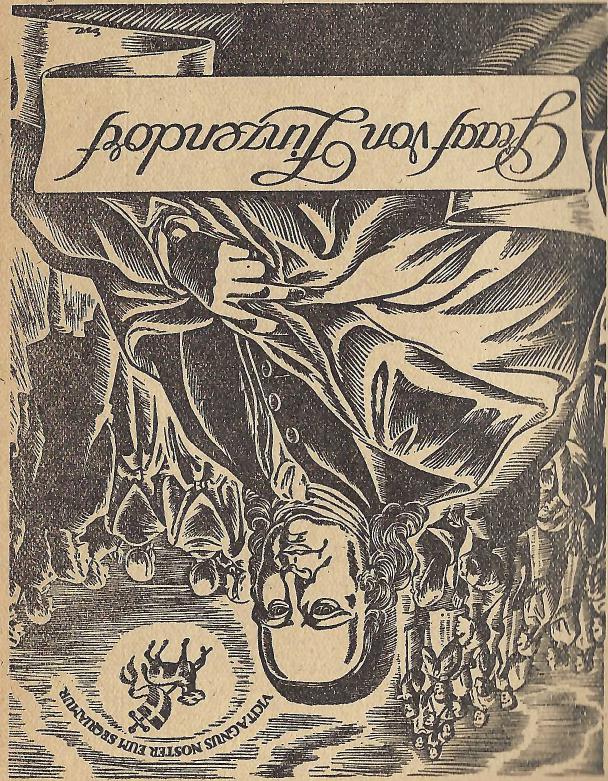 Graaf Von Zinzendorf, de man die brandde van liefde voor Christus’ KerkP.M. LegêneDen Haag z.j.STICHTING DE GIHONBRONMIDDELBURG2022HOOFDSTUK 1Er heerste grote vreugde op het slot van Georg Ludwig, graaf Von Zinzendorf en Pottendorf, en zijn gemalin, Charlotte Justine, gravin Von Gersdorf, toen op 26 Mei 1700 de kleine Nikolaus Ludwig, hun eersteling, geboren werd.Het was een zwak kind, voor wiens leven men vreesde, te meer, daar de vader, die in Dresden minister was, het laatste jaar erg gesukkeld had. Het was dus niet alleen de gewone bezorgdheid van streng-orthodox georiënteerde Lutheranen voor het zieleheil van het kind, die de ouders ertoe deed besluiten, het op de dag van zijn geboorte de Heere op te dragen, Zij hadden alle reden te vrezen, dat zij dit geschenk spoedig weer aan God zouden moeten afstaan.Er kwam nog bij, dat de vader voorvoelde, dat zijn dagen reeds geteld waren. Meer dan eens had hij gevreesd, de dag niet te zullen beleven, dat hij zijn kind zou mogen begroeten en zegenen. En nu God hem toch dit geluk had doen beleven, was het niet verwonderlijk, dat zijn hart van dank en vreugde vervuld was. Vandaar ook, dat hij zo spoedig mogelijk, de kleinen Ludwig wilde laten dopen, om deze plechtigheid te mogen beleven.Als doopgetuige trad op dr.. Philip Spener, de grondlegger der christelijke gemeenschapsbeweging, de stichter van de “kerkjes in de kerk". Dit was geen toeval, want zó werd deze grote man in het Koninkrijk Gods met de kleinen Ludwig verbonden, leefde als een vader met hem mee en oefende grote invloed uit op zijn geestelijke vorming. Na de doop nam Spener het kind op zijn armen, zegende het en sprak de profetische woorden uit: dat hij geboren was tot grote dingen in het Koninkrijk Gods en dat hij tot een rijken zegen in de wereld gesteld was.Zes weken na deze blijden dag, maakte de vliegende tering een einde aan het leven van de vader. In zijn ijlen hield hij zich voortdurend met het kind bezig en zag, hoe Gods hand hem overschaduwde en leidde. Dan doorstraalde zalige vreugde zijn hart. Hij kon, zonder voor dit kind bezorgd te zijn, heengaan. Stervend legde hij zijn uitgeteerde hand op het hoofd van zijn jongen en zei: “Mijn zoon, ik moet je zegenen, en toch ben je zaliger dan ik, alhoewel ik reeds bijna voor de troon van mijn Heiland sta."Een bloeduitstorting maakte een eind aan zijn leven.In de vier jaren, die moeder en kind doorbrachten op het Kasteel Grosshennersdorf, het ouderlijk tehuis van de gravin, maakte Charlotte Justine, gravin van Gersdorf, vele bange uren door met haar kind, dat duidelijk tekenen vertoonde, van zijn vader zwakke longen te hebben geërfd en zeer vatbaar te zijn voor verkoudheid. Maar dan hield ze vast aan de profetische woorden van Spener: dat haar zoon geboren was tot grote dingen in het Koninkrijk Gods. Hoe zou het dan kunnen dat God hem nu reeds wegnam?Zo werd de kleine Ludwig van zijn eersten levensdag af, omgeven door gebed. De armen, die hem droegen, waren tot gebed geheven. Ja, nog voordat hij vier jaar oud was, lag hij zelf naast zijn moeder op zijn knieën en stamelde zijn gebeden, niet alleen gebeden, die hij van zijn moeder leerde. Maar gebeden, komend uit zijn eigen hartje.Anders dan de moeder had gevreesd, zou zij dit kind verliezen, want in 1704 hertrouwde zij met de koninklijke veldmaarschalk Duhislav Gneomar Von Natzmer in Berlijn, met wie zij 35 jaar gelukkig heeft geleefd. Maar, omdat er toen oorlog in het land was, moesten zij een zwervend leven lijden. Het was hun onmogelijk de kleinen Ludwig bij zich te hebben. Zo moest hij bij zijn grootmoeder, de gravin Henriëtte Catharina Von Gersdorf en haar jongste dochter, Henriëtte, een meisje van zestien jaar, achtergelaten worden in Grosshennersdorf.Deze grootmoeder was een zeldzaam vrome vrouw, wier huis het middelpunt was van een opgewekt geestelijk leven. Hier ontmoetten mannen van verschillende kerkelijke richtingen elkaar en bespraken de dingen van het Koninkrijk Gods. Er werden bidstonden gehouden voor de arbeid in het Koninkrijk Gods en voor de verscheurde christenheid. En de kleine Ludwig luisterde naar de gesprekken van de grootste mannen dier dagen. Zo werd vroeg in hem gelegd niet alleen de geest des gebeds. Maar ook de gemeenschapsgedachte, die zo warm in het hart van zijn grootmoeder klopte en het huis met een sfeer van reine, christelijke liefde vervulde.De gravin bracht ook op andere manieren haar christendom in praktijk; zij onderhield op het kasteel tal van weeskinderen, waar de kleine graaf dus voortdurend mee in aanraking kwam. Ook arme studenten werden door zijn grootmoeder onderhouden. Deze kwamen geregeld op het slot op bezoek, zaten mee aan tafel, spraken over hun zorgen en moeilijkheden. Maar ook over hun studiën en hun verwachtingen. Zo leerde hij reeds als klein kind veel van het leven met zijn noden en zorgen en de. Kerk met haar problemen kennen.Dit alles leek haast te veel voor zijn kleine hart, dat zeer gevoelig was voor de nood van anderen. Hij kon tijden hebben, dat hij vanwege de lasten, die op zijn gemoed drukten, in tranen uitbarstte. Zulke ogenblikken beleefde hij het sterkst, wanneer hij met zijn , jonge tante, die “het engeltje van het dorp" werd genoemd, het dorp inging op huis- en ziekenbezoek. Er was geen hut, waar zij niet kwam. De armen, de zieken, de eenzamen en bedroefden kenden haar als een troostende engel. Waar zij kwam, viel een straal van licht en blijdschap. Zij verleende niet alleen stoffelijke hulp, waar deze nodig was. Maar zij bracht ook Gods Woord, zij bracht Jezus, en dan leidde zij de mensen in gebed tot Hem, Die armer werd dan de armste mens en Die al onze krankheden en noden heeft gedragen. En de kleine Ludwig, die haar op zulke tochten mocht begeleiden, zag, hoe Jezus in staat was, geluk en vrede in zulke harten en huizen te brengen.Deze jonge vrouw, met haar kinderlijk vrome hart, met haar innig gebedsleven, is zeker wel de voornaamste factor geweest bij die vorming van het karakter en het geloofsleven van Zinzendorf. God wist, wat Hij deed, toen Hij het kind onttrok aan de streng Lutherse omgeving van zijn ouderlijk huis en het in deze omgeving plaatste. Hier zou de man gevormd worden, die tot grote dingen in het Koninkrijk Gods geboren was, de man, die later zeggen kon, dat hij geen christendom kon accepteren, dat niet gegrond was op de gemeenschapsgedachte der gelovigen; de man, die maar één passie kende: Jezus; de man met zijn hartstochtelijke liefde voor het verlorene, met zijn wereld-wijde blik voor het Koninkrijk Gods en met zijn adelaarsgeest, die hem tot ongekende hoogten kon dragen, waarheen geen ander mens hem volgen kon, zodat velen hem een dweper en fanaticus noemden. Elk van deze vrouwen heeft een grote taak aan dit kind verricht. Beiden waren vrouwen des gebeds; beiden hadden een warm hart voor al wat het Koninkrijk Gods raakte. Maar de grootmoeder wist hem meer te plaatsen voor de heiligen God, tot wie geen zondaar naderen kan dan alleen door het bloed van Christus. Zij leerde hem beven voor de heiligheid Gods en prentte hem de afschuwelijkheid van de zonde in. Henriëtte daarentegen verstond de kunst, hem tot Jezus te leiden als zijn allerbesten Vriend, wie hij alles vertellen kon, wat hem pijn en verdriet deed; tot Wien hij kon gaan met al zijn zorgen en moeiten, met al zijn wenschen en verlangens; voor Wien niets te groot en niets te klein was. Zoo legde zij in het hart van dit kind de kiemen van de passie, die hem later verteren zou, de liefde tot Jezus.Voordat Zinzendorf zes jaar oud was, leidde hij reeds een zeer persoonlijk gebedsleven. Hij vertelde Jezus niet alleen zijn ondeugden, die hem oprecht pijnigden, maar hij begon reeds heel vroeg alles aan Hem op te dragen, wat in nood was en lijden moest: de armen, de zieken en bedroefden. Ook schreef hij brieven, dié hij dan aan den Heiland adresseerde en uit het raam van zijn kamer wierp.Nauwelijks kon hij schrijven, of hij begon gedichtjes voor den Heiland, zijn grootsten Vriend, te maken. Vele van zijn liederen, die wij nu nog zingen, zijn op jeugdige leeftijd gemaakt.Behalve deze beide vrouwen heeft nog een derde persoon een grote rol gespeeld bij de geestelijke vorming van dit kind: zijn vrome en begaafde gouverneur Edeling. Deze man waakte over al het doen en laten van het kind en zorgde ervoor, dat geen ondeugd ongestraft bleef. Hij wist hem de kleinste ondeugd zo zwart te schilderen, dat de jongen vaak uren lang doorbracht met schreien vanwege zijn zonden. Hij zag zichzelf dan als een verloren kind, dat de eeuwige verdoemenis had verdiend. Vaak moest Henriëtte 's nachts bij hem komen om met hem te bidden, omdat hij anders niet te bedaren was. Eerst wanneer zij hem dan het Lam Gods had laten zien, dat ook zijn zonden weggedragen had, werd hij weer rustig.Wonderlijke verhalen worden ons verteld van deze knaap, verhalen, waarvan de juistheid niet altijd te controleren is. Maar vast staat, dat hij vóór zijn tiende jaar niet alleen buitengewoon rijp en. ontwikkeld was, maar zeldzaam begaafd èn ook hoogmoedig, eigenwijs en ondeugend kon zijn. Twee naturen streden in hem om de heerschappij, en het was soms moeilijk te zeggen, welke de overhand zou krijgen.Zo was het kind, dat op tienjarige leeftijd zijn vreedzame nest in Grosshennersdorf moest verlaten en voor zijn verdere opvoeding de wereld in moest gaan. Het was wellicht met het oog op genoemde karaktertrekken dat zijn grootmoeder besloot, hem naar de „school der verbrijzeling" van de piëtistische leider August Hermann Francke in Halle te sturen.Innig nam hij afscheid van de twee geliefde vrouwen, maar vooral van zijn tante Henriëtte, die meer dan een moeder voor hem was geweest. Zij viel met hem op haar knieën en droeg hem aan de beschermende hand en de genade van den Heere Jezus op. Toen kuste ze hem teer en zei: “Weet je met iets geen raad, zeg het dan Jezus. Hij weet altijd raad. Verlaat Hem niet, Hij Zal jou ook nooit verlaten."Toen werd hij toevertrouwd aan zijn nieuwe gouverneur Crisenius, een man, die gekozen was door zijn oom en voogd, generaal Von Zinzendorf. Met tranen in de ogen stapte Zinzendorf in het rijtuig. Nog eens een lange handdruk aan tante Henriëtte en het rijtuig zette zich in beweging. De wereld deed haar poorten open voor de jonge rijksgraaf. Er was eindeloze ruimte in iedere richting. Welke richting zou hij kiezen?Behalve Crisenius ging er echter nóg iemand mee. Hij zat onzichtbaar in het rijtuig en hield de hand van Zinzendorf vast. Dat was Jezus. Hij, en niet Crisenius, zou bepalen, wat er met den jonge Zinzendorf in de wereld gebeuren zou.Gouverneur Edeling neemt zegenend afscheid van de jonge graaf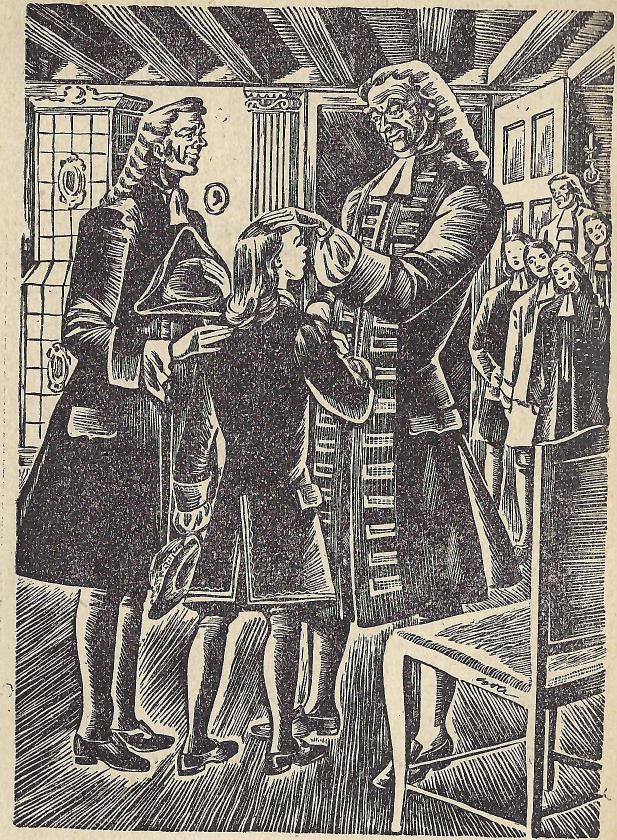 HOOFDSTUK 2In het Pedagogie voor aristocraten van August Hermann Francke te Halle heerste grote drukte op de hete zomerdag 1710 toen het nieuwe schooljaar begon. In statige koetsen kwamen zij aan, de zeer deftige jonge “hoeren" begeleid door deftige gouverneurs, en zij werden door de leraren en de bedienden met allen eerbied ontvangen.Eén van de hoogste “heren", die die dag verwacht werd, was Nikolaus Ludwig graaf Von Zinzendorf en Pottendorf, een jongen uit de hoogste adel van Duitsland. Maar ook een jongen, waarvan men door correspondentie met de grootmoeder allerlei gehoord had, dat niet zeer gunstig was. Zij had juist deze school voor hem uitgezocht, omdat zij geen betere wist, waar een jongen met zijn karakter en zijn ontembare geest in de diepte kon worden geleid, van zijn zondig hart kon worden verlost en tot de rechte wroeging en gebrokenheid kon komen.Het was bijna avond, toen zijn rijtuig aankwam. Hij zag er zeer vermoeid uit na de lange reis, die enkele dagen had geduurd. Bleek stond hij voor zijn nieuwen geestelijken vader en keek deze met zijn blauw-omrande, moede ogen aan. Vaderlijk legde deze zijn hand op het hoofd van de knaap, groette hem vriendelijk en vermaande hem tot onvoorwaardelijke gehoorzaamheid, tot ootmoed en vlijt. Het ging er niet alleen om de wetenschap. Maar bovenal om het eeuwige heil van zijn onsterfelijke ziel, die God wilde redden door hem tot de rechte wroeging te brengen. Want slechts de verbrijzelden van harte kan God genadig zijn. Voor een graaf is er geen plaats in Gods hemel. Maar alleen voor een bedelaar, die met een hart vol wroeging komt en genade zoekt in het bloed van Christus.Terwijl hij deze woorden sprak, leek het de jongen, of dr. Francke hem met zijn blik wilde doorboren en of niets voor die blik verborgen bleef.Het was een verlossing voor de knaap, toen hij uitgenodigd werd om aan tafel te komen. Hij kon de blik van die man, waarvan hij zo onnoemelijk veel goeds had gehoord en die in zijn ogen een heilige moest zijn, haast niet langer doorstaan.Terwijl zij naar de tafel gingen, hoorde hij Crisenius tegen dr.. Francke fluisteren: “Ik heb een boodschap van de gravin aan Uw Weleerwaarde. Zij verzoekt u dringend, de jongen graaf met alle gestrengheid aan te pakken, daar hij wel zeer begaafd. Maar ook zeer hoogmoedig en trots is. Zij is overtuigd, dat u alleen in staat is, dat koppige, eigenwijze en hoogmoedige hart Je breken. Zij zal dag en nacht voor hem bidden, dat hetU gelukken moge; en u kunt ook van mijn voorbede en hulp verzekerd zijn. Zijn voogd heeft mij tot zijn gouverneur gekozen, omdat hij weet, dat ik zelf de weg der verbrijzeling ken en een ernstige bekering beleefd heb. En daar zijn grootmoeder mij in mijn studietijd onderhouden heeft, ben ik haar diepen dank verschuldigd en zal ik mijn uiterste best doen, haar de blijdschap te doen beleven, de jongen graaf als een bedelaar tot God te zien komen."Dr. Francke drukte hem de hand en antwoordde: “Met Gods genade zal het gelukken. Het goede voorbeeld van ons allen, en niet het minst van zijn kameraden, zal niet nalaten een goeden invloed op hem uit te oefenen. Wij zullen ons best doen en dan het overige aan Gods Heilige Geest overlaten."De jongen, die goede oren had, ving ieder woord op, en in dat ogenblik gebeurde er iets in het hart van het kind, dat 't vroeger niet had gekend. De hoogmoed ontwaakte nu werkelijk. Hij zag zichzelf als een heel bijzonder wezen, waar veel moeite en zorg aan besteed moest worden. En toen hij aan de tafel zat, keek hij rond om te zien, of hij wel een plaats had gekregen, die hem, de rijksgraaf, waardig was. Tot zijn voldoening ontdekte hij spoedig, dat hij recht tegenover dr. Francke zat. Beter kon het dus niet. Dr. Francke ging voor in een ernstig en lang gebed, waarin hij de Heere smeekte, hen goed te doen begrijpen, dat zij onwaardig waren tot alle Zijn weldadigheden en dat alles genade was, wat Hij, in Zijn erbarmen hun, de zondaren schonk.Het gesprek aan tafel was plechtig en ernstig. Er werd uitsluitend over godsdienstige dingen gesproken. De hele sfeer in dit huis verbood, als het ware, ieder ander gesprek en verhinderde iedere andere gedachte.De jonge graaf had zijn kamer vlak naast die van zijn gouverneur. De deur ertussen bleef altijd openstaan, opdat hij voortdurend bewaakt kon worden. En daar hij gewend was, zijn gebeden hardop te zeggen, kon Crisenius alles horen en hem ook daarbij controleren. Die avond wilde zijn gebed niet vlotten. Duizenden gedachten joegen door zijn hoofd en hart. Hij dacht aan thuis, aan Henriëtte, die hem zo helpen kon in zijn noden en moeilijkheden. Voor Crisenius had hij angst, een beklemmende angst. Er was iets in deze man, dat hem niet aanstond, ja, dat hem afstootte. Maar hij wist niet, wat het was. Immers, hij was een vroom man, in wie zijn grootmoeder en zijn oom veel vertrouwen stelden. En ook dr. Francke, de man, die alles doorzag, die met zijn ogen een menselijk hart kon doorgronden, had hem “broeder" genoemd. Het moest dus aan hem zelf liggen. ,,O, God!" riep hij, “maak ook mij vroom en goed en laat mij niet verloren gaan!" Meer kon hij eerst niet over zijn lippen krijgen. Zijn stem stikte in zijn tranen. Na een poosje herkreeg hij echter weer de macht over zijn stem, en nu hoorde Crisenius hem zeggen: “Help mij, heel gehoorzaam te zijn tegenover al Uw dienstknechten hier, ook tegenover gouverneur Crisenius, opdat ik naar waarheid Uw kind mag worden." Maar er verscheen geen troostende engel in de vorm van zijn geliefde tante om hem te troosten. Eenzaam moest hij zich in slaap snikken, terwijl in de kamer er naast Crisenius zijn plannen beraamde. Met een tevreden glimlach op zijn gezicht had hij naar het snikken in de kamer van Ludwig geluisterd. “Hoe meer hoe beter," dacht hij, “zó krijg ik hem klein en gedwee en zal ik gemakkelijker mijn doel bereiken."Het leven op school viel niet mee. De andere scholieren hadden een hekel aan hem en noemden hem een “heiligen senator." Hij sprak altijd over zijn Heiland en kon zo wonderlijk “preken." Dat beviel hun niet. Ook hield hij niet van pret en echte jongensstreken. Daarmee bedroefde men de Heiland, beweerde hij. Maar de jongens vermeden hem niet alleen, zij werden zijn vijanden en werkten hem tegen in allerlei opzichten. Wanneer zij contact met hem zochten, was het alleen met de bedoeling hem tot zonde te verleiden, hem te betrekken in hun streken en hem dan alle schuld te geven. Zij vonden spoedig uit, waar zijn zwakke plekken waren, en daar vielen zij hem aan. Er waren ogenblikken, dat het scheen, of hun plan zou lukken en hij op dwaalwegen gebracht zou worden; maar de hand van zijn Heiland liet hem niet los. Dan zag hij de gekruisigden Heiland voor zich. Het leek hem, dat, als hij aan die zonden meedeed, de Heiland nog meer zou moeten lijden, en dan schrok hij terug.Eén ding leerde hij echter wel door al deze verzoekingen, die voor dit nog zo onrijpe kind, soms té sterk geweest moeten zijn, namelijk, dat de zonde ook in zijn hart leefde en dat hij lust tot de zonde had. Immers, had hij toegegeven en meegedaan, dan was hij uit zijn isolement bevrijd geweest en had hij weer kameraden gehad. Dat bracht hem hevige wroegingen, wat wederom ten gevolge had, dat de anderen hem nog meer bespotten en hem voor een zonderling en een dweper hielden.Maar ook bij de leraren stond hij niet hoog aangeschreven. Hij was te slordig en eigenwijs, zeer impulsief en altijd vol van fantastische plannen. Niettegenstaande zijn begaafdheid kreeg hij daarom vaak een slecht rapport, wat hem niet alleen tranen kostte. Maar hem op de gedachte bracht, dat ook de leraren tegen hem gekant waren. Zo voelde hij zich nog eenzamer en ongelukkiger en deze eenzaamheid bracht hem er toe, nog intiemer met zijn Heiland om te gaan. Reeds toen bracht hij vaak uren door in gebed voor zichzelf en de andere jongens. Hij worstelde met de Heiland om hun redding, en beraamde plannen, hoe hij iets zou kunnen doen tot hun heil.Hier kwam Crisenius echter telkens tussen. Hij hield hem zijn eigen zondig hart voor, dat zo vol was van allerlei ongoddelijke dingen. Hoe kon hij, die zelf nog niet verbrijzeld was, die zo’n hoogmoedig en trots hart had, het wagen anderen te willen bekeren? Dat was godslasterlijk! Hij moest zich maar met zijn eigen bekering bezig houden, want daar ontbrak nog veel aan.Deze Crisenius zou meer succes hebben, dan de schooljongens, met zijn poging, de jongen op dwaalwegen te krijgen. Haarfijn had hij uitgedacht, hoe hij de zwakheden van dit kind kon uitbuiten ten eigen bate. Hij moest bovenal onbegrensd vertrouwen in hem blijven houden. Daartoe dienden zijn piëtistische vermaningen en boetepreken. Tegelijkertijd moest echter zijn hoogmoed en zijn eerzucht worden gestreeld; dat kon hem als gouverneur veel voordeel brengen. Zo dicteerde hij hem brieven naar huis, waarin hij om een betere, particuliere woning moest vragen, omdat er algemeen over gesproken werd, dat 't zijn familie tot schande strekte, als hij zo eenvoudig ondergebracht was. Verder moest hij beter gekleed zijn en meer zakgeld ontvangen om zijn stand te kunnen ophouden. Crisenius toekende dan deze brieven mee als “gezien en akkoord bevonden." En wanneer het geld kwam, gebruikte hij het meeste ten eigen bate.Tegenover dr. Franke deed Crisenius zich echter steeds voor als de vrome piëtist, die alle graden van de wroeging had doorgemaakt en nu als een volkomen verbrijzeld wezen in de armen van zijn Heiland rustte. Zijn pupil daarentegen maakte hij zo zwart als dit maar mogelijk was: verwaand, eigenwijs, zelfs leugenachtig. Hij had hem herhaaldelijk op een leugen betrapt, verzekerde hij.De brieven van Francke aan de grootmoeder in Hennersdorf waren daarom steeds zeer somber gestemd ten opzichte van de jongen graaf én vol lof over zijn gouverneur.Daar beiden, moeder en grootmoeder, onbegrensd vertrouwen in Francke hadden, viel het niet gemakkelijk de sluwheid van Crisenius te ontdekken. Geen brief mocht weggaan, of hij moest hem eerst lezen en medetekenen. Geen gesprek kon gevoerd worden met dr. Francke, of Crisenius was erbij. Hij immers was de verantwoordelijke persoon, aan wie de jongen in de eerste plaats was toevertrouwd?Er was er echter één, die hem begon te doorzien, dat was Zinzendorf zelf. Maar hem ontbrak iedere gelegenheid, deze gevoelens tegenover zijn grootmoeder of wie dan ook te uiten. Wie zou daar trouwens geloof en waarde aan gehecht hebben?Zo gingen de jaren in deze lijdenschool voorbij. Nog steeds was Zinzendorf, naar de opvatting der piëtisten niet bekeerd. Volgens dr. Francke was hij daar verder van af dan ooit, in welke overtuiging Crisenius hem voortdurend sterkte door leugenverhalen over hem te vertellen. Het baantje begon namelijk deze “gouverneur" te vervelen. Hij ging verlangen naar een hogere betrekking in de wereld, waarvan hij door zijn goede relaties met de grafelijke families, verzekerd was. Kon hij nu Zinzendorf zo zwart maken, dat deze van de school werd gejaagd, dan was hij zelf verlost van deze voor zijn huichelachtig hart zo kwellende omgeving en zou daarbuiten in de vrije wereld een schitterende betrekking kunnen krijgen.Bijna had hij dit bereikt. Men stond inderdaad op het punt om Zinzendorf als een onverbeterlijke deugniet en een voor zijn omgeving gevaarlijk zondaar uit de inrichting weg te jagen.Eindelijk had Zinzendorf een geschikte gelegenheid gevonden, om aan zijn moeder en grootmoeder zijn verdenking tegenover Crisenius te uiten, een verdenking, die geen spoor van twijfel overliet, dat deze man niet alleen een huichelaar. Maar zelfs een schurk was. De familie was ontsteld en kwam in rep en roer. Was deze beschuldiging waar, dan was het ontzettend; was zij niet waar, dan was het nog erger, dan was de jonge graaf een totaal verdorven kerel, die in een strafinrichting thuis hoorde.Het vreselijke was, dat het niet waar kon zijn, want dr. Francke zou zich niet zóó in deze man vergissen - en bovendien had het voortdurend klachten over Ludwig geregend. Het vreselijke moest dus waar zijn: Ludwig was de schuldige, de leugenachtige, de schurk. De zaak werd ernstig onderzocht. Maar Crisenius had een sterke troef in de hand: hij had zijn pupil er toe gekregen, in zijn brieven aan zijn verwanten allerlei klachten over de inrichting te uiten, zelfs tegen de persoon van Francke. Deze brieven legde Crisenius aan dr. Francke voor als een bewijs tegen Zinzendorf.De jongen werd veroordeeld tot de zwaarste lichamelijke straf: hij moest op zijn naakt lijf door Crisenius met de roede worden gegeseld in tegenwoordigheid van al zijn medescholieren. Dit bracht deze knaap met zijn vurig temperament tot wanhoop. Hij verklaarde, dat hij, daar alle wegen voor hem om zijn onschuld te bewijzen, afgesloten schenen te zijn, een beroep zou doen op de Koning van Pruisen.Francke van zijn kant wilde zo’n belediging door een scholier zich niet laten welgevallen. Hij besloot de jongen aldus met schande beladen van de school weg te jagen. Men bond Zinzendorf een paar lange ezelsoren aan en plaatste hem buiten op straat voor de school, ten spot van al zijn medescholieren, die nu al hun haat tegen de “heiligen senator" konden botvieren, en en spot van iedereen, die er langs liep. Zo moest hij uren lang staan.Wij kunnen ons niet voorstellen, wat deze trotse, zelfbewuste knaap toen geleden heeft. Het kan alleen aan de “bijzondere genadetucht", waaronder hij leefde, worden toegeschreven, dat hij rustig deze straf droeg; zo rustig, dat het zelfs dr. Francke tot andere gedachten over hem bracht.Deze man, die zielsbedroefd over de knaap was, had deze straf waarlijk niet alleen toegepast om Ludwig te straffen. Maar om hem te “verbrijzelen" en zo zijn onsterfelijke ziel te redden. En nu zag hij tot zijn verbazing, dat er een andere geest in de jongen huisde dan hij verwacht had. Hij zag echter nog mèèr: hij zag op het gezicht van Crisenius een venijnige glimlach, die een laag karakter verried. En hij besloot deze zaak nader te onderzoeken en Zinzendorf voorlopig weer op school toe te laten.Intussen had ook de grootmoeder deze “gouverneur" doorzien. De bewijzen stapelden zich trouwens tegen hem op met het gevolg, dat niet Zinzendorf. Maar Crisenius als een eerloos mens de inrichting moest verlaten.Hoe ademde de jongen op, toen hij na een driejarige kwelling van deze man verlost werd] Die jaren bleven zijn leven lang in herinnering als een periode in een hel, waar hij slechts met een rilling in zijn ziel aan terug kon denken. En toch heeft hij ook zijn Heiland voor die hel loeren danken, want wat hij daar beleefd en geleden had, wekte in hem een vlammende haat tegen alle huichelarij. Er was niets, dat hij zo haatte en waar hijZo tegen ageerde als tegen geveinsde vroomheid. In deze lijdenstijd heeft Ludwig verschillende liederen gedicht, die nog in onze gezangboeken worden gebruikt en die een diepen geest van Godsvertrouwen, zelfs in de donkerste nacht, ademen. Hij mocht daar ervaren, dat God Zijn kind, dat al zijn hulp van Hem verwacht, niet in de steek laten zou.Onder een nieuwen gouverneur begon nu een betere tijd voor de jongen graaf. Met groot gemak volgde hij niet alleen alle lessen. Maar liet zich nu ook in geestelijk opzicht leiden. Zijn diep respect voor Francke had hij nooit verloren, en de overtuiging, dat deze hem de waren weg ter zaligheid leidde; vervulde hem meer en meer. Gedwee gaf hij alles op, wat ook maar een zweem van de wereld in zich had, zodat hij zelfs het lachen bijna verleerde. En al mocht hij nog steeds vasthouden aan de genade in Christus, hij ging toch hoe langer hoe meer op zichzelf en op zijn zonden zien en concentreerde al zijn krachten op zijn heiligmaking.Geen wonder, dat hij nog steeds geen aanhang bij de andere scholieren, die het leven meer van de vrolijke kant bekeken, vond. Hij bleef de eenzame dromer, die van plezier en pret niets afwist. In deze tijd werd echter het verlangen in hem weer levendig zijn medescholieren tot de Heiland te mogen brengen en deze dan te verenigen tot een veldtocht voor Jezus over heel de wereld. Hij droomde wonderlijke dromen. Hij zag zichzelf als generaal van zo’n leger van land tot land trekken, en Jezus leidde hem van overwinning tot overwinning. Hele volken werden uit de duisternis gebracht tot het wonderbare licht van Jezus Christus. Hij zag de wildste en meest barbaarse volksstammen hun knieën voor Jezus Christus buigen. Scalpenjagers en koppensnellers kwamen en wierpen zich in aanbidding voor het kruis. In zulke dromen verhief zijn adelaarsgeest zich tot ongekende hoogten; dan was het hem, of Jezus Christus heel de wereld vervulde en of alles Hem jubelliederen loofde en prees. Wanneer hij weer wakker werd en van deze Thabor-hoogten terugkeerde in het alledaagse leven met zijn duisternis en zijn strijd, bleef er toch een vuur in hem branden, dat door niets gevlucht kon worden. Hij voelde, al kon hij, ziende op zijn zondig leven dat niet begrijpen: dat Jezus hem voor een bijzondere taak had voorbestemd en dat Hij van hem eiste totale overgave van zijn leven en onvoorwaardelijke gehoorzaamheid aan Hem.Zo zocht hij telkens weer onvermoeid contact met deze of genen der scholieren om hem voor het Lam te winnen. Met dit doel richtte hij ook een debat-club op, waar over ernstige en grote vragen des levens gesproken zou worden. Hij moest echter ervaren dat een nieuwe wereld niet zo gemakkelijk van stapel loopt, als bij in zijn droom had gezien.Hij gaf zijn pogingen niet op. Vele uren bracht hij door in gebed voor deze en genen. Spoedig zou deze strijd met succes worden bekroond.Eén van de eersten, die gewonnen werd, was baron Friedrich Von Watteville uit Bern. Deze bleef zijn leven lang zijn trouwste vriend en mede-arbeider. De bekering van deze vriend was voor Zinzendorf niet alleen een bron van onuitsprekelijke vreugde. Maar ook van aanmoediging. Nu waren er twee bidders en strijders, die samen alles deelden. Spoedig volgden meer bekeringen en nu begonnen zij zich te organiseren. Zij noemden zich “Het gezelschap van bekenners van Jezus Christus". Dan volgde “De orde van het mosterdzaad".Op een dag in het begin van 1716 kwam Zinzendorf met enkele andere knapen op een zolderkamertje in Halle bijeen. De vergadering werd plechtig met gebed door Zinzendorf geopend. Dan vertelde hij zijn vrienden het doel: een orde te stichten die ten doel had het Evangelie van Jezus Christus uit te dragen in heel de wereld, te beginnen met de meest verwaarloosde en ongelukkige volken. Ieder lid van deze orde verplichtte zich tot volkomen overgave aan Jezus Christus, om Hem in gehoorzaamheid te dienen, waar Hij hem ook zou willen gebruiken.Grote stilte volgde na deze inleiding, en allen keken Zinzendorf vragend aan. “Waar halen wij de mensen vandaan voor zo’n geweldige taak?" vroeg Von Watteville, met zijn ogen op Zinzendorf gericht. “Wij moeten ons zelf geven," was zijn antwoord. “En verder zal de Heere Zelf daarvoor zorgen, dat de mensen, die ons daarbij behulpzaam moeten zijn, gevonden worden."Plechtig nam Von Watteville de pen en zette zijn naam onder die van Zinzendorf. Nog een paar namen volgden. De overige zwegen en waagden deze stap niet.Dit was het begin van de wereldomvattende zendingsarbeid, waarvan Zinzendorf later het middelpunt zou worden.Als ordeteken droegen deze jonge mensen een ring met de inscriptie: “Niemánd van ons leeft zichzelf" (Rom. 14 : 7). Verder droegen zij een embleem met een mosterdplant en het opschrift: “Quod fuit ante nihil." (uit niets iets)Vóórdat hij de school verliet, had hij zeven verschillende verenigingen opgericht, die allen ten doel hadden de verheerlijking van Jezus Christus en de komst van Zijn Koninkrijk in de wereld. Er waren er wel, die spottend hun schouders over al dit organiseren ophaalden en er niets anders in zagen dan verwaandheid van de stichter. Wij echter willen daarin zien zijn ontembare geest, die geen middel onbeproefd liet, waar het ging om de bekering en redding van mensenzielen.Zo naderde het einde van zijn schooltijd. Feitelijk was hij reeds op zijn vijftiende jaar klaar; maar daar hij te jong was voor de universiteit, bracht hij nog een jaar door met repetities, filosofie en staatswetenschap.Het was niet verwonderlijk, dat hij een hoge dunk van zichzelf kreeg. Hij was immers voor zijn leeftijd buitengewoon rijp en hield reeds v66r zijn vijftiende jaar openbare toespraken in 't Latijn, Grieks, Frans en Duits, over onderwerpen als “Vriendschap", “De onbestendigheid van het menselijke leven. “De waardigheid van het beroep van de geleerde." “Waarom heeft Cortesius de tot nu toe gevolgde weg van het filosofisch denken opgegeven?" Enz.	Op zijn eindexamen beleefde hij iets, dat zoals hij het zelf uitdrukte, hem voor altijd de drang deed verliezen om te willen uitblinken; hij leerde vergenoegd te zijn met zijn plicht te doen. Als examenvak had hij een lang gedicht van driehonderd coupletten in het Latijn gemaakt over “De steunpilaren van de Staat". Vertrouwend op zijn enorme geheugen, ging hij dit gedicht opzeggen zonder het manuscript bij de hand te hebben. Er waren vele grote heren tegenwoordig. Zo was hier een goede gelegenheid om zijn talent en gaven te demonstreren. Tegen het eind van het gedicht bleef hij echter steken. En al duurde het maar 'n ogenblik, al werd dit incident nauwelijks door de aanwezigen opgemerkt, het was voor hem een moment van grote kwelling, dat God gebruikte als geneesmiddel voor zijn hoogmoedig hart. Hij vergat zelf nooit wat hij daar had doorgemaakt.Op 3 April 1716 verliet Zinzendorf als een in elk opzicht uitblinkende jongeman de Hallese inrichtingen. Hij ging niet alleen weg met een hoge achting en warme liefde voor Francke. Maar hij verliet de inrichting als een overtuigd piëtist, die al de wroegingen van een door zonde en schuld gekweld geweten had doorgemaakt. Maar die ook met al deze zonden tot zijn Heiland was gekomen.Er was echter nog mèèr met hem gebeurd. De knaap had vele onbegrijpelijke beproevingen moeten doorstaan. Vaak had het geschenen, alsof hij door God en zijn Heiland verlaten was geweest en geheel aan het onrecht was overgeleverd. Dat was echter de school, die hij nodig had voor zijn latere bovenmenselijke taak in de wereld, waartoe God hem had uitverkoren. Zijn van nature zo teer en licht ontvlambaar karakter moest worden gestaald en gevormd tot een vastberadenheid, die hem in staat stelde, volkomen ongevoelig en ontoegankelijk te zijn voor de stroom van smaadschriften, die de theologen tegen hem zouden loslaten. Hier werd hem de moed bijgebracht, die hem later op zo merkwaardige wijze kenmerkte, om eenzaam te durven zijn midden in een vijandige wereld. Nooit had hij zijn levenstaak kunnen volbrengen, als hij de ijzeren moed niet had bezeten, met zijn opvattingen en plannen volkomen eenzaam en genegeerd door te gaan, totdat het getij keerde.Echter, deze scholingstijd heeft ook zijn nadelen voor hem gehad: hij werd namelijk in menig opzicht ongevoelig en ontoegankelijk voor rechtvaardige verwijten en beschuldigingen. Om hem daarvan te verlossen, moest hij later weer in een nieuwe zware school van de Heilige Geest worden geplaatst, waarin echter ook de Geest weer grote en heerlijke overwinningen behaalde.,,Aan wier veel toevertrouwd is, van hem zal veel worden geëist." Dit woord van Jezus zien wij aan Zinzendorf in vervulling gaan. God had deze man zeldzame gaven gegeven, en die moesten alle dienstbaar worden gemaakt aan het Koninkrijk Gods. Dat gaat niet gemakkelijk bij een zondig mens, die ook altijd iets voor zichzelf opeist. Het ging ook bij Zinzendorf niet gemakkelijk. Telkens moest de grote ziele-arts het mes er diep inzetten om zijn gevaarlijke krankheden te genezen en hem te kunnen vormen en leiden naar Zijn Goddelijke wil.Hoe hoger het doel is, dat God zich met een mens stelt, des te dieper de dalen, waardoor Hij hem leidt.HOOFDSTUK 3In de maanden April tot Augustus 1716 leefde Zinzendorf op het slot van zijn grootmoeder te Hennersdorf. Hier bracht hij vele uren door in stille teruggetrokkenheid met zijn geliefde tante Henriëtte. De vele jaren van scheiding had de band, die deze twee personen verbond, niet kunnen los maken, integendeel, hun beider liefde tot de Heiland was met de jaren inniger en vaster geworden en zo voelden ook zij zich nauwer verbonden in deze liefde. Henriëtte was nu een rijpe vrouw van acht en twintig jaren.Zij brachten samen vele uren door in diep-ernstig gesprek over de hoogste dingen van het leven; zij baden samen, zij trokken samen te voet en te paard door het liefelijk landschap., dat het slot omgaf. De schoonheden van de natuur zag Zinzendorf echter nauwelijks. Zijn gedachten waren altijd naar binnen gericht; hij mediteerde over het lijden des Heilands, was in gebed verzonken, dikwijls urenlang; óf hij dichtte liederen; óf hij was met zijn plannen bezig, hoe deze wereld tot Christus te brengen.In hun gesprekken hadden zij het ook over de theologische en kerkelijke strijd van de vromen, die liever elkander zouden doodslaan dan toe te geven, dat ook mensen, die over deze of gene theologische kwestie anders dachten dan zij zelf, kinderen Gods konden zijn. “Vermijd deze strijd als de pest!" kon dan Henriëtte verontwaardigd uitroepen. “Hij voert tot niets anders dan tot zelfverheffing en huichelarij en brengt nooit een zegen." Bij het woord huichelarij zag de jonge graaf Crisenius voor zich, die voor hem het zinnebeeld van geveinsdheid was geworden. Een gevoel kwam in zijn hart als van iemand, die na een bozen droom ontwaakt en ontdekt, dat het slechts een droom was. En hij dankte God, dat hij van deze mens was verlost.Het was op een heerlijke avond in Augustus, dat zij, op de top van de Hutberg gezeten, van een prachtig uitzicht tot ver over het land heen samen genoten. In de verte zagen zij in. een blauw waas de bergen van Bohemen.“Kijk, hoe mooi de zon daar ondergaat!" riep Henriëtte enthousiast uit en wijzende naar de bloedrode kogel, die aan de horizon een donkere wolk verguldde en in de prachtigste kleurenmengeling deed stralen. “ja," antwoordde Zinzendorf en zijn ogen kregen een vochtige glans, “als de mensen toch maar het bloed van Jezus Christus wilden zien en aanvaarden, dat, gelijk de zon nu deze donkere wolk doet stralen in hemelse glans, al het donkere en lelijke van ons mensen wegneemt en ons rein en heilig maakt voor God. Maar hoe velen zijn er niet, voor wie deze zon nu voor de laatsten keer ondergaat, voor de laatsten keer als de roepstem Gods tot berouw en bekering daar in haar pracht en heerlijkheid staat; maar ze zien het niet, ze hooien het niet, ze letten misschien alleen op de wolk en vragen: “Zullen wij morgen regen hebben of niet?"; de een wil regen hebben voor zijn veld, dat uitgedroogd is; de ander wil mooi weer hebben, omdat hij morgen hooien moet of omdat hij een uitstapje wil doen in de bergen. Arme wereld, die altijd het tijdelijke zoekt, die geen oog en geen zin heeft voor het eeuwige. Hoe lang zal het toch duren, voordat die wereld voor Jezus is gewonnen? Henriëtte, ik moet, ik za1 mijn leven voor het Koninkrijk Gods geven!"Hier greep hij de hand van Henriëtte, drukte deze hartstochtelijk en zag haar smekend aan en opende toen zijn hart voor haar als de enige mens, die hem begreep en misschien ook de enige mens, die hem helpen kon.“Tante," riep hij hartstochtelijk uit, “beloof mij, dat ge mij bij zult staan. De wolk die daar komt opzetten, lijkt mij een dreigend omen. Ik kan mijn leven niet geven voor een dienst in deze wereld. Jezus heeft mij gevat met Zijn Heilandshand, Hij heeft mij een passie in het hart gelegd, die mij voor Zijn dienst opeist. Ik moet theologie gaan studeren en predikant worden om zo mijn Jezus met heel mijn leven en al mijn gaven te dienen. Beloof me, mij te zullen bijstaan, want het zal een zware strijd worden, toestemming daartoe te krijgen."Verschrikt rukte zij haar hand uit de zijne en keek hem ontzet aan. “Theologie studeren? Maar Ludwig, dat kan toch niet! Jij bent een rijksgraaf, geboren om de koning te dienen. Ook in die kwaliteit kun je toch Jezus dienen. je zult nooit toestemming krijgen theologie te studeren. Zet die gedachte toch uit je hoofd en wees niet eigenwijs, want anders breng je jezelf in het ongeluk."“En toch, tante, ik kan die gedachte niet opgeven. Het brandt in mijn ziel en dreigt mij te verteren. Als dat vuur geen lucht en ruimte krijgt om zich een weg te banen naar buiten toe, zal het mij zelf verteren," vervolgde hij met een traan in zijn oog.Terwijl zij nog spraken was de hemel bedekt geworden. Plotseling werden zij opgeschrikt door het verblindende licht van een bliksemstraal, die gevolgd werd door een zwaren donderslag, echoënde door de bergen. Vlug sprongen zij op hun paarden en snelden naar huis toe.“Het lijkt mij een slecht teken in verband met de komst van mijn voogd, oom Otto Christian, die zich voor vanavond heeft aangemeld," riep Zinzendorf, toen zij in galop door het bos reden, dat telkens opnieuw verlicht werd. De bomen stonden als spoken in het witte licht van de bliksemstralen. Af en toe schrokken de paarden hevig en de ruiters hadden alle aandacht nodig om ze in bedwang te houden, zodat er haast geen woord meer tussen hen gewisseld werd.Zij bereikten vermoeid het kasteel, waar zij door een bediende met de boodschap werden ontvangen, dut men hen reeds lang had verwacht, daar graaf Otto gekomen was en met ongeduld wachtte.De bediende nam de paarden van hen over en. Zij haastten zich naar hun kamers om zich te verkleden na de rit. Hier viel Zinzendorf op zijn knieën en riep tot Jezus, hem te willen bijstaan, en hetgeen voor mensenogen onmogelijk scheen, mogelijk te willen maken. Bevend van spanning ging hij naar de salon, waar zijn voogd met zijn grootmoeder op hem wachtte. Hij draalde enigszins om zijn tante niet voor te zijn, want hij voelde instinctief, dat de uren-; die nu vóór hem lagen, beslissend zouden zijn voor zijn leven, en dat de wil van Oom Otto in een geheel andere richting zou gaan dan de zijne.Generaal Otto Christian, graaf Von Zinzendorf was een voorname verschijning, het type van de echten soldaat. Zijn blik was streng, verried een onwankelbaar karakter en een zeer vasten wil. “Wij wijken niet voor één en niet voor allen", was de leus van de Von Zinzendorfs sinds generaties. Behorende tot de Lutherse orthodoxe kerk, waar hij een zeer vroom lid van was, had hij ook iets plechtigs over zich, dat de jongen graaf groot respect inboezemde.Er was echter niets vriendelijks in zijn toon, toen hij zijn neef groette en de blik, waarmede hij hem opnam, verried niet veel goeds. “Zo, dat is dus de jonge piëtist, die zo veel blaam op onzen naam heeft doen komen, de jonge man, die altijd meent het beter te weten en beter te zijn dan anderen? Ik ben besloten er voor te zorgen, dat hem een andere natuur wordt bijgebracht, voordat hij onzen edelen naam helemail door het slijk gesleurd zal hebben."“Maar oom,” waagde de geschrokken jonge man te zoggen, “ik ben helemaal niets...." Verder kwam hij niet. Zijn oom onderbrak hem bars: “Ik hoop, dat je zoveel beschaving hebt opgedaan, dat je je oom en voogd niet tegenspreekt. Ik ben niet gekomen om met jou te disputeren. Maar om je te zeggen, wat ik in overleg met je ouders over je besloten heb. Daar valt niets aan te veranderen."Vol medelijden keken zijn grootmoeder en zijn tante die intussen was binnengekomen, de jongen man aan, die bleek en bevend van opwinding voor zijn oom stond. Ook zij waagden echter geen woord er tussen te brengen.“Ik heb besloten, dat ge jurisprudentie gaat studeren en wel te Wittenberg. Dat is de juiste plaats voor een Zinzendorf, en niet bij de pilaarbijters en kwezelaars in Halle. Over drie dagen vertrekt ge daarheen. Ik heb u reeds doen inschrijven aan de universiteit." Hier hield hij even op en keek zijn neef met zijn doordringende blik aan. Deze wankelde en zei schor:“Oom, jurisprudentie - in Wittenberg - ik smeek u, oom, stuur mij naar Halle tot mijn vrienden en - om Christus' wil, sta mij toe, dat ik theologie en niet rechtswetenschap ga studeren. Ik heb het mijn Heiland beloofd."De beide vrouwen schrokken, dat hij dit dorst te zeggen. Wel had hij dikwijls met haar over deze wens gesproken. Maar ze hadden hem geen hoop kunnen geven.“Ha, hal" spotte de graaf, “Dominee Nikolaus Ludwig, graaf Von Zinzendorf en Pottendorf - ha, ha, ha! Juist jonge man, dat is de weg, die je zou gaan om de naam van Uw geslacht hoog te houden? Maar ik zie nu, dat veel van wat ik van mijn geachte neef gehoord heb, helaas al te waar is. Hij is eigenwijs, eigenzinnig en koppig. Maar we zullen hem wel tot andere gedachten brengen. Luister, geachte neef, wat ik tot Uw welzijn heb besloten: Sedert het oneervolle ontslag van Crisenius in Halle heb ik deze man in mijn dienst gehad en mij kunnen overtuigen van zijn grote bekwaamheid en van zijn onschuld. Hij is toen door de schuld van een zekeren onhebbelijke jonkheer ontslagen, heeft vanwege dit onrecht ontzaglijk geleden en daarom heb ik het vaste besluit genomen, hem in zijn eer te herstellen, hetgeen op geen andere manier mogelijk is dan door hem zijn oude functie van gouvernéur van genoemden jonkheer weer te geven. Hebt ge dit goed begrepen? Over drie dagen vertrekt ge met Crisenius naar Wittenberg!"Het was Von Zinzendorf of hij door de bliksem getroffen was. Hij zakte op een stoel neer en alles rond hem werd in donkere nacht gehuld. Hij kwam weer bij toen een harde hand op zijn schouder viel en hij een barse stem hoorde zeggen: “Jongeheer, sta nog even opl Straks, als Uw voogd klaar is, kunt ge gaan rusten. Nu heeft hij u nog iets te zeggen." Dit bracht hem tot de werkelijkheid terug en hij hoorde: “Om u van Uw piëtistische kwezelarij te verlossen, heb ik ervoor gezorgd, dat ge in Wittenberg een behoorlijke opvoeding krijgt. Ik heb voor een bekwame dansmeester gezorgd, die u in de edele kunst van het dansen zal onderwijzen. Crisenius zal u hét kaarten leren. Verder heb ik u laten inschrijven in een scherm- en hippique-club en ik hoop, dat ge daar ten volle van zult genieten en Uw best zult doen, het hoogste te bereiken, wat op dat gebied te bereiken is. Vergeet nooit, dat ge een Zinzendorf zijt." “En om later geen onaangenaamheden te krijgen, voeg ik er nu aan toe, dat ik Crisenius opdracht heb gegeven, u voortdurend en bij al Uw doen en laten te bewaken. Doe geen stap en begin niets zonder met hem als Uw toegewezen gouverneur overleg te plegen. Wees verzekerd dat hij het goed met u bedoelt en bedenk goed, dat hij niet door de jonkheer mag worden beledigd."Alles zweeg in de salon. Daarbuiten was het onweer aan het bedaren. In de verte hoorde men nog het rollen van de donder en het kletteren van de regen. Tante Henriëtte zat met tranen in de ogen. Zij begreep, hoe ontzaglijk moeilijk het voor haar neef zou zijn, zich te buigen en gehoorzaam te zijn. Maar zij kende ook het leven in haar kringen te goed, om niet te beseffen, dat iedere interventie slechts tot grote kwaad zou, kunnen leiden.Ook de grootmoeder was hevig geschrokken over het besluit van de graaf, Crisenius weer als gouverneur van de jonkman toe te voegen. Maar ook zij waagde geen tegenspraak.De jonge Zinzendorf trok zich het eerst terug. Hij voelde zich lichamelijk en geestelijk als verbrijzeld. Die nacht bracht hij door met gebed en geween; hij stortte zijn hart uit in een ontroerend gedicht, waarvan wij het laatste couplet hier in vertaling weergeven: Daar is mijn open hart. Gij kent mij gans van binnen. Zou slechts één druppel bloed zich tegen u verzetten Om niet Uw wil te doen, o, Heer, wil dit beletten. Geheel mijn hart behoort aan U, u slechts wil ik beminnen, Door u verlost wens vurig en oprecht Ik eeuwig te blijven, Heer, Uw knecht.Uit het gehele gedicht blijkt, dat hij wel tot volkomen overgave aan Jezus Christus was gekomen. Maar niet aan de wil van zijn voogd en zijn familie. Het ademt een geest van verzet tegen hun plannen, een geest van hartstochtelijk verlangen, voor Jezus te mogen lijden en alles met hem te mogen wagen gelijk Daniël in het hol der leeuwen dat deed. Hij haalt Jonathan aan, die ongehoorzaam was jegens zijn vader. Maar trouw jegens zijn vriend en die zeker daarbij in Gods wegen bleef. Hij verwijst naar Mesach en zijn vrienden in de gloeiende oven, naar Johannes de Doper, die met zijn hoofd moest betalen, dat hij Gode meer gehoorzaam was dan de mensen, en dan roept hij uit: “Ach, wist ik gewis, dat ik in zulke rij te staan kwam, dan zou geen kwelling mij kunnen deren, het zwaarste lijden zou voor mij een vreugde zijn. Want Heere, Gij weet het, om Uwentwil kus, ik het marteltuig en juich ik bij de kwelling."Zinzendorf was vast besloten door zijn onwrikbaar verzet zijn voogd en familie te dwingen, toe te geven óf hem te verstoten, waardoor hij dan ook in ieder geval de vrijheid zou verkrijgen, de weg te gaan, die God hem wees.Maar kon een weg van verzet Gods weg zijn? Had Jezus zelf niet in het zwaarste uur van Zijn leven geroepen: “Vader, niet Mijn. Maar Uw wil geschiede!" Kon het niet wezen, dat God, door hem langs deze zware weg, die geheel tegen zijn heiligste overtuiging indruiste, te voeren, hem in Zijn school nam om hem iets te leren, wat hij nog niet kende: onvoorwaardelijke gehoorzaamheid?Met deze gedachten worstelend liep hij de volgenden ochtend buiten het kasteel. Toen zag hij een man een koppig schaapje langs het kasteel drijven. Dat was wel niets bijzonders. Maar in dit ogenblik werd dat voor hem beslissend; hij zag in dat lam zichzelf en in de man de Goede Herder. En nu stond opeens de gelijkenis van de Goeden Herder voor zijn geest. Hij alleen wist, wat goed was voor de schapen. Hij alleen kende de weg. Zijn weg, die daarheen leidde, waar Hij ze wilde hebben, omdat het daar goed voor hen was. Zo vouwde hij zijn handen en zei: “Heere, ik wil geloven, dat Gij het zijt, Die mij langs deze moeilijken weg leidt. Zo wil ik u gehoorzamen, al is deze weg mij nu onbegrijpelijk en heel moeilijk. Maar Gij zult mij naar het doel brengen."Toen werd het stil in zijn hart. Het koppig verzet was gebroken en hij kon zijn kruis aanvaarden als door zijn Heiland zelf hem opgelegd.HOOFDSTUK 4Het was een plechtig ogenblik, toen Zinzendorf op 25 Augustus 1716 voor de rector van de universiteit te Wittenberg stond om de academische eed af te leggen. Reeds toen bewees hij zijn zelfstandigheid van geest en zijn trouwheid aan de voorschriften van het Evangelie, een omstandigheid, die hem later in grote moeilijkheden zou brengen. Fier stond de 16-jarige jonge man voor de professor en sprak de woorden uit: “Ik zweer niet!"“Indien ge de academische eed niet aflegt, kunt ge niet tot de universiteit worden toegelaten," herhaalde de hooggeleerde. Zinzendorf keek hem vrijmoedig aan en ging toen voort: “Ego Nicolas Ludovicus, comes a Zinzendorf, non juro, sed promitto quod (ik zweer niet. Maar ik beloof, dat ) en met luider stem voegde hij er aan toe: “Me Deus adjuvet." (God geve mij getrouw te zijn?).De rector legde zijn hand op het hoofd van de jongen man en zei: “Met blijdschap aanvaard ik deze belofte. God geve u een gezegende tijd in ons midden." Daarmee was Zinzendorf student aan de universiteit van de Lutherse orthodoxie te Wittenberg geworden. En nu zou de afbraak van de piëtist beginnen, waartoe men geen middel onbeproefd zou laten.Hij liet zich inschrijven voor colleges in jurisprudentie, pandecten, canonisch recht, logica, zedenleer, proefondervindelijke natuurkunde, en hij vond ook professoren, die in de nachtelijke uren hem privaat-colleges wilden geven in theologische vakken. Verder oefende hij zich onvermoeid in het lezen en vertalen van Franse boeken, correspondeerde in het Latijn, Frans en Grieks en bekwaamde zich in Latijnse disputaties. Wanneer dan nog daarbij kwamen al de dingen, waartoe zijn oom opdracht had gegeven: dansen, vechten, rijden, kaartspelen, studentensociëteit en gezelschapsleven in de aristocratische kringen, dan begrijpen wij, dat hij niet veel vrije uren heeft gekend. Verder mogenwij niet vergeten, dat hij overgeleverd was aan de tirannieke mens Crisenius, die intussen tot een rechtgelovig Lutheraan was “bekeerd", en die hem bij al zijn doen en laten bewaakte. Zelfs zijn stille uren met zijn Heiland werden gecontroleerd en bespioneerd. Hij was gewoon, zijn gebeden hard op te zeggen. Ieder woord, dat hij in zijn gebed gebruikte, werd bekritiseerd. De boeken, die hij las, moesten door Crisenius worden goedgekeurd. Geen vriendschap met een anderen student mocht worden gesloten zonder toestemming van de gouverneur. Over alles werd rapport aan zijn voogd-generaal, uitgebracht, en het regende standje op standje.Deze toestand was inderdaad ondragelijk voor een man met het temperament als dat van Zinzendorf. Deze behandeling zou in staat zijn geweest, hem krankzinnig te maken, indien hij niet in dezelfde genadetucht had gestaan als in Halle, en de hand van zijn Heiland hem had vastgehouden.God had echter Zijn bedoelingen met dit alles. De taak, die op deze man wachtte was zo geweldig, dat hij in iedere denkbare vorm van het geloofsleven van een kind Gods geoefend moest zijn.Zinzendorf moest leren, zich ootmoedig onder het onvermijdelijke te buigen zonder te breken; stil te wachten op Gods tijd en gelegenheid; en toch vol vuur en toewijding al zijn krachten daar te geven, waar hij op dat ogenblik kans zag, iets voor zijn Heiland en Diens Koninkrijk te doen, al moest dit dan op een geheel andere manier gebeuren dan hijzelf gedacht en gewild bod.Hij wijdde zich met al zijn energie aan zijn studiën. “Zonder onverdroten vlijt is geen zegen te verwachten," was zijn lijfspreuk. Wanneer hij zich kwellen moest met dansen, schermen en al de andere wereldse kunsten, die hem zouden worden bijgebracht, dan bad hij: “Heere, geef, dat ik ze spoedig en perfect leer, opdat ik er van verlost moge worden."Om hem te plagen eiste Crisenius vaak dwaze dingen van hem, bij voorbeeld, dat hij vóórdat hij 's avonds zijn Bijbel las en zijn avondgebed sprak een uur met hem moest kaarten. Hij deed het gehoorzaam. Maar het irriteerde hem vaak zo, dat hij in woede uitbarstte en daarna in zijn gebed, tot grote voldoening van Crisenius, de Heere om vergeving van deze zonde smeekte.Wat de spelen aangaat, hij hield slechts van die, welke het nadenken ontwikkelen, b.v. het schaakspel, waarin hij een meester was, of die aan het lichaam een heilzame beweging verschaffen, zoals het biljarten het kaatsspel. Moest hij meespelen om geld, dan stemde hij alleen toe, wanneer het voor nuttige of liefdadige doeleinden bestemd was. Nooit nam hij het geld voor zichzelf.Wittenberg was het centrum van de meest verbitterden strijd tegen het Hallesche piëtisme, waarin men een voor de mensen en de Staat zeer gevaarlijke dwaalleer zag. Het is te begrijpen, dat dit voor Zinzendorf een ware kwelling moest zijn. Hij was immers niet alleen zelf piëtist. Maar hij meende zijn hele geestelijke leven aan Halle te danken. Zo was het eerste studiejaar in Wittenberg een van de droevigste in zijn leven. Dagelijks was het hem, of er een mes diep in zijn hart werd gestoken en er een levensader werd doorgesneden, die hem met zijn Heiland in contact had gehouden. Hij zag zichzelf in een diepen afgrond verzinken. Dan riep hij hartstochtelijk tot zijn Heiland, dat Hij hem niet mocht loslaten. Maar dat Hij hem kracht en moed zou schenken om met een wereld van haat en verachting tegen zich, vol te houden in het geloof, dat Hij hem had geschonken en vast te houden aan Hem als zijn Heere en Verlosser, hoe wonderlijk Zijn weg ook mocht schijnen.Intussen gebeurde er iets met Zinzendorf, dat hem anders maakte. Hij stond open voor de werking van Gods Heilige Geest, van welken kant die ook kwam. Hij leerde namelijk nu ook de mannen in Wittenberg kennen als oprechte belijders van Christus, die, evenals zijn vrienden in Halle, slechts het een doel voor ogen hadden: het Koninkrijk van Christus te doen komen in de wereld en die hartstochtelijk tegen alles ageerden, wat naar hun overtuiging het bereiken van dit doel in de weg stond. Voor beide partijen, die in Halle en die in Wittenberg, was Christus alles. Voor Hem slechts ijverden zij. Hoe was het dan mogelijk, dat zij elkander zo konden bestrijden, beledigen, vervolgen en al de ernstige bemoeiingen van elkander nutteloos trachtten te maken, ja, zelfs elkander konden uitmaken voor ketters, die rijp waren voor de brandstapel?Hij zag in de geest vóór zich de geweldige inrichtingen te Halle, die onder Gods zegeningen daar waren ontstaan: hij zag, hoe daar jonge mensen uit heel het Rijk een onwisbare zegen meenamen. Hij zag dr. Francke op zijn knieën in vurig gebed voor de bekering van de hem toevertrouwde jonge mensen, ja voor heel het volk, heel de mensheid. Hij had zendelingen leren kennen, die door Halle, in samenwerking met de Deense koning, naar Indië waren gezonden voor de bekering van de heidenen en hij had deze mannen horen vertellen van de wonderen Gods, die daar gebeurden.En dat alles zou ketterij en uit de duivel zijn? - Onmogelijk.Maar - hij had ook die mensen horen ijveren togen de Lutherse orthodoxie van Wittenberg en had de smaadschriften gelezen, waarmede het land bezaaid werd, door beide partijen, tegen elkaar. Hij kon dit niet vatten. Het liet hem geen rust. Hij begon in het openbaar over deze aangelegenheid te schrijven, zich beijverend om de beide partijen tot elkaar te brengen, die toch op hetzelfde fundament stonden en hetzelfde doel beoogden.Waartoe moest de Wittenberger theologische faculteit Spener in een smaadschrift van 264 dwalingen beschuldigen? En hoe was het mogelijk, dat de piëtist Gottfried Arnold in zijn “Kerk- en kettergeschiedenis" bij het woord Lutheraan een helen lastercatalogus bij elkaar bracht?Het woord van de Heiland in Zijn hogepriesterlijk gebed: “Opdat zij allen één zijn," ging hem hoe langer hoe meer branden in zijn ziel. Hij schreef een tractaat “Vredesgedachten aan de strijdende Kerk", dat alom de aandacht trok, niet het minst in Wittenberg en Halle. Hij kwam in intiem contact met een van de voornaamste hoogleraren te Wittenberg, professor Wernsdorf, wie het de 17-jarige jongen man gelukt was, voor zijn ideaal te winnen. Door persoonlijk contact en uitwisseling van gedachten lukte het Zinzendorf, hem te overtuigen, dat dit een onhoudbare toestand in het Koninkrijk Gods was en dat er een verzoening tussen deze beide partijen plaats moest hebben. De jeugdige vredesstichter stelde richtlijnen op, waarlangs dit mogelijk moest zijn en hij maakte plannen, hoe tot een vergelijk te komen en in vrede en broederlijke liefde samen te kunnen werken.De Christenheid begon haar oog op deze jongen vermetele man te richten, die zo’n ongehoorde stap waagde. Zijn ouders en verwanten waren geschrokken, toen zij op deze wijze zijn naam in de couranten zagen en de artikelen lazen, die over, voor en tegen hem werden geschreven.Er was er echter een, die meer dan alle anderen zijn ogen op hem gericht hield, die als een tijger, tot de sprong gereed, op zijn prooi loerde: Crisenius. En “zijn" gelegenheid zou hij spoedig vinden. Zinzendorf had alles geregeld voor een ontmoeting tussen de heren van Wittenberg en die van Halle.De ontmoeting zou te Halle plaats hebben en de jeugdige Zinzendorf, die de achting van beide richtingen genoot, zou de leidende persoon zijn. De dag was bepaald en werd door allen met grote verwachtingen tegemoet gezien.Toen gebeurde het. Crisenius had achter de schermen sluw gewerkt en de pogingen van Zinzendorf tegenover zijn moeder en pleegvader zo belachelijk gemaakt en als een uiting van ongekende verwaandheid voorgesteld, die niet alleen hem zelf. Maar de hele familie in schande zou storten, dat op het laatste ogenblik een zo beslist veto van hen werd ontvangen, dat niemand meer, zelfs dr. Francke niet, er op terug durfde te komen. Zo kwam er van dit grootse, schone plan niets. Hem werd zelfs ten strengste verboden, zich ooit weer in enigen vorm met deze zaken te bemoeien.Crisenius was wederom overwinnaar geworden. Zinzendorf moest opnieuw ervaren, dat de wegen Gods zeer verborgen zijn. Maar het vuur, dat in zijn hart ontstoken was, kon niet worden geblust. Het zou blijven smeulen, totdat de dag kwam dat het zijn hart in lichte laaie zou doen ontvlammen. In zijn dagboek, dat hij in het Frans schreef, roept hij uit: “Zo God mij in enig opzicht voor Zijn Rijk wil gebruiken, daag ik de ganse wereld uit, Hem zulks te beletten."Maar God had ook het vierde gebod gegeven: “Eert uw vader en uw moeder"; daar kon hij in geen geval aan ontkomen. Zolang zij hem in de weg stonden, moest hij aannemen, dat God het was, die op dat moment andere gedachten en plannen met hem had. Zo moest hij stil en gehoorzaam wachten en Gods uur verwachten. Eerst veel later leerde hij de Goddelijke leiding in zijn jeugd bewonderen.In de lente van 1719 verliet Zinzendorf Wittenberg, met een groten schat van kennis, met een hartstochtelijke liefde tot Jezus, met een, zijn leven lang durende, zeldzame verknochtheid aan de Lutherse Kerk, en tenslotte met het grote oecumenische ideaal brandend in zijn hart. Zijn levensdoel zou voortaan zijn, alle gelovigen, van welke Kerk ook, als broeders en zusters onder de een vaandel van Koning Jezus Christus te verenigen, voor de verovering van de wereld voor Hem.Dat die weg door vele en bittere teleurstellingen zou gaan, daarvan had hij reeds voldoende ervaringen opgedaan om zich aan geen illusies over te geven. Maar wat Jezus Christus in Zijn hogepriesterlijk gebed als Zijn hoogste verlangen tot uiting had gebracht, ja, wat Hij als voorwaarde had gesteld voor Zijn gemeente, opdat de wereld Hem als de van God gezonden Heiland zou kunnen erkennen, dat kon niet een idee van een ziekelijk brein of een dweepzuchtig hart zijn. Dat moest hem door Jezus Christus zelf zijn ingegeven en hij zou met inzet van heel zijn leven, al zijn krachten en kunnen daarnaar streven.HOOFDSTUK 5Kort vóór het beëindigen van zijn studietijd in Witten-berg was Zinzendorf van zijn kwelgeest Crisenius verlost door het overlijden van zijn oom. Daar verder niemand in de familie op deze huichelaar gesteld was, werd Crisenius ontslagen. Met onbegrijpelijk geduld had Zinzendorf dit kruis gedragen. Zijn dagboek getuigt er echter van, hoe hij er onder geleden heeft.Daarmee waren echter zijn beproevingen nog niet beëindigd en de school der zelfverloochening niet voorbij. Telkens doorkruiste Gods weg die van Zinzendorf en openbaarden zich Gods gedachten geheel anders dan zijn gedachten en dwongen hem tot koersverandering. Als Zinzendorf dacht over de berg heen te zijn en dat hij zijn kruis nu zou mogen afleggen, plaatste God hem weer voor een nieuwen berg en een nieuw kruis. Het zwaarste daarbij was "echter steeds, dat het hem leek alsof de weg, waarlangs hij geleid werd, onmogelijk Gods weg kon zijn.Hij had, na beëindiging van zijn inspannende studie in Wittenberg, slechts enkele weken rust genoten, toen op zekeren dag zijn grootmoeder hem riep voor een onderhoud. Daar deelde zij hem tot zijn schrik mede, dat in de familiekring besloten was, hem een reis door Europa te laten doen, opdat hij in de mondaine wereld zich op de hoogte zou kunnen stellen van al wat tot de vorming van een volmaakten cavalier diende. Hij was, zo beweerde zij, veel te veel vergeestelijkt en van de wereld afgezonderd. Hoe zou hij later in de wereld een hoge positie kunnen innemen, terwijl hij steeds met zijn rug tegen die wereld gekeerd stond? Twee jaar zou die reis moeten duren en die zou zich in. De eerste plaats moeten uitstrekken tot Holland, Frankrijk, Zwitserland en verschillende Duitse landen.Iedere andere jonge man zou enthousiast opgesprongen zijn en met dankbare vreugde zo’n aanbod hebben aanvaard. Zinzendorf echter bleef zitten en keek zijn grootmoeder met verschrikte ogen aan.Er was niets, dat hij zo verafschuwde als de mondaine wereld. In Wittenberg had hij daar iets van legen kennen en dat was genoeg geweest om hem met afkeer te vervullen.“Grootmoeder, als u wist, hoe ik die wereld	 …“Ik weet genoeg, Ludwig; ik weet, dat jij op weg bent om een monnik of een kluizenaar te worden. Maar daarvoor ben jij niet geboren en draag je de naam Zinzendorf niet. Er is geen mogelijkheid voor je om daaraan te ontkomen. Het leven eist het en je hele familie wil het. Je moest je schamen, zo ondankbaar te zijn voor al het goede, dat wij voor je doen. En je moest beseffen, dat wij, die meer levenservaring hebben dan een jonge man van negentien jaar, beter weten, wat tot je heil dient. Over veertien dagen vertrek je."“Maar, grootmoeder, ik zou zo graag mij willen wijden aan …,,Ik weet er alles van, wat jij wilt. Maar die monniksgedachten zullen we wel de kop indrukken. Jouw plannen zijn dwaas. Er zijn heus predikanten genoeg in de wereld. Daar hoeft een Von Zinzendorf zich niet voor te geven. Wij praten daar nu niet meer over. Je hebt gehoorzaam te zijn. Of je dan dankbaar bent of niet, voor wat wij voor je doen, dat is jouw zaak en komt voor je eigen rekening."Zinzendorf stond op. Hij was bleek en geïrriteerd. Hij drukte een kus op de hand van zijn grootmoeder en zei: “Ik weet, dat u mij liefhebt en dat al wat gij doet, uit liefde wordt gedaan. Dat is mij op het ogenblik genoeg, al begrijp ik deze weg niet. Ik wil gehoorzaam zijn en ook proberen dankbaar te zijn."Maar in zijn dagboek schreef hij die avond: “Indien men mij volstrekt naar Frankrijk wil zenden om mij tot wereldsgezindheid te verleiden, zo verklaar ik, dat dit geld nutteloos wordt besteed. Want God zal in Zijn goedheid de begeerte in mij sterk en levendig houden, alleen voor Jezus Christus te leven."Zo vertrok hij, nu door een beteren gouverneur dan Crisenius begeleid, de wereld in om het mondaine leven te leren kennen. Maar de Heiland trok ook mee. Hij had Zijn plannen met deze reis. Niet alleen het mondaine leven zou hij leren kennen; maar Jezus zou hem op deze reis een bijzondere zegen schenken en hem tevens leren, hoe de mensen, die in dit leven verzonken en verdwaald zijn, tot Hem te brengen.En de nood van de Kerk van Christus, de verdeeldheid en verscheurdheid van de gelovigen zou nog meer in zijn ziel gaan branden. Dat hij van de wereld, waar hij doorheen trok, niet veel zag en opmerkte, blijkt al duidelijk uit zijn dagboek. De landschappen interesseerden hem niet. Aan de Rijn zag hij “niets dan rotsen, wijnbergen en kastelen". Zijn ziel was gedurig boven de wereldse dingen verheven. Het was, alsof hij zich hermetisch had gesloten voor alle indrukken van “de wereld" en om die te leren kennen, wat het doel van zijn reis was. Maar die hem slechts interesseerde in verband met de onsterfelijke zielen en het Koninkrijk van Jezus Christus.In Frankfort a. d. Main vertoefde hij korte tijd. Maar niet om deze oude, beroemde keizersstad te leren kennen. Maar om de geestelijke sporen van Spener zijn peetoom, die hier predikant was geweest en met veel zegen hier het Evangelie had verkondigd, na te gaan.Men zou hem een dweper kunnen noemen, ware het niet, dat uit andere dingen blijkt, dat hij toch -een buitengewoon nuchter man was, die, wanneer het er op aankwam, met beide benen in de werkelijkheid van het leven stond; alleen die werkelijkheid bezag hij steeds van het gezichtspunt uit, dat Jezus Christus de enige reële betekenis voor een mens is. Dromend, mediterend, biddend trok hij door de schoonste streken. Zijn begeleider trachtte telkens. Maar tevergeefs, zijn belangstelling voor al het heerlijke, dat hem omgaf, te wekken. Zinzendorf keek hem dan vragend aan en antwoordde: “Wat is schoon? Niets dan Jezus is werkelijk schoon. Waar Hij is, daar verbleekt alle andere schoonheid. Ik zie Hem trekken over de bergen van Palestina; ik zie Hem in de gloed van de woestijn, op de woeste golven der zee; ik zie Hem in de prachtige tempel te Jeruzalem, in de idyllische dorpen van Palestina; maar nergens zie ik Hem anders dan zoekende naar zielen, die zich willen laten redden. Daar begeer ik te zijn. De wereld is vol van dolende, ongelukkige mensen. Ieder ogenblik gaan er duizenden de eeuwigheid in zonder Jezus te kennen. Ze lopen hier langs ons op straat, op weg naar de eeuwigen afgrond. Is het niet onze roeping hen aan to houden, hun te vragen, waar zij heengaan en hen te wijzen op Jezus in plaats van ons te verdiepen in de schoonheid van bergen, bossen en kastelen?"“Jawel," viel de begeleider hem in de rede, “maar Jezus had toch ook nog oog voor de schoonheid der natuur en genoot ervan. Zijn gelijkenissen getuigen er van, dat Hij geen bloem achteloos voorbijging. Maar alles in zich opnam en het verwerkte."“Dat is wel zo," vervolgde Zinzendorf, “maar toch was de schoonheid van de natuur niet het eigenlijke doel van Zijn belangstelling. Maar hoe Hij die kon gebruiken om de mensen te overtuigen van Gods onmetelijke liefde, almacht en wijsheid, om dan de onsterfelijke zielen tot deze God te leiden. Dat alles zal immers vergaan. Maar de menselijke ziel is onsterfelijk en om die te redden verliet Jezus de hemel, die duizendmaal schoner is dan de meest voortreffelijke schoonheid dezer aarde. Al wat Hij hier zag van schoonheid was slechts een zwak afschijnsel van de hemelse heerlijkheid, waardoor Hij sedert alle eeuwigheden omgeven was geweest."“Zie je die man daar?" vroeg Zinzendorf, wijzend op een landloper, die vermoeid en jaloers naar de deftige koets keek. “Deze man stuurt Jezus op onze weg, opdat hij gered worde." En hij gebood de koetsier stil te houden en vroeg de landloper naast hem in de koets plaats te nemen.“Waar moet ge naar toe, vriend?" begon hij zijn gesprek. “Naar Düsseldorf, hogedele heer." “Dan kunnen wij samen reizen, ook ik ben op weg naar Düsseldorf. Wat zoekt ge daar?" “Werk, Edelachtbare." “Moge het u gelukken, het te vinden. Maar hoe staat u tegenover Jezus, hebt ge uw hart aan Hem gegeven, en weet ge u verlost door Zijn bloed?"Verlegen keek de landloper de deftige jonge heer aan. Nog nooit had iemand hem een dergelijke vraag gesteld. Hij wist er niets op te antwoorden en staarde beduusd voor zich uit.Zo had Zinzendorf hem, waar hij hem hebben wilde. En nu begon hij hem ‘het Evangelie te verkondigen, en het eind was, dat zij spoedig samen op hun knieën lagen in gebed tot Jezus voor een ziel, die zich wilde laten redden. Naam en adres van deze vriend werden dan genoteerd. Want Zinzendorf liet zo’n man niet los. Hij had meer dan duizend namen en adressen voor dergelijke personen in zijn zakboek, met wie hij voortdurend in correspondentie stond en voor bad. Vele van deze mensen zijn later in Herrnhut zijn getrouwe medearbeiders geworden.Wat Zinzendorf in Düsseldorf aantrok, waren niet de prachtige gebouwen. Maar het museum van schilderijen. Het waren echter niet de mondaine schilderijen die zijn aandacht trokken. Eén schilderij boeide hem hier zo machtig, dat hij voor al het andere geen oog en geen zin had. Het was het schilderij van Domenico Feti, van Jezus met de doornenkroon. Dit indrukwekkende schilderij droeg het onderschrift: “Hoc feci pro te; quid facis pro me?" (Dit deed Ik voor U; wat doet gij voor Mij?)Knielend voor dit schilderij nam hij alles in zich op. Zo machtig werd hij er door gegrepen, dat hij de Heiland smeekte, hem met geweld in de gemeenschap van Zijn lijden te willen betrekken, als hij het zelf niet vrijwillig zou verkiezen. In dit ogenblik legde hij geheel zijn leven voor het Kruis van de Heiland neer: zijn naam, zijn rang, zijn stand, zijn geld en goed, al zijn gaven, al wat hij had en bezat; het zou voor eeuwig Jezus toebehoren. Was hij tevoren vast besloten geweest, zich van de gemeenschap met Jezus niet te laten scheiden van nu af zou de dienst van Jezus zijn passie zijn, die hem doorgloeien zou, dat hij, als het ware, alles waarmede hij in aanraking kwam in brand zou zetten of tegen hem in haat en woede zou doen ontvlammen.Juist op zijn 19de verjaardag, op 26 Mei 1719, kwam hij in Utrecht aan. Daar bleef hij tot September en studeerde ijverig aan de Universiteit, ontmoette en leerde tal van hooggeplaatste personen kennen, die van grote betekenis voor zijn latere werkzaamheid zouden worden. Onder anderen kwam hij in aanraking met prins Willem en de prinses Maria Louise van Oranje. Onder de geleerden, die hij hier leerde kennen noemen wij slechts de beroemden theoloog en geschiedschrijver Jacques Basnage, die grote invloed op Zinzendorf gehad heeft.Hoe meer Zinzendorf zich in het godsdienstige leven van Holland verdiepte, hoe meer het tot hem doordrong, wat men later in hetzelfde en uit dezelfde kringen als een steen der ergernis naar zijn hoofd zou slingeren, dat “God in alle kerken Zijn kinderen heeft."Hij kreeg een diep en innig respect voor vele mannen van het Calvinisme, en het werk, dat God in Wittenberg met hem begonnen was, zou hier zijn voortzetting vinden. De oecumenische gedachte ging opnieuw zo machtig in hem leven, dat hij het nu meer dan ooit als zijn levensdoel zag, wegen en middelen te vinden, waardoor de verschillende kerkgroepen saamgevoegd tot één gemeenschap van gelovigen zouden kunnen worden, om dan verenigd als een onbedwingbare macht het Evangelie van Jezus Christus uit te stralen en uit te dragen in de wereld. Geen familie en geen macht ter wereld zou hem ooit meer bij het streven naar dit verheven doel kunnen tegenhouden.Zo zien wij, hoe door deze reis in Holland en later in Frankrijk niet alleen de cavalier werd gevormd. Maar hoe God ook deze hem opgedwongen reis gebruikte om Zijn plannen met Zijn dienstknecht te verwezenlijken. Na twee jaren in Holland en Frankrijk omgezworven en ontzaglijk veel wetenschap opgedaan te hebben, keerde hij, rijker in Zijn Heiland dan ooit, naar zijn vaderland terug. Een jonge man stond gereed , om zijn taak in deze wereld te aanvaarden, een taak, zo groot, dat zelfs een reus daaronder had moeten bezwijken, als hij zich niet zelf gedragen had geweten door Hem, Die nooit bezwijkt.Het Woord Gods was voor hem een onfeilbare Gids, een absolute Autoriteit. Het gebed was de bron, waaruit hij tot iedere taak, hoe zwaar en hopeloos ook, kracht putte, en onvoorwaardelijke gehoorzaamheid aan zijn Heer en Heiland onder alle omstandigheden van het leven was zijn leuze geworden.Zo bleek het opnieuw, dat de weg der gehoorzaamheid Gods weg en Gods school was geweest. Maar die school zou nog langer duren en het gebed, dat hij voor het schilderij te Düsseldorf had uitgedaan, zou in vervulling gaan: de Heere zou hem in Zijn lijden, het lijden voor de verlossing van deze wereld, met geweld betrekken.HOOFDSTUK 6Volgens zijn rang en stand en de gewoonte van die tijd moest Zinzendorf direct bij meerderjarigheid een eigen huishouding vormen. Het is te begrijpen, dat hem bij deze plannen slechts één ideaal voor ogen zweefde, namelijk een vrouw te vinden, die met hem samen alles voor Jezus wilde opofferen en met dezelfde liefde Hem wilde dienen. Verder was het zijn ideaal een huisgezin te vormen, waarvan Jezus het middelpunt was, waar iedereen, van de hoogste tot de laagste, een dienstknecht en dienstmaagd van Jezus Christus wilde zijn. Zo’n huisgemeente zou dan het centrum zijn, van waaruit de grote actie voor Koning Jezus kon plaats hebben, en tevens zou daar het bewijs geleverd worden, dat gelovigen van verschillende denominaties samen konden leven en werken en samen één gemeente konden vormen. Zo’n gemeente leek hem niet alleen het hoogste ideaal. Maar ook het enige fundament, waarop een wereldomvattende arbeid voor het Koninkrijk Gods kon worden opgebouwd.Op zijn reis van Frankrijk naar huis had hij een bezoek gebracht aan zijn verwanten in Franken, de familie Von Castell. Hier had hij grote liefde voor de dochter, zijn nicht, gravin Theodore Von Castell, opgevat. Zij was een oprecht vrome jonge vrouw en Zinzendorf droomde reeds van een gelukkig leven met haar in dienst van de Heiland. Met haar zelf had hij niet over deze aangelegenheid gesproken; hij meende echter aan alles te merken, dat zij hem meer dan gewoon gunstig gezind was en dat hij op haar jawoord zou kunnen rekenen.Haar moeder was zeer met dit plan ingenomen en moedigde hem aan, haar tot zijn levensgezellin te vragen. Zo reisde hij vol blijde hoop naar Hennersdorf om eerst de toestemming van zijn grootmoeder en van zijn moeder te verkrijgen, want al was hij een zeer zelfstandig mens, nooit zou hij zo’n stap doen zonder de zegen van de zijnen. Hij had reeds voldoende ondervonden, en wist nu, dat al ging het besluit van zijn verwanten dwars tegen zijn eigen hart in, en al werd hij gedwongen, dingen te doen, die hij uit vrijen wil nooit gedaan zou hebben, de Heere toch Zijn hand daarin had om hem een groten zegen te schenken. Het ouderlijk gezag was een Goddelijke instelling; waaraan niet te tornen viel. Voordat hij Hennersdorf bereikte, zou er echter iets gebeuren, dat deze plannen radicaal voor hem stuk zou slaan.Onderweg bezocht hij zijn vriend, graaf Reusz te Ebersdorf in Thringen. Met deze jongen man had hij bijzondere en intieme vriendschap gesloten. Hij behoorde tot de Zinzendorfsche orde van “het Mosterdzaad" en had zich verplicht met alle hem ter beschikking staande middelen mede te werken tot de bekering van Joden en heidenen.De twee vrienden hadden elkaar veel te vertellen, daar zij elkander niet hadden gezien, sedert ze in Amsterdam twee jaar geleden samen waren geweest. Zinzendorf was vol van al wat hij beleefd had in Nederland en Frankrijk, van Gods weldaden jegens hem en al de zegeningen, waarmede Hij hem had. begunstigd.“En nu," zo vervolgde hij met gedempte stem, “ben ik van plan een eigen huishouding te stichten en een huisgemeente te vormen, waar het hoogste christelijke ideaal van gemeenschap der heiligen en onvoorwaardelijke overgave aan Jezus Christus tot Zijn dienst verwezenlijkt kan worden. Ik meen ook de vrouw gevonden te hebben, die God voor mij heeft bestemd. Nu ben ik op weg naar Hennersdorf om daar de toestemming te halen. Zodra ik die heb, zal ik u mijn geheim vertellen."Zijn vriend keek hem enigszins plagend aan en verried toen, dat ook hij reeds een stap verder was gekomen in dit opzicht. “Ik heb een levensgezellin gevonden, zo goed en vroom en schoon als geen tweede vrouw op deze aarde. Wij hebben elkander lang gekend en hebben elkander sedert jaren bemind. Ik ben juist van plan, mij in de allernaaste toekomst met haar te verloven. Wel heb ik haar moeder nog niet gevraagd; maar van die kant verwacht ik geen belemmeringen. Wat zou het aardig zijn, als we samen op één dag die groeten stap van ons leven konden doen en het feest samen konden vieren. Maak haast met de toestemming van Uw verwanten. Ik brand van verlangen, de naam van Uw uitverkorene te vernemen." “En mag ik dan zo nieuwsgierig zijn, naar de naam van de gelukkige te informeren, die het voorrecht zal genieten, Uw levensgezellin te zijn?"“Haar naam," vervolgde graaf Heinrich, “zal u niet onbekend zijn. Ik dacht trouwens, dat u het reeds lang wist. Het is uw lieftallige nicht Theodore Von Castell."Het was, of er een zwaard door de ziel van Zinzendorf ging. Hij beet zich op de lippen, greep toen de hand van zijn vriend met de woorden: “God zegene u en haar en stelle u samen tot een zegen. Waarlijk, u hebt een goede keuze gedaan. Met haar aan uw zijde zult ge een gelukkig en gezegend leven tegemoet gaan."Wel bleef het een tijdlang donker voor Zinzendorf. Hij had zich dus geheel in haar gevoelens vergist. Wat hij voor liefde hield, was niets dan vriendschap en beleefdheid geweest.Op hun trouwdag was ook Zinzendorf tegenwoordig. Hij deed bij die gelegenheid een ontroerend gebed. Hier bleek ten volle, dat hij werkelijk een cavalier was en dat de scholing, die hij had doorgemaakt, niet tevergeefs was geweest.Maar hier in Ebersdorf, waar hij een tijd bij de jonggehuwden doorbracht, had God nog iets voor hem bereid. Hier hadden zij ten eerste zo’n “huisgemeente", welke hij als zijn levensideaal zag. Onuitsprekelijk genoot hij van het geestelijk leven hier, dat als levend water door alles heen stroomde. Hij had toen geen idee, dat die huis- en dorpsgemeente zich later zou aansluiten en deel zou uitmaken van de veel grotere “huis- en dorpsgemeente", waarvan hij de stichter zou worden, de Broedergemeente.Dit was echter niet het enige, dat God hem hier schonk. Er was nog een stuk van de oude piëtist in hem blijven leven. Dat moest worden uitgeroeid, alvorens God hem tot Zijn dienst kon gebruiken. Hij moest geheel tot rust komen in de genade van Christus, los van al het menselijk doen. Tot nu toe had hij steeds op het standpunt gestaan, dat wij mensen eerst aan zekere voorwaarden moesten voldoen, tot een bepaalden graad verbrijzeld moesten zijn, voordat God ons Zijn genade kon schenken. Hier zou hij een “geweldige sprong uit de piëtistische wettelijkheid in het heldere licht van een leven uit genade" mogen doen. En het instrument daartoe was de jonge gravin Benigna, de zuster van zijn vriend. Zij was een zeldzaam vroom meisje, had zich geheel van alle “wereldse" dingen teruggetrokken om zich met heel haar leven aan Jezus en Zijn dienst te kunnen wijden. Met haar bracht Zinzendorf uren, ja dagen door in diepzinnige gesprekken over het heil in Christus. Het eind daarvan was, dat Zinzendorf een sprong waagde “in de bodemloze diepte van de genade Gods in Christus" en ervaren mocht, dat het water hem droeg. Hij begreep nu, dat genade niet is een betaling voor een of andere prestatie van ons, niet het gevolg van een bepaalde levenshouding bij ons. Maar dat Gods genade ons omgeeft, gelijk het water van de zee de vissen omgeeft. Hij zag nu de genade dieper dan de bodemloze oceaan, hoger dan de hemel, wijder dan de wolken gaan en langer dan de eeuwigheid.Hij zag licht, wonderlijk licht alom, en dat licht stroomde zijn leven binnen. Het Woord Gods werd voor hem als een aangrijpende symfonie, waarin het thema “genade, genade" door alles heen bruiste; nu eens als een vlammend zwaard, dat alles dreigde te verpletteren, te verbrijzelen en te vernielen, dan weer als een zachte balsem, die de wonden heelde en ziel, geest en lichaam als een genezende kracht met nieuw, zalig leven vervulde.In die nacht dichtte hij een van zijn mooiste liederen, waarvan het laatste couplet in vrije vertaling luidt:O, Woord van God, Gij eeuwig Licht, Gij glans des Konings aller eren, O, Liefde die de hemel breekt, Om bij mij zondaar in te keren! Ik vat 't niet; maar met heel mijn hart Wil 'k vast op Uw genade bouwen; Al kan mijn oog u niet aanschouwen, Ik heb u lief in vreugd en smart.In Ebersdorf leerde hij echter niet alleen Benigna kennen. Maar ook haar zuster Erdmuthe Dorothea, die van zijn eigen leeftijd was. Zij werden zeer bevriend; toch was er van beide zijden geen sprake van enige verliefdheid. Nadat hij vertrokken was, werd het contact door correspondentie onderhouden en langzamerhand rijpte bij Zinzendorf de gedachte, of de Heere hen niet voor elkaar had bestemd.Hoe het met deze jonge comtesse (adellijk) in geestelijk opzicht stond kunnen wij uit een van haar brieven aan Zinzendorf duidelijk zien. Zij schrijft daar als volgt:“Ik wens van harte, dat dit schrijven u in welstand moge aantreffen, voornamelijk in de waarachtige vreugde uwer ziel in God, want buiten Hem is er geen vreugde. Wat de wereld plezier noemt, is de kinderen Gods een gruwel en zij krijgen er een walging van. Arme mensen! Wat geven zij zich niet een moeite, om de God dezer wereld te dienen, en zij krijgen er niets voor terug, dan dat zij, op z'n best, zonder rust en vrede blijven. Wanneer wij daarbij bedenken, wat God schenkt degenen, die uit Hem geboren zijn, wat een machtig verschil! Wel is het ook voor hen, vooral wanneer de wedergeboorte plaats heeft, die niet zonder veel pijn en worsteling geschiedt, vaak moeilijk genoeg.Maar hoe zalig is het dan daarna. Dit geldt niet alleen voor het eeuwige leven, wanneer het Lam, midden op de troon gezeten, hen weiden zal en God alle tranen van hun, ogen afwissen zal en zij zullen staan voor Zijn troon in witte klederen en met kronen op hun hoofd; maar het geldt ook nu reeds in dit leven. Hoe liefelijk verkwikt Hij hen hier niet steeds door de zalige tegenwoordigheid van de trouwste Herder hunner zielen, die hen in Zijn armen neemt, vriendelijk met hen spreekt en hen, wanneer zij biddend en dorstend tot de Bron van levend water komen, zo heerlijk laaft, dat zij van liefde en vreugde als dronken worden. O zalige ziel, die dat geniet! Zij kan met grote vreugde zeggen:O wereld, met uw glans en loon! Wat heb ik wel van u te wensen? Vlucht heen en geef ze uwen mensen, Laat mij het kruis maar en de hoon!Heb ik maar Jezus in mijn leven, Dan is vervuld mijn hoogste streven; En wat ik ooit begeren kan,Ontvang ik steeds uit Zijne hand?”Bij het lezen van deze brief zou men op de gedachte kunnen komen, met een dweepziek jong meisje te doen te hebben. Niets is echter onjuister dan dit. Erdmuthe was een nuchtere vrouw, die met haar een en twintig jaren een grote rijpheid in geestelijk als ook in maatschappelijk opzicht bezat. Zij voerde bij voorbeeld de huishouding op het ouderlijk slot en regelde daar het geldwezen, wat zeker geen gemakkelijke taak was, daar zij niet rijk waren. Zo nam zij deze lasten van haar moeder af, die daardoor meer tijd kreeg voor de arbeid in de slot-gemeente, die haar zeer ter harte ging. Erdmuthe had een bijzonder nuchter en gezonde kijk op het leven. Zij haatte allen flirt, al het ijdele salongedoe van de society, al het gevlei en geveinsdheid van de hogere klassen. Zo waren ook haar eigen eisen aan het leven niet hoog. Haar enig verlangen was, Jezus te mogen dienen en verheerlijken. Zij was geen meisje, dat spoedig verliefd wérd. Het is zelfs de vraag, of dat met haar ooit mogelijk was. Zij was daar te nuchter voor, en bovendien, al haar liefde richtte zich op haar Heiland.Door de correspondentie met haar, ontdekte Zinzendorf spoedig deze hoge eigenschappen en kwam tot de overtuiging, dat zij de vrouw was, die God voor hem bestemd en gevormd had. Maar ook van zijn kant was geen sprake van enige verliefdheid. Hij begeerde dat ook niet, want hij zocht een vrouw, die hem helpen kon, Jezus ongedeeld en met alle krachten te dienen. Al het andere was bijzaak.Het zou ons te ver voeren, op de grote correspondentie tussen deze twee jonge mensen, voor hun officiële verloving, uitvoerig in te gaan. Al hun brieven ademden dezelfde geest: “Gods wil en niet onze wil geschiede."Verder blijkt uit alles, hoezeer zij hun eigen wil ondergeschikt maakten aan die der ouders, respectievelijk der moeders. Zij deden geen stap zonder goedkeuring der ouders. Wij kunnen zelfs verder gaan en zeggen, dat zij met hun goedkeuring niet tevreden waren. Maar positief hun zegen begeerden.. En dat viel eerst niet mee; de moeder van Erdmuthe stond enigszins sceptisch tegenover de idealistische Zinzendorf en zijn godsdienstige opvattingen. Volgens haar piëtistische kijk op de dingen was hij niet genoeg verbrijzeld en bouwde te veel op de verzoening in Christus.Ook de ouders en de grootmoeder van Zinzendorf hadden hun ernstige bezwaren. Erdmuthe was naar hun maatstaf “arm" en Zinzendorf zelf was niet rijk.Het is typerend voor Zinzendorfs karakter om te zien, hoe hij dit bezwaar trachtte weg te nemen. Hij schrijft aan zijn ouders o.a.: “God heeft toch Zijn kinderen beloofd, dat hun nooit iets ontbreken zal? Daarmee wil Hij natuurlijk niet zeggen, dat hun alles geschonken zal worden, wat zij mochten begeren om zich naar de dwaasheid dezer wereld te kunnen inrichten en om hun vorstelijke, grafelijke of hoog-eerwaardige positie te kunnen handhaven in de wereld, om te kunnen eten en bedienden er op na te kunnen houden volgens de dwaze opvatting van de society. Wij moeten helaas toegeven, dat bij de meeste huwelijken dit de bijbedoeling is, hetgeen vaak mede oorzaak is, dat de liefde vertroebelt. Gelukkig echter zijn zij te noemen, die zich ook in dit opzicht één voelen en in de vreze Gods het huwelijksleven willen voeren, voor wie de wereld met al haar ijdelheden stinkend is geworden en die een hekel hebben aan onmatigheid in eten, drinken en dergelijke dingen, die het echter voor hun grootste vreugde en plezier achten, vlijtig te werken en de zegen Gods te zoeken, al zullen zij dan ook met de allernoodzakelijkste levensbehoeften tevreden moeten zijn."Wij zien uit deze citaten, hoe volkomen Zinzendorf met Erdmuthe op dit punt overeenstemde: hij verfoeide al wat ook maar naar “society-deftigheid" rook. Daaruit moeten wij echter niet concluderen, dat hij in het andere uiterste verviel en slordig op zijn uiterlijk was. Integendeel; hij was een deftige verschijning, altijd goed gekleed en in al zijn manieren een aristocraat van den bloede.Deze trek is zeer typerend voor zijn leven en werken: weinig en sober. Maar goed; het beste, dat te vinden is, de meest volkomen schoonheid in de grootste eenvoud, dat kenmerkte niet alleen zijn persoon. Maar ook de gemeente, waarvan hij de stichter zou worden. Wie b.v. een kerk der Broedergemeente ziet in haar grote eenvoud en toch zo meeslepende schoonheid, die ziet daarin Zinzendorf, zoals hij was en zoals hij leefde.In dit schrijven aan zijn ouders vinden wij echter nog meer, dat ons een diepe blik laat slaan in het karakter van deze man, wiens levensleuze was: “gehoorzaamheid." Hij schrijft dit:“Daar echter de Goddelijke wil met de kinderen zich in de wil der ouders manifesteert, mag van geen liefde worden gesproken en niets uit liefde voortvloeiend gebeurd zijn, alvorens de ouders hun zegen daartoe gegeven hebben. Zo hebben wij het ook niet tot werkelijke liefde laten komen, opdat niet daaruit enig verdriet voor de ander zou ontstaan. Van huwelijk gesproken, als in dit bijzonder geval, wil ik duidelijk twee dingen uitspreken: Ten eerste dit, dat ik heus niets van de gemakkelijke kant neem; integendeel acht ik het een stap van de grootste betekenis voor mijn hele verdere leven. Ten tweede dringt mij geen vleselijke begeerte om te trouwen. Als ik niet overtuigd was, als een kind van God in de echt te kunnen leven, zou ik niet willen trouwen. Ik begeer met mijn hart des Heeren eigendom te zijn en geen ander doel van mijn leven te kennen dan hetgeen van Hem komt en tot Hem wederkeert. In Zijn gemeenschap en onder Zijn leiding, al is die nog zo wonderlijk, zal ik volkomen vrede hebben."Op dit schrijven kreeg hij inderdaad de zegen van zijn ouders en zijn grootmoeder. Nu snelde hij echter niet als een verliefde jongeman naar Ebersdorf om Erdmuthe als de zijne in zijn armen te sluiten. Geheel in overeenstemming met hetgeen wij hierboven hebben vernomen, richtte hij zich per brief tot haar met het verzoek zijn vrouw te willen worden. Hij wilde iedere persoonlijke pressie vermijden en haar de volle vrijheid geven, om. te handelen overeenkomstig de stem Gods in haar hart. Hij schreef het volgende, waarmede hij de jonge gravin voor een geweldige beslissing plaatste:“Ik heb u lief met geheel mijn hart en uit het diepst van mijn ziel; maar de Heere Jezus heb ik oneindig meer lief. Ik verzoek u dit ene: niet naar de stem van Uw eigen hart te luisteren. Maar slechts te doen, wat de Leider van alle gelovigen u gebiedt te doen. Daarmee wil ik tevreden zijn. Uw liefde moet ge doen verzinken in het hart van Jezus voor alle eeuwigheid, daar zal ik ze vinden als ik kom. Ik verlang u in de Goddelijke ordening in vreugde en smart te bezitten; ik verlang een zuster tot vrouw te hebben, die een man kan hebben, alsof zij er geen had, en die Christus boven alles liefheeft. Wanneer ik echter mijn grote onwaardigheid aanzie, dan kan ik u niets aanbieden. Zou u dus mijn vrouw niet willen worden, dan neem ik u dit niet kwalijk, want ik weet, dat ik uw liefde niet waardig ben. Zou echter de Heere uw hart tot mij neigen, dan wil ik Hem innig daarvoor danken, dit edel kleinood als uit Zijn hand in bewaring nemen en er naar streven, het Hem ongeschonden en in zaligen toestand weer te geven.”Met deze brief in haar hand zat de jonge comtesse in haar kamer. Tranen rolden over haar wangen. Het waren echter geen tranen van onstuimig geluk. Het waren tranen van een hart in ontzaglijke nood. Hoe kon een jong, hoopvol meisje op zo’n voorstel ingaan: met hem te trouwen, alsof zij niet getrouwd was een man te hebben, alsof zij er geen had? Hoe zou zij, het schuchtere, vreesachtige en lichamelijk zo zwakke meisje het wagen, de lasten van zo’n huwelijk op zich te nemen en misschien in grote armoede te moeten leven?Haar moeder kwam de kamer binnen en zag haar in tranen. Al was zij een oprecht gelovige vrouw, dit was toch ook voor haar te veel. Dus was Zinzendorf toch, wat zij lang vermoed had, een fantast, een dweper, die met beide benen niet helemaal op de aarde stond? “Laat die man varen]" riep zij verontwaardigd uit. “Hij is je liefde niet waard, ja, hij maakt je leven ongelukkig. Mijn kind, laat je waarschuwen, voordat het te laat is, en je je in het ongeluk stort."“Ik zal niets doen, moeder, dan wat Jezus mij gebiedt," antwoordde zij rustig en beslist. “Wat Hij mij ook gebieden zal, dat moet en zal ik doen."“Maar weet goed, dat Jezus ons nooit gebiedt, dwaze dingen te doen, waarvan men tevoren zeggen kan, dat zij gedoemd zijn om te mislukken," vervolgde de moeder. “En dit lijkt mij zo’n dwaas iets. Ik kan er niet bij, dat een gentleman zo'n brief schrijven kan."Met deze woorden verliet de moeder ontstemd de kamer en liet haar dochter in nog grotere nood achter.Zij viel op de knieën en bad: “Gij Heere, ziet dit alles en Gij weet, dut ik niets zoek dan Uw wil alleen. Al het andere in de wereld is voor mij bijzaak. Openbaar Uw wil zo duidelijk voor mij, dat ik mij niet vergissen kan.	Zij had niet gemerkt, dat de deur zacht werd geopend en haar zuster Benigna binnenkwam. En plotseling lag deze op haar knieën naast haar. Teer legde zij haar hand op die van Erdmuthe en zei: “Lieve zuster, vrees niet, Jezus zal je niet laten dwalen. Maar Zijn gedachten zijn oneindig veel hoger dan onze gedachten en Zijn wegen zijn geheel anders dan onze wegen." Erdmuthe keek haar met haar van tranen gevulde ogen aan. Zij kon geen woord meer over haar lippen krijgen, sloeg haar armen om Benigna's hals en snikte het uit. Maar spoedig kwam er rust in haar ziel. Het woord van Benigna vervulde haar geheel: “Jezus zal je niet laten dwalen." Hoe zou dat ook kunnen? Zij wist zich volkomen veilig in Zijn hand. En al wist zij nog niet, wat zij Zinzendorf moest antwoorden, dat wist zij nu zeker, dat wat zij ook zou moeten doen, dit geen dwaze dingen zouden zijn. Maar dat Jezus haar zou helpen, Zijn heiligen wil te zien en te doen.“Dank je, Benigna," zei zij met warmte in haar stem en richtte zich op. Het Godsvertrouwen straalde nu uit haar ogen en haar stem klonk wonderlijk melodieus, toen zij de stilte verbrak met de woorden: “Zie, ik wens slechts de dienstmaagd des Heeren te zijn. Mij geschiede wat Hij wil." Er ging echter niet direct een brief weg aan Zinzendorf. Die zaak moest worden doorworsteld. Dagen en weken gingen voorbij, en hij wachtte nog steeds op een antwoord. Ver van elkander worstelden twee mensen met God, niet om hun zin en wil door te zetten. Maar om Zijn wil te leren kennen, die over heel hun leven zou beslissen.Meer en meer drong het tot Erdmuthe door, dat God het was, die haar riep. En hoe meer dit haar duidelijk werd, hoe stiller het werd in haar ziel. “Ik doe het," zei zij op een avond tot Benigna, toen zij weer samen hadden gebeden. “Ik voel nu, dat het geen vergissing is. Jezus roept mij. Hij vraagt dit offer van mij, dat helemaal geen offer is. Hij wil mijn leven bezitten, dat ik Hem reeds lang geschonken heb. Ik ben bereid om te trouwen, alsof ik niet getrouwd was; ja, ik ben tot ieder offer bereid, dat Hij van mij mocht vragen, al was het het offer van mijn leven."Toen ging er een brief naar Grosshennersdorf, waarin zij hem vroeg om persoonlijk te komen om haar en des Heeren antwoord op zijn brief te vernemen.Wat dit antwoord zou zijn, vertelde zij hem niet. Dat moest hij uit haar eigen mond vernemen.HOOFDSTUK 7Terwijl Erdmuthe op het kasteel in Ebersdorf deze strijd doorworstelde, streed Zinzendorf op het kasteel van zijn grootmoeder in Grosshennersdorf een andere, en toch ook weer dezelfde strijd, namelijk de strijd om Gods wil te leren kennen en die te doen. Vurig had hij om toestemming gesmeekt, zijn leven geheel in dienst van Jezus te mogen stellen. Maar de zijnen wilden daar niets van weten. Zonder hem te raadplegen hadden zij reeds voor hem een levensbetrekking gekozen, alsof hij een kind was, dat zelf niet in staat was, zijn eigen weg te bepalen. Men had voor hem een betrekking aan het hof van de koning in Dresden gezocht en gevonden. Het was voor hen zo vanzelfsprekend, dat hij deze weg moest gaan, dat er niet over te praten viel.Wel wist Zinzendorf reeds vroeger, dat de weg, die hij het allerliefste had willen gaan, die van predikant, voor hem gesloten was. Daar wilden zijn ouders en zijn grootmoeder immers absoluut niets van weten. Maar nu had hij gehoopt, dat zij hem zouden toestaan, ergens een kleine heerlijkheid te kopen, ten einde ver van de praal der wereld en de ijdelheden van het leven in alle stilte met zijn boeren een kleine gemeente te vormen en te trachten Jezus Christus onder hen te verheerlijken.Nu zou hij aan een wereldsgezind en dartel hof als dat van koning Augustus de Sterken moeten leven en werken? Hoe zou hij dat leven kunnen uithouden?Onder tranen en gebeden verzocht hij hun, op dit besluit terug te komen. Maar tevergeefs. Hij was een Zinzendorf en moest de koning dienen. Toen drong hij er op aan, hem dan, als hij een wereldse betrekking moest aanvaarden, naar Kopenhagen te laten gaan om de Deense koning te dienen, die hij als een. gelovig en vroom man kende, en met wiens schoondochter hij in hartelijke briefwisseling stond. Maar ook daarvan wilden zij niets weten. Hij moest en zou naar Dresden.Het is moeilijk te begrijpen, waarom zij in dat opzicht zo halsstarrig vasthielden aan hun besluit. Daar het inderdaad vrome en ernstige Christenen waren, valt het niet aan te nemen, dat dit uit ijdele eerzucht alleen geschiedde, nog minder om hem in zijn geestelijk streven tegen te werken. In de eerste plaats was het zeker een kwestie van traditie, waarmede zij meenden, terwille van hun naam en stand, niet te kunnen breken en niet te mogen breken. Het is ook mogelijk, dat zij, gelijk zoo-velen anderen, in Zinzendorf een fantast waren gaan zien, die met geweld bekeerd moest worden. Hoe dit ook zij, het besluit was genomen en daar bleef het bij: Zinzendorf moest naar Dresden.En Zinzendorf vliegt niet op in toorn, noch vertelt hij hun, dat hij volwassen is en dat hij zelf wel weet, wat hij wil. Hij vlucht niet stiekem weg en gaat zijn eigen gang Hij buigt zich voor het onbegrijpelijke raadsbesluit van God, dat zich manifesteert in het besluit der bloedverwanten. Men heeft hem van alles beschuldigd, niet het minst van hoogmoed, eigenwijsheid en stijfhoofdigheid. Als er iets is, dat door de feiten gelogenstraft wordt, dan is het echter wel dit. Zinzendorf was inderdaad een ootmoedig mens.“Ik noem dit de roeping tot gehoorzaamheid," zo luidt zijn antwoord op deze voor hem zo onbegrijpelijke leiding Gods. En hij voegt er aan toe: “Nochtans, hoewel ik slechts weinig van deze Goddelijke leiding begrijp, is het mij onmogelijk om een ander standpunt in te nemen, dan dat Hij mij inderdaad voorbestemd heeft om arbeider te worden in Zijn Philadelfische gemeente."Zo ging hij opnieuw de zware en donkere weg der gehoorzaamheid en nam het kruis op zich, dat God hem te dragen gaf, in de overtuiging, dat God hem zo leidde, omdat Hij in Dresden voor hem een school had, die hij doorlopen moest, voordat hij aan zijn eigenlijke doel kon komen. Hij zou zich daarin ook niet vergissen. God wist, wat Hij deed, toen Hij hem dwong, deze voor hem zo moeilijken weg in te slaan. Daar zou de man gevormd worden, die later niet alleen de moeilijkste godsdienstige problemen zou moeten oplossen. Maar die ook in juridische vragen doorkneed moest zijn om het op te nemen tegen een wereld vol haat en gemeenheid en om de leider en organisator van een wereldomvattende organisatie te worden, die telkens en telkens weer voor de moeilijkste vragen en problemen zou komen te staan.In Dresden aangekomen, wachtte hem echter een nog groter beproeving, misschien de zwaarste, die hij tot nu toe had moeten doorstaan. Het was toen een wet der Meden en Perzen, dat een ambtenaar des Konings de eed moest afleggen op de Lutherse leerstellingen en geschriften. Dit werd nu ook van hem geëist. Als een getrouw Lutheraan zou men van hem verwacht hebben, dat hij zonder enige gewetensbezwaren zijn handtekening onder dat document had gezet. Dat deed hij echter niet. Hij voelde, dat hij dit niet doen kon, zonder in strijd te komen met zijn hele oecumenische opvatting en zonder ontrouw te worden aan zijn beste en intiemste vrienden, die tot de Gereformeerde Kerk behoorden.Hem werd met onwrikbare zekerheid duidelijk, dat er ogenblikken kunnen komen in het leven van een Christen, dat hij ongehoorzaam moet zijn, wil hij niet ontrouw worden aan God. Zo’n °ogenblik was voor hem nu gekomen. Maar hier stond veel meer op 't spel. Niet alleen zijn carrière, waarom hij immers niets gaf. Maar hij werd met gevangenis, smaad en schande bedreigd. Was dat het enige, dan was de keuze niet moeilijk geweest. Hij was tot alles bereid voor Jezus, ook tot schande en smaad. Maar in dit geval zou die niet alleen hem treffen. Maar ook de zijnen. Hun naam zou tot spot worden in heel de aristocratische wereld. Dat pijnigde hem en hij bracht slapeloze nachten door; hij worstelde in gebed met zijn Heer en Heiland en riep om Zijn leiding, opdat hij geen dwaze dingen zou doen. Maar Zijn wil mocht volgen en volbrengen. Hij kon echter tot geen andere conclusie komen, dan dat hij weigeren en alle consequenties, die daaruit mochten voortvloeien, op zich nemen moest. Bleek. Maar fier stond hij voor de koning, “Sire," begon hij, “Uw majesteit heeft mij bevolen dit document te ondertekenen. Het spijt me buitengewoon, meer dan ik u zeggen kan. Maar ik kan dit niet doen; mijn geweten verbiedt het mij. Zo moet ik u aller-onderdanigst vragen, mij ontslag te willen verlenen uit Uw Majesteits dienst, óf met mij te doen, wat u goeddunkt."Verbaasd keek de koning hem aan. Iets dergelijks had hij nog nooit meegemaakt. Gelovig of niet-gelovig, iedereen had steeds zonder dralen dit document getekend. Wat deed het er toe? Het was immers volgens de opvatting van de koning zelf slechts een vodje papier, dat met het leven en de geestelijke houding van de enkeling niets te maken had?“Kom, kom, jongeman, wat scheelt er aan? Wilt ge wijzer zijn en het beter weten dan de hooggeleerde heren, die het opgesteld hebben? Wilt ge daarmee zeggen, dat het Lutherse geloof niet het juiste is?"“Geenszins, Sire," ging Zinzendorf verder, “maar ik wil dit zeggen, dat het Lutherse geloof zo schoon en zo juist als ik het vind en zo lief als ik de Lutherse Kerk ook heb, niet het enige is. Ik zie ook in het Calvinisme de Kerk van Christus, en ik zou ontrouw worden aan mijn eigen diepste en heiligste overtuiging, als ik dit document tekende. Ik moet daarom dit beslist weigeren en ben bereid, alle consequenties dientengevolge op mij te nemen."De koning wist niet, wat hij hoorde. Zijn eerste gevoel was dat van woede. Hij zou geweld gebruiken. De hoogmoed van die knaap moest worden gebroken. Hij kon ook een gevoel van hoogachting niet onderdrukken. Wat een moed had deze jonge man; het kon hem immers levenslange gevangenisstraf kosten, als hij in dit standpunt bleef volharden? En dat hij dit zou doen, daar was geen twijfel aan, anders had hij nooit deze stap gewaagd. Bevend van opwinding liet hij Zinzendorf gaan en beval hem, de volgenden dag terug te komen om zijn oordeel te vernemen.Zinzendorf bracht de nacht door in gebed. Hij was tenslotte volkomen rustig en overtuigd, in Gods weg te zijn.Ook de koning had een slapelozen nacht. Wel kende hij geen gebed. Voor hem behoorde het gebed bij de dominee op de preekstoel en niet in de particuliere huishouding. Maar in die slapelozen nacht kreeg hij hoe langer hoe meer hoogachting, voor de jongen man, die uit overtuiging zo’n ongewone stap had durven doen.Toen dan Zinzendorf de volgenden dag voor hem stond, herhaalde hij, weliswaar, op zeer ernstige wijze zijn vraag, of hij nu bereid was te teeltenen; maar in zijn hart hoopte hij, dat hij niet van standpunt veranderd zou zijn.Er ging dan ook een gevoel van blijdschap door zijn hart, toen Zinzendorf fier en moedig antwoordde, dat hij niets toe te voegen had aan hetgeen hij de dag tevoren had gezegd. Hij vroeg ook niet om consideratie of genade. Rustig wachtte hij het oordeel van de koning af.En nu was het de beurt van Zinzendorf om verbaasd te zijn, toen de koning, van wie hij zoveel slechts had gehoord, hem de hand gaf en verklaarde, dat hij voor dit standpunt hoogachting had en dat hij hem. ontsloeg van de eed. Zijn karakter was hem borg genoeg, dat hij met getrouwheid zijn ambt zou waarnemen.Nu kon Zinzendorf met een verzoek om consideratie komen. Maar niet, zoals een ander dat gedaan zou hebben. Maar hij legde de koning zijn hartenwens voor, een zeer bescheiden ambt te mogen bekleden en niet voor promotie in aanmerking te komen. Hét liefst zou hij het ambt van gewone scheidsrechter in twistzaken willen waarnemen.Dit verzoek werd zo ernstig gedaan en leek zo oprecht bedoeld, dat de koning, alhoewel opnieuw ten zeerste daardoor verrast, het inwilligde.Inderdaad heeft hij de vijf jaren, die hij aan het hof in Dresden doorbracht met de allergrootste toewijding, die hem eigen was, dit ambt verricht.Ook hierin was, gelijk dit later duidelijk zal blijken, Gods wijze leiding. In deze school groeide hij tot een mensenkenner en psycholoog van buitengewone bekwaamheid.HOOFDSTUK 8Op het slot in Ebersdorf was de jonge comtesse Erdmuthe Dorothea, gravin Von Feuss, druk in de weer. De logeerkamer werd met bijzondere liefde in orde gebracht. Ruikers uit de groten slottuin versierden de salons. Met welbehagen liet Erdmuthe haar keurend oog over alles gaan, en een tevreden glimlach gleed over haar edele. Maar niet Mooie gezicht.“Wat kun je toch van weinig veel moois maken, als ieder stuk lep z'n juiste plaats staat," liet zij zich ontvallen, toen Benigna bij haar binnenkeek. “lk vind het heerlijk om arm te zijn. Het geeft je veel meer plezier, wanneer je het met moeite verworven hebt, dan wanneer het je zomaar in de schoot valt. Wat ben ik ook blij, dat Ludwig niet rijk is; ik zou mij zo moeilijk kunnen schikken in een leven van overvloed en luxe. Dat zou het zwaarste offer zijn, dat God van mij vragen kon. Gelukkig maar, dat hij zeer sober leeft en woont, dat hij een woning met slechts twee vertrekken heeft gehuurd, een zit- en een slaapkamer. Dat zal dus onze kleine wereld zijn, zonder salonpronk. De laatste weken heb ik mij zo in die wereld ingeleefd, dat iedere andere vorm van het leven voor mij een bittere teleurstelling zou zijn	Hier hield zij op, luisterde naar het geluid van een rijtuig, liep naar het raam en keek naar buiten. “Ja, zuster," riep zij enigszins zenuwachtig uit. “Hij is het. Gelukkig dat alles gereed is. Kom, laten wij hem ontvangen."Lenig sprong Zinzendorf uit het rijtuig. Iedere beweging van hem verried niet alleen de hoge adel. Maar ook een volkomen training van lichaam en geest. En toch was er in 't geheel niets geaffecteerds of gemaakts bij. Het was alles natuurlijk.Galant kuste hij de toegestoken hand der dames zonder daarbij meer aandacht aan Erdmuthe te schenken dan aan haar moeder en zuster.Dat maakte haar geenszins jaloers, integendeel, zij zou zich verlegen gevoeld hebben, als dit wel het geval was geweest. Zij was immers in haar eigen ogen gans onbelangrijk. Daarbij kwam, dat ook de correspondentie van de laatste tijd, al had die wel vrouwelijke gevoelens in haar wakker geroepen, die zij vroeger niet had gekend, haar toch geenszins tot enige verliefdheid had kunnen brengen. Met heel haar ziel had zij zich met de vraag bezig gehouden: slechts Gods wil te doen. Die te weten was haar enige begeerte geweest. En nu zou beslist worden. Daarvoor was hij gekomen. Tot nu toe had hij zorgvuldig vermeden, het laatste, beslissende woord uit haar te lokken. Dat moest niet geschreven. Maar gesproken worden. Dat wilde hij van haar vernemen oog in oog en hand in hand. Als dat woord gesproken was, moesten zij samen voor Gods aangezicht knielen en samen de twee levens en twee harten, die nu voor eeuwig verbonden waren, in Zijn hand en op Zijn altaar leggen.Nu was dit ogenblik gekomen. Geanimeerd hadden zij het maal gebruikt en daarbij bovenal over het leven in Dresden gesproken en hoe hij zich daar zijn toekomstig werken voor de Heiland voorstelde. Na de maaltijd trokken de moeder en Benigna zich terug.Erdmuthe en Zinzendorf zaten tegenover elkaar in een hoek van de salon. Erdmuthe kon haar hart horen kloppen van spanning, niet omdat zij in het onzekere omtrent haar antwoord verkeerde; dat stond bij haar reeds geruimere tijd vast. Zij had volkomen klaarheid van haar Heer en Heiland gekregen, dat het Zijn weg en wil met haar was, haar leven met dat van Zinzendorf te verbinden. Maar zij was een schuchter meisje en het benam haar bijna de adem, dat zij met een man moest spreken over liefde en huwelijk.“Erdmuthe," begon Zinzendorf, “ik zal u maar geen “hooggeboren Comtesse" noemen; daarvoor kennen wij elkander reeds te goed. Je weet, waarvoor ik gekomen ben. Ik geloof in u de vrouw te hebben gevonden, niet die mij gelukkig kan maken, want ik ben volkomen gelukkig in mijn Heiland. Maar de vrouw, met wie ik mijn geluk mag doelen, de vrouw, die dezelfde begeerte heeft als die ik heb: het leven op Gods altaar te leggen om door Hem te worden gebruikt in Zijn dienst, tot verheerlijking van Zijn naam en tot heil van verdwaalde en ongelukkige mensenkinderen.Ik heb u veel tijd gegeven, met onzen dierbaren Heiland over deze aangelegenheid te spreken en Zijn wil te leren kennen, want er mag geen vergissing plaats hebben. Ik. heb u gezegd, hoe ik tegenover u sta, wat ik u bieden kan en wat ik van mijn vrouw verwacht. Het zal een leven van zelf opoffering en zelfverloochening zijn; maar omdat het een leven met Jezus zal zijn, geloof ik ook, dat het toch een leven in onuitsprekelijk geluk zal zijn …Hij zweeg even en keek haar ernstig en doordringend aan. Zij sloeg haar ogen neer en beefde. Er lag echter een glans van diepen vrede en grote rust op haar gelaat. Maar er kwam geen woord over haar lippen.“Ik dring er nu ook niet op aan," ging hij voort. “Indien ge nog geen klaarheid hebt verkregen, wil ik wachten. Ik herhaal het en moet het uitspreken, dat ik mij geheel onwaardig voel, uw gemaal te zijn, dat ik u in elk opzicht oneindig veel hoger dan mijzelf acht. Ik zou ook de moed nooit hebben gevonden, u te vragen, indien ik niet tot de heilige overtuiging was gekomen, dat u de vrouw is, die ik nodig zal hebben voor 't volbrengen van mijn levenstaak voor Jezus."Terwijl hij nog sprak, legde Erdmuthe haar hand in de zijne, keek hem blijmoedig aan en antwoordde:“Ludwig, de Heiland heeft mij de zekerheid gegeven, dat wij bij elkaar behoren, dat Hij ons voorbestemd heeft om samen Hem te dienen. Dit te weten is mij genoeg; ik geef u mijn ja, omdat ik Hem mijn ja gegeven heb. Al de liefde van mijn hart heb ik neergelegd op Zijn altaar, opdat Hij ze heilige en opdat Hij ze dan ook verdele tussen Hem en u en alle mensen, die over mijn weg zullen komen. Is u daarmee tevreden, dan ben ik de uwe."Een gevoel van onuitsprekelijk geluk vervulde Zinzendorfs hart. Hij bedwong zich echter, drukte haar niet in grote vreugde tegen zijn borst, kuste zelfs haar ogen niet, die hem zo rein en onschuldig, zo oprecht en eerlijk aankeken. Hij had nóg iets te zeggen en te vragen, alvorens hij haar als de zijne wilde en kon beschouwen.“Dierbare Erdmuthe," vervolgde hij, “ik vrees, dat ik u alles niet duidelijk genoeg zal hebben gezegd, dat ge nog niet ten volle begrepen zult hebben, welk offer van u gevraagd wordt. Ik heb u geschreven, dat ge als mijn gemalin grote ontberingen zult moeten lijden, dat het gebeuren kan, dat ge getrouwd zult zijn en toch zult moeten leven, alsof ge niet getrouwd waart; dat ge een man zult moeten hebben, alsof hij niet van u was; dat er tijden zouden kunnen komen, dat ge als een eenzame verlatene zult moeten leven en lasten zult moeten dragen, waarvan ge nu geen besef hebt. Ik beloof u niets anders dan een leven in armoede en verachting om Christus' wille. Misschien zullen wij onze naam, onze stand, onze bezittingen moeten prijsgeven, smaad, vervolging en haat moeten dragen en verdragen in Zijn dienst. Ja, ik voel het als een mogelijkheid, die mij soms zelfs reeds werkelijkheid lijkt, dat Christus mijn leven zal opeisen om het te gebruiken op plaatsen, waar gij mij niet zult kunnen volgen. Wanneer dat gevoel mij bevangt, dan hoor ik ook wel een stem, die zegt, dat ik niet zou mogen trouwen om geheel vrij te zijn, Christus overal te volgen. Maar ik ben tot de overtuiging gekomen, dat die stem van de verleider komt, die mij een groten zegen onthouden wil door een sterke, reine, dappere vrouw. Ik schrik vaak van mijzelf, van mijn karakter en van mijn wezen. Er zijn twee naturen in mij, die worstelen om de heerschappij. Nu weet ik wel, dat mijn hulp niet van mensen. Maar van Christus alleen komt. Maar Christus gebruikt mensen voor het volbrengen van Zijn wil, voor het uitvoeren van Zijn plannen, om Zijn zegen door te geven aan anderen. Zo kom ik bij ieder ernstig onderzoek tot de overtuiging, dat gij en ik bij elkaar behoren om één geheel te vormen, dat werkelijk tot verheerlijking van Christus dienen kan. Zijt gij nu ook bereid, mij Uw ja-woord te geven?"“Ik heb al deze dingen reeds overdacht en mijzelf beproefd, of ik ze wel zou aandurven. Ze verbleken echter allen in het licht van het kruis van Christus. Ik vraag alleen, dat Hij mij tot alles kracht wil geven," klonk haar besliste antwoord.Toen ze deze woorden uitgesproken had, drukte Zinzendorf haar tegen zijn hart, knielde met haar samen neer in innig gebed en overgave aan Christus en Zijn dienst, kuste haar dan teer en zegende haar. “Kom," zei hij, “laten wij nu ook de zegen van uw moeder en uw zuster gaan ontvangen opdat ons geluk volmaakt is."Alhoewel het voor de moeder nog steeds niet gemakkelijk was, haar dochter deze weg te laten gaan, was zij de laatste tijd daar toch enigszins anders tegenover gaan staan. Zij vreesde terecht, dat de last, die haar dochter te dragen zou krijgen, haar te zwaar zou kunnen zijn. Maar het was dan weer Benigna, die met haar diep gefundeerd geloof haar over die moeilijkheden heen hielp, zodat zij tot de overtuiging mocht komen, dat het Gods wil was, die toch altijd goed en heilig is.Zo kon zij over het jonge paar, dat knielend vóór haar lag, haar zegen uitspreken: “De Heere zegene u en stelle u tot een zegen voor elkander en voor velen!" Het was op 16 Augustus 1722, dat deze plechtigheid op het slot te Ebersdorf plaats had. Zinzendorf vermaakte Erdmuthe al zijn bezittingen en heel zijn vermogen, om dat alles voor de Heiland te beheren. Dat was een zeer verstandige stap. Hij kende zijn eigen zwakheid in dat opzicht en wist, dat hij even onpraktisch als zij praktisch was. Hij wist met geld en aardse goederen niet om te gaan. Maar daar had zij grote ervaring in. Al wat zij deed, geschiedde buitengewoon grondig en wel-overdacht. Zij was in economisch opzicht zelfs een genie, en wist met de kleinste dingen wonderen te verrichten.Zo was tussen deze twee mensen een verbond gesloten, dat zijn waarde niet in zich zelf zou hebben; de een gaf zich aan de ander over om samen te groeien tot één instrument in de hand en in de dienst van Jezus Christus, hun Heer en Heiland. Het was een verbond van twee mensenzielen, die niet in de eerste plaats liefde voor zichzelf zochten. Maar die al hun liefde aan Christus gaven en samen streefden naar de verheerlijking van Zijn naam in de wereld.In hetgeen Erdmuthe in dit “strijders-huwelijk" heeft gepresteerd ligt de grootheid van haar levenswerk; en in hetgeen zij daarin als moeder en vrouw heeft moeten missen en dragen, ligt haar levenskruis, een kruis zo zwaar, dat het haar verpletterd zou hebben, als zij niet door een rotsvast geloof in Jezus en in haar roeping in Zijn dienst gedragen was geworden. Zij leerde de kunst, zich met al haar lasten in de armen van Jezus te werpen en zichzelf dan met haar lasten samen door Hem te laten dragen.Drie weken na hun verloving, namelijk op 7 September, werd hun huwelijk ingezegend. Toen zij in Dresden aankwamen en Zinzendorf zijn gemalin naar zijn eenvoudige woning wilde brengen, wachtte hen een nieuwe verrassing, die anders bedoeld was dan zij uitviel.De grootmoeder van Zinzendorf had zonder hun medeweten een patriciërswoning voor hen gehuurd, deze deftig laten inrichten en ook voor het nodige personeel gezorgd. Het was echter voor Erdmuthe geen holle frase geweest, toen ze “ja" zei tot een leven in armoede en eenvoud. Zij had er zich niet alleen bij neergelegd als een onvermijdelijke last, die zij om Christus' wille zou moeten dragen. Maar het was haar innig en oprecht verlangen geworden, zo en niet anders te mogen leven. Zij had zich zó met die gedachte verenigd, dat iedere andere levensvorm voor haar een bittere teleurstelling moest zijn.Toen zij nu in dit deftige huis werd binnengeleid en haar verteld werd, dat het nu haar woning was, barstte de jonge gravin in bittere tranen uit, omdat het haar leek, dat zij terugkeerde in de society-wereld, waarvan zij voorgoed afscheid had genomen. Het leek haar niet mogelijk, in deze omgeving de Heere in ootmoed en getrouwheid te dienen, zoals zij vast besloten was het te doen.Ook Zinzendorf vond het niet prettig deze ontdekking te doen. Het wilde hem voorkomen, alsof hij haar had bedrogen. Hij kon haar echter de oprechte verzekering geven, dat hij er niets van had geweten en dat het als een volkomen goed bedoelde verrassing van hun grootmoeder moest worden opgevat. Nu moesten zij op hun beurt haar niet bedroeven door ondankbaar te zijn. Maar ook deze gave als van de Heere aanvaarden en geloven, dat Hij Zijn goede bedoeling daarmee had. Het kon immers niet anders, daar Hij toch alles leidde?Spoedig zou blijken, dat zij deze woning nodig hadden, om de Heere in die grote stad beter te kunnen dienen.HOOFDSTUK 9Het probleem der Una Sancta als een empirische verschijning hier op aarde heeft sedert alle eeuwen menig edel christenhart vervuld en ook wel gebroken. De een roept, dat de Una Sancta onzichtbaar is en onzichtbaar blijven moet; maar de ander wil haar zien in een concrete gestalte, haar voelen en vast kunnen houden. In ieder geval moet de verdeeldheid der christenheid ieder kind van God pijn doen en hem voor de vraag stellen, wat daarvan de oorzaak kan zijn en: of deze moeilijkheden niet- te overwinnen zijn.Sedert zijn jeugd had deze vraag in het hart van Zinzendorf geleefd. Hoe rijper hij in zijn geloofsleven werd, des te sterker vervulde hem het verlangen een uitweg uit de chaos en een weg tot hereniging aller gelovigen te vinden. Hij kon dit probleem niet loslaten, omdat het hem niet losliet. Het was hem door zijn Heer en Heiland Zelf ingegeven. Hij ging de Kerk zien als een “kruisgestalte," welke geworteld is in twee dimensies van de werkelijkheid in de wereld: in de diepte der eeuwigheid en in de vlakte van de tijd; als het “kruispunt" in de wereld, waar Gods gedachten en de gedachten der mensen elkaar doorkruisen, omdat Zijn gedachten altijd anders zijn dan onze gedachten. Van dit “kruispunt" uit lopen wegen in alle richtingen en alles schijnt zich op te lossen in louter tegenstellingen en tegenspraken. De een reageert zó, de ander weer anders op Gods roepstem uit de eeuwigheid.Het centrale punt is Christus. Waar Hij niet is, daar is geen Kerk. Maar andersom: waar Hij is, daar is de Kerk. Wel kan Christus nooit verdeeld of gescheurd zijn. Maar omdat Hij overal te doen heeft met een zondige wereld, met onvolmaakte mensen, moet Zijn zichtbare Kerk steeds en overal hier op aarde deze tekenen der onvolmaaktheid aan zich dragen. Zo is de “gemeenschap der heiligen" ook een gemeenschap van zondaren, met al hun gebreken en fouten. Maar toch een gemeenschap van zondaren, die in Christus genade hebben gevonden. Op dit fundament groeit de “Kerk van Christus" als gemeenschap des levens uit God. Deze gemeenschap neemt concrete vormen aan in de Gemeente." Deze Gemeente is echter geen willekeurige vergadering van gelovigen, geen conventikel. Maar een verbondenheid van leden die de Heere toebehoren en die door dezelfde centrale ervaring bij elkaar behoren, samen hun geloof belijden en de Heere dienen in heilige orde, onderlinge liefde en in de tucht des Heilige Geestes.De Heilige Geest alleen vermag hier in deze zondige wereld waarheid en liefde met. elkaar in harmonie te brengen en zo de spanning op te lossen, die uit dezetwee grondpilaren van de christelijke Kerk voortkomt en telkens weer tot botsingen en scheuringen aanleiding geeft, want Hij wijst ons steeds en voortdurend tot Christus als .tot Hem, die is de Waarheid. Maar die tevens ook de Liefde is. Zo komen wij op. hetzelfde punt terug, van waaruit wij, terwille van de liefde, de waarheid hoog leren houden, en terwille van de waarheid op de juiste, wijze leren liefhebben.De pluriformiteit der Kerk behoeft dus niet te zijn gebrek aan eenheid. Hetzelfde leven uit God neemt allerlei vormen aan naar behoefte van de verschillende volken in het groot als ook naar aanleg en behoefte van het individu. Zo is de pluriformiteit der Kerk een levensnoodzakelijkheid der Kerk. Maar zij mag niet ontaarden in individualisme en geestelijke democratie, die tot ordeloosheid leidt.De band, die allen samenbindt, is de vergeving in Christus, Zijn genade. Dit beseffend verdwijnt iedere zelfverheffing boven anderen. Zo is hier de grootste dogmatische beslistheid mogelijk zonder met elkander in botsing te komen. Dezelfde Geest namelijk, die de dogmatische beslistheid schept op grond van de Waarheid, schept ook op grond van de Lief de oecumenische ruimte. Waar de Heilige Geest de leiding heeft, sluit Hij de mensen onderling aaneen en doet ze staan in dezelfde geest. Zij weten zelf niet hoe. Maar zij worden “op dezelfde maat gezet" en lopen, leven, werken samen voor de Heer der Kerk en Zijn Koninkrijk.Hij schept daar als vanzelf de gebondenheid, die er zijn moet “in Christus", welke gebondenheid zich uit en concreet wordt in de “gemeentegeest", dat is de “spiritus activus", die de gemeente leidt en daarin de onontbeerlijke orde schept. Maar Hij schept er ook de “gemeentegezindheid", de “spiritus passivus", de accomodatie van het gemoed met de gemeentegeest. Deze twee geesten samen geven aan de gemeente haar inhoud en haar gedaante, zij maken haar tot “het lichaam des Heeren". Wie zich daarin verzetten zou tegen de werking van de Geest Gods, wordt gebroken of wordt uitgestoten, gelijk hét natuurlijke lichaam onreine stoffen uitstoot. Want alleen zij/die hun leven Gode en Zijn Christus willen wijden, kunnen daar leven. Er is vuur hier en vuur daar. Dat vuur verbrandt en verteert al wat zondig is; het verwarmt al wat koud, smelt al wat hard en reinigt al wat onrein is. Wie zich openstelt voor dat vuur, ontvangt krachten der toekomende wereld, want de gemeente is de weerschijn van God Zelf, het morgenrood van de komende dag des Heeren, de afschaduwing van de Godsgemeenschap der eeuwigheid, gegrondvest in de laatste werkelijkheid van de eeuwige heerschappij 'Gods. Zo worden dan ook de leden van dit lichaam uitgerust met gaven, ver boven alle menselijke deugden, om de satan en hun zondige natuur te bestrijden en te overwinnen, en in de heilige orde van dit goddelijk lichaam te leven en te werken, elk naar de mate, die de Geest hem schenkt.Zo zijn dus ook de verschillende kerkelijke groepen geen tegenstellingen, indien wij ze niet tot zulke maken. Maar verschillende verschijningsvormen van hetzelfde lichaam, dezelfde Gemeente. De Lutherse en Calvinistische Kerken beide beschouwde Zinzendorf als “meesterstukken des Heilands", waar Hij vol bewondering zich in verdiepte.De stof, die God aan Zijn Kerk geeft om te verwerken, is zo bovenmatig rijk en veelvuldig, dat een enkele verschijningsvorm nooit voldoende zou zijn om hier op aarde de heerlijkheid en grootheid van Christus en Zijn volbracht werk te openbaren en door te geven. Zo moeten wij de uiteenlopende en vaak tegenover elkander staande confessies beschouwen als pogingen van de begrensden menselijke geest om het onbegrensde, het eeuwige te vatten, te formuleren en door te geven in de wereld. Zij kunnen dus ook allemaal een stuk der eeuwige waarheid bevatten. De een vult de ander aan en zij moeten met elkaar “delen" om te komen tot de hoogste. Maar dan toch altijd betrekkelijke volmaaktheid, die hier op aarde te bereiken is, zolang de goddelijke waarheden door menselijke en aardse kanalen moeten stromen. Geringschatting van een andere confessie moet beschouwd worden als eigen zwakte, omdat men daarmee bewijst, menselijk te denken van God en van de diepte en de rijkdom Zijner genade.Een leer-eenheid is niet alleen onmogelijk. Maar ook in strijd met Gods wil. Het zou een enorme verarming van het onuitputtelijke Evangelie betekenen, indien zo’n “leer-eenheid" werd doorgevoerd. Iedere confessie heeft haar bepaalde roeping en mag daar niet van worden afgeleid door valse gevoelens van verbroedering. Maar de verschillende confessies, voor zover zij werkelijk Christo-centrisch zijn, behoren samen te werken, met achting en waardering voor elkaars standpunt. Slechts dan is het werkelijk mogelijk, Christus in de wereld uit te dragen en tot een zegen te zijn.Zo’n Gemeente heeft eigenlijk geen formulering van haar geloof nodig. Christus is de inhoud van heel haar leven. Zij leeft uit Hem, door Hem en voor Hem. Zij is feitelijk een familie van Jezus Christus, die zich als broeders en zusters midden in de wereld handhaaft. En dit is het essentiële van deze familie, dat men de Heiland en elkander van de eersten tot de laatsten broeder - indien men in de Gemeente van Christus een zodanige distinctie maken kan - oprecht en innig liefheeft en dat men naar vermogen samen de Heiland dient.Voor ceremoniën en leerstellingen interesseren de kinderen Gods zich slechts in zover, als deze nodig zijn ter zaligheid of om “het huis des Heeren" sierlijker en schoner te maken. Toch is en blijft een dogmatische formulering van het geloof nodig voor de opbouw van de Kerk, wil zij niet in allerlei dwalingen vervallen. De meest besliste heilservaring geeft niemand, die het Evangelie verkondigt, het recht en de vrijheid, de dogmatische beslistheid van zijn leerstellingen en zijn verkondiging te verwaarlozen. De formulering van de Kerkelijke geloofsbelijdenis trekt een noodzakelijke grens tussen waarheden en dwalingen. Zij vormt de geestelijke omheining, die de objectieve grondwaarheden tegen subjectieve gevoelens en opvattingen beschermt en de Kerk dus voor dwalingen behoedt. Zonder deze beveiliging zou het “geestelijk geklap zonder verstand, zonder zin en doel, zonder gevoel, zonder waarheid en zonder geloof geen einde nemen."Men mag echter niet uit het oog verliezen, dat er groot gevaar bestaat, dat men de onderschrijving van de geformuleerde geloofsbelijdenis verwisselt met het levende en persoonlijke geloofsgetuigenis van een kind van God, dat genade heeft gevonden. Evenmin mag men het gevaar onderschatten, dat uit dogmatische verstarring van de Kerk voortkomt. Daaruit wordt het separatisme geboren, en wederom uit gebrek aan dogmatisch inzicht worden vele separatisten geboren, en vijanden der Kerk, die de mensen tot de ongelooflijkste dwalingen verleiden.“Dit is voor mij", zo zegt Zinzendorf, “een punt dat boven alle kerkelijke aangelegenheden uitgaat, dat de Heiland de Schepper is der Gemeente als Zijn lichaam zichtbaar en aanwijsbaar in de wereld, zodat men zeggen kan: “Zie, daar woont de Heiland". Daarom moet alles in de Gemeente door heilige orde worden beheerst: de godsdienstoefeningen, de bidstonden, het spreken, het zingen, zelfs het zitten in de Kerk, de omgang der gemeenteleden met elkander, het dagelijks leven der kinderen Gods. Ieder ding in de Gemeente moet Gode geheiligd zijn. Heilige orde en tucht zijn voor de kinderen Gods vanzelfsprekend. Zij kunnen niet anders leven, zonder dat hun vrede wordt gestoord."Deze korte uiteenzetting van het kerkelijke en theologische standpunt van Zinzendorf was nodig om hem langs zijn verdere wegen te kunnen volgen, waar hij tracht deze belijdenis van de christelijke Kerk in daden om te zetten en het zijne er toe bij te dragen, opdat de Una Sancta in deze wereld zichtbare vormen zou aannemen en inderdaad worden “het lichaam van Christus."Dit ideaal vervulde hem geheel en al. Hij zag geen kans, ooit aan zijn werkelijke roeping in de wereld: Christus tot al de volken uit te dragen, te voldoen, dan alleen van zo’n Gemeente uit. Zending was voor hem geen persoonlijke liefhebberij. Maar de opDracht van Christus aan Zijn Gemeente. Maar daarom moest deze Gemeente er ook zijn, zichtbaar en werkelijk, met Christus als haar Heer.Zo begon hij in Dresden met het stichten en vormen van zo’n gemeente der gelovigen uit de verschillende kerkelijke richtingen. Dag en nacht was hij daarmee in de weer en zijn jonge vrouw had naar menselijke maatstaven niet veel plezier van hem. Hij gunde zichzelf geen ogenblik rust. Overdag was hij druk bezig met zijn ambt. Boeren en pachters kwamen hun beklag indienen. Landheren moesten tot orde worden geroepen, pachters tot nakoming van hun verplichtingen worden gemaand. Hier moest een strijdzaak tussen echtelieden worden beslecht en daar een tussen erfgenamen, enz.Zo ging zijn dag voorbij met drukke, ongezellige bezigheden, en men had kunnen aannemen, dat hij zijn vrije uren zou gebruiken om gezellig met zijn vrouw samen te zijn. Maar daar had Zinzendorf echter geen tijd voor. Gezelligheid kende hij niet. Van zijn vroegste jeugd af was hij een werker geweest, die zichzelf nooit ontzag. In Wittenberg had hij overdag rechten en 's nachts theologie gestudeerd. Hij was met enkele uren slaap tevreden. Hij wist niet alleen de dag, doch ook de nacht uit te buiten. Dat hij dit deed, toen hij ongehuwd was en niemand dan zichzelf daarmee lastig viel, kan men hem niet kwalijk nemen. Maar dat hij ook weinig of geen zin voor een gezellig huwelijksleven had, zou men hem wel als schuld kunnen aanrekenen, indien hij het niet uitdrukkelijk tevoren had gezegd, dat hij zo was en zóó leven moest. Hij kón niet rusten. Zijn passie verteerde hem. Hij móést zielen winnen voor het Lam en bouwen aan de Gemeente van Christus. Ieder uur was daarvoor kostbaar. Zó begon hij in Dresden hongerige mensenzielen rond zich te verzamelen. Hij hield bidstonden, Bijbelbesprekingen en ronde-tafelconferenties. Hij werd de zielzorger van velen, die hem voor geestelijke hulp kwamen opzoeken. De toeloop werd hoe langer hoe groter. Zelfs de Zondagmiddag werd voor vergaderingen gebruikt. Iets dergelijks had men in Dresden nog niet beleefd.Bovendien gaf hij een weekblad uit: “De Dresdener Socrates," waarin hij trachtte, de grote en grootste vragen van het leven als ook het probleem der Una Sancta onder de aandacht van de lezers te brengen.Dit alles baarde niet alleen groot opzien in de hoogste kringen van Dresden. Maar verwekte ook ergernis in kerkelijke en theologische kringen. Wat een vermetel mens moest dat zijn, die, zonder theoloog te zijn, als leermeester in geestelijke aangelegenheden optrad en zich verbeeldde, het beter te weten dan de officiële Kerk? En wat een verdachte kliek was dat, die rond hem vergaderde: Joden en heidenen, Gereformeerden en Lutheranen, de gruwelijkste en meest verdwaalde secten-mensen, die op de nominatie stonden om verbannen of op andere manier onschadelijk gemaakt te worden?De predikanten werden wakker uit hun slaap. De hoge ambtenaren werden opeens vroom en ijveraars voor de Kerk. Daar moest een einde aan worden gemaakt. Nu zag iedereen, waarom deze vermetele jonge man geweigerd had, de eed van trouw aan de Lutherse Kerk af te leggen. Hij was een gevaarlijk separatist, die de Kerk afbrak, hetgeen natuurlijk tot elke prijs verhinderd moest worden. Ten slotte moest de Koning zelf ingrijpen en Zinzendorf verbieden, met zijn geestelijke werkzaamheden door te gaan.Dat was een zware slag voor hem, en het was meer dan hij dragen kon, want het werken voor Jezus was zijn leven. Hoe smeekte hij God om hem te verlossen uit dit wereldse ambt en uit de omgeving van de koning? Hij had tijden, dat hij begeerde, liever met schande bedekt in de gevangenis te moeten gaan, in de hoop daar iets voor Jezus te mogen doen, dan hier te moeten blijven.Zinzendorf wist echter niet, dat God reeds bezig was een weg voor hem te openen, waar hij zich met al zijn krachten en gaven zou kunnen geven aan het werk des Heeren. Het werk daar in Dresden was nog altijd een vóórschool voor het eigenlijke werk, dat op hem wachtte en de beproevingen, die hij daar doormaakte, zouden hem voor zijn eigenlijke taak rijp maken.HOOFDSTUK 10De adelaarsgeest, die in Zinzendorf huisde, en die hem, wanneer hij zich met zijn “ecclesia", de Kerk van Christus en haar taak in de wereld bezig hield, tot ongekende hoogten had gedragen en hem daar in botsing had doen komen met de harde rotsen van het leven, zodat hij vaak als met gebroken vleugelen naar beneden was gestort, die geest kon niet getemd en nog minder gedoofd worden door enige teleurstelling noch door dwangmaatregelen van buiten of van boven, want Zinzendorf was door God uitverkoren om de stichter en organisator van zo’n Gemeente te zijn, die de naam en het Evangelie van Christus zou uitdragen in de wereld.Dat vuur had in hem gebrand, toen hij zijn sociëteit “het Mosterdzaadje" en zovele andere “sociëteiten van Christus" oprichtte. Dat had nog sterker in hem gebrand, toen hij zijn “ecclesia" wilde oprichten. Dat brandde en woelde in hem, nu zijn geestelijk werk in Dresden verboden was. En zijn gedachten gingen uit naar Berthelsdorf, een tamelijk vervallen heerlijkheid .in Saksen, die hij onlangs verworven had. Daar zou en moest zo’n gemeente des Heeren ontstaan, waar broeders en zusters uit verschillende denominaties in liefde met elkander zouden leven en de Heere dienen.In dat opzicht was hij niet alleen een zeldzaam idealist, die zich door de feiten van de ruwe werkelijkheid van het leven niet liet afschrikken. Maar hij was tevens koppig en had een ongelooflijk doorzettingsvermogen.Geen wonder dus, dat, terwijl nu zijn “kasteel" in Dresden in puin lag, hij reeds bezig was een ander “kasteel" te bouwen. In Berthelsdorf zou het gelukken. Daar had hij reeds een klein begin gemaakt met zijn oecumenische gemeenschap. Zijn rentmeester Heitz was een vurig Calvinist en de predikant Rothe een evenzo vurig Lutheraan. Bovendien had hij ook reeds verschillende personen daar aangesteld, die hij langs de straten had opgepikt en die hij tot de Heiland had mogen leiden. Zodra het hem lukte, zich in Dresden vrij te maken, zou hij zich hier vestigen en dan zijn adelaarsgeest verhief zich dan weer omhoog tot boven rotsen en wolken; hij zag een Gemeente, waar Jezus Christus allen vervulde, allen leidde, alles regelde. En die Gemeente stelde zich beschikbaar om de wereld te doortrekken met de blijde boodschap van de gekruisigde Heiland en Verlosser. Dan zag hij Kaffer, Moor en Indiaan in aanbidding voor Jezus; scalpenjagers, koppensnellers en menseneters zag hij dan niet meer dansen rond de lijken van hun verslagen vijanden. Maar dansen en in de handen klappen voor hen, die hun deze blijde boodschap brachten. In zulke ogenblikken was zijn geest als geheel onttrokken aan het lichaam en ook uit de stoffelijke wereld. Hij kon urenlang “weg" zijn. Men wist niet, of hij dan in gebed verzonken of zijn geest in een andere wereld overgeplaatst was. Zijn vrouw en later ook zijn kinderen pleegden deze toestand te noemen: “bij de Heiland zijn." “Ga eens kijken, of vader nog bij de Heiland is," zei ze dikwijls tot een der kinderen, als zij op hem wachtte met het eten of met andere dingen.In één opzicht vergiste Zinzendorf zich echter. Hij wist nog niet, dat het stichten van zo’n Gemeente hier op deze zondige aarde een onmogelijkheid is, dat zij niet gebouwd en niet gevormd kan worden door enig mens, al heet die ook Zinzendorf. Maar dat zij alleen ontstaan kan door de wondere werking van Gods Heilige Geest; dat zij niet gemaakt, maar geboren moet worden.Hun rijtuig schiet vlug langs de straatwegen heen. Ze zijn op weg naar Grosshennersdorf om de kerstvakantie bij hun grootmoeder en tante Henriëtte door te brengen. Het is slechts drie en een halve maand geleden, dat zij trouwden. Ze zijn dus nog in hun “wittebroodsweken." Maar hoeveel hebben zij niet reeds doorgemaakt! Erdmuthe had reeds een voorsmaak gekregen van wat het was om een man te hebben, alsof zij er geen had.Zij kon echter weinig vermoeden, dat deze reis van de meest ingrijpende betekenis voor haar hele verdere leven zou zijn en dat daar ginds in Berthelsdorf een taak op haar lag te wachten, die zo bovenmenselijk groot was, dat zij zeker van angst en benauwdheid bezweken zou zijn, als zij alles had kunnen overzien.Nu zit zij daar zo stralend gelukkig naast haar man, die teer haar hand vasthoudt. Maar niet zijn liefde is in de eerste plaats haar geluk, ook niet het uitzicht -op een rustige vakantie in Berthelsdorf en Grosshennersdorf. Maar het is de tegenwoordigheid van haar Heiland, die haar doet stralen. Hij vervult immers haar en zijn leven. En daar spreken zij samen over.Het is op de avond van 22 December 1722, dat zij de landerijen van de heerlijkheid Berthelsdorf bereiken. Maar het is reeds zo donker, dat zij niets kunnen zien van de schoonheden van dit landschap.“Nu rijden wij op jouw grond, Erdmuthe", zegt hij als uit een droom ontwakend. “Ik zie jou hier als moeder van een groot geestelijk gezin, waarvan ieder lid de Heere toebehoort en slechts Hem wenst te dienen. Ik zie, hoe jij met je grote gaven van praktische aard een rijk zult opbouwen, waar het goed is om te wonen voor iedereen, een oer-christengemeente, waar niemand gebrek zal lijden, waar geen hoog en geen laag is, waar allen broeders en zusters zijn in de Heere, waar de een de ander dient en waar allen elkanders lasten dragen." “Ludwig," valt zij hem in de rede, “jij verwacht te veel van mij en van mijn zwakke krachten. Ik vrees dat ik je eens heel erg zou kunnen teleurstellen. Je verwachtingen zijn ook te idealistisch. Thuis bij ons in Ebersdorf hebben wij wel een mooie huisgemeente. Maar och, Ludwig, er is ook daar zoveel menselijks, zoveel zondigs, zoveel lelijks. Als je wist, wat een tranen dat alles moeder heeft gekost, misschien zou je het dan niet wagen, iets dergelijks hier te beginnen. Ludwig, de wereld is zo boos en de mens zo verdorven. Ook ik ben toch maar een zondig mens, die uit genade leeft.“Ja, Erdmuthe," roept hij haast jubelend uit, “ik weet het, ik weet het; zó is het. Maar als allen nu zoals jij en ik, uit genade leren leven, dan zijn we er; dan moeten alle verschillen verdwijnen; dan kan er geen strijd meer zijn over dogma's en beuzelingen; dan kan er geen veroordeling van de ander meer zijn, omdat hij in bijkomstige dingen anders denkt; dan moeten wij in ootmoed elkander leren dienen en samen met een dankbaar en blijmoedig hart onzen Heer en Heiland volgen; dan	… zijn aandacht wordt plotseling getrokken door een licht uit het stikdonkere bos, dat een heldere schijn werpt tot op de weg.“Wat is dat voor een licht? Wonen hier in het bos mensen?" vraagt hij de koetsier.“Het zijn landverhuizers uit Bohemen, Hoog-edelgestrenge heer, die zich hier gevestigd hebben en sedert enkele maanden reeds hier wonen."“Landverhuizers uit Bohemen?"Zinzendorf verzinkt in gepeins. Hij schijnt geheel vergeten te zijn, dat hij een tijd geleden een vluchteling uit Bohemen ontmoet heeft, die hem van al het leed en lijden van onderdrukte protestanten, die daar in holen en spelonken op de bergen leefden, vertelde. Waarlijk, nu herinnert hij het zich weer. Hoe noemden die mensen zich ook? Broedergemeente?Plotseling staat hem dat verhaal weer voor de geest. Het waren volgelingen van Johannes Hus, die in 1415 als ketter werd verbrand. Juist, hij had sedertdien ook de geschiedenis van deze eerste protestantse gemeente gelezen, die een diepen indruk op hem had gemaakt. Hoe vreemd, dat hij die ontmoeting met Christiaan David had kunnen vergeten!Wat hadden die mensen toch geleden terwille van hun geloof! Gedurende honderd en zestig jaren hadden zij de wreedste en meest barbaarse vervolgingen doorstaan. Honderden, ja duizenden van hen waren in stinkende holen van gevangenissen gestorven. Andere honderden en duizenden hunner waren onthoofd, verbrand, op de wreedste manier dood gemarteld. Wat een edele mannen waren niet onder hen geweest: Gregor de patriarch, Procop Von Hradeck, Johann Von Clenova, Michaël Von Bradatz, de bisschoppen Lucas, Johann Augusta, Georg Israël, Johann Blahoslaw, Laurentius en Amos Comenius. Een lange rij van helden des geloofs doemde voor zijn geest op, martelaren voor Christus, die goed en bloed en alles over hadden gehad voor hun Heiland en hun geloof. Hij zag opeens de hele bloedige strijd tegen deze Kerk van Christus voor zich, al het lijden, dat deze dappere strijders voor het Koninkrijk Gods hadden doorgemaakt, tot het Praagse bloedgericht toe. En nu waren “landverhuizers" daar vandaan hier op zijn landgoed, hier vlak bij hem.Een ontembaar gevoel maakt zich van hem meester, een gevoel van gemeenschap, gelijk hij dit nog niet eerder had gekend. Heilige liefde doet zijn hart gloeien.“Stop!" roept hij de koetsier toe. “Stop! Kom, Erdmuthe, wij moeten deze mensen zien en hun de hand drukken."Haast voordat de koetsier de vurige en ongeduldige paarden tot stilstand brengt, is Zinzendorf uit het rijtuig en helpt hij ook Erdmuthe er uit. Voorzichtig leidt hij haar over de hobbelige grond, die slechts hier en daar door de schijn uit het huis verlicht wordt.Plotseling gaat de deur open. De “Landverhuizers" hebben het geluid van de stampende paarden gehoord en gemerkt, dat het rijtuig stil hield. Het licht stroomt naar buiten en verlicht de omgeving helder. Hier in de schijn van dit licht ontmoeten zij elkaar, steken elkander de hand toe, en nu wordt verteld en nog eens verteld van leed en tranen, van nood en lijden en van de wonderlijke gebedsverhoring, dat zij zich hier hadden mogen vestigen. Eindelijk waren zij nu tot rust gekomen en hadden een plaats gevonden, waar zij in vrijheid mochten leven en werken voor Christus; eindelijk hebben zij een man gevonden, wiens hart zo warm voor de Heiland klopt als het hunne. Ze barsten in tranen uit, tranen van blijdschap en dankbaarheid. Zij hebben het bereikt. Maar zij zijn niet de enigen, die dat alles hebben moeten lijden. Er zijn er nog vèèl meer in de bergen van Bohemen en Moravië, onderduikers, wier leven geen ogenblik veilig is, op wie jacht wordt gemaakt bij dag en bij nacht. “Mocht het toch broeder Christiaan, die nu weer onderweg was om anderen te zoeken, nadat hij hen zo veilig had overgebracht, gelukken, ook deze in veiligheid te brengen.Zinzendorf heeft geen gelegenheid iets te zeggen. Maar hij grijpt hun stevige, ruwe werkhanden en houdt die vast, kust hun ruwe, verweerde gezichten en valt dan met hen samen op de knieën in innig dankgebed, dat de Heere hen veilig hier naartoe bracht, en hij smeekt de Heiland, deze mensen hier te zegenen en hen tot een groten zegen te stellen, opdat van deze plaats een zegen mocht uitgaan in de wereld, gelijk nu het licht uit hun huis stroomt en heel de donkere omgeving beschijnt. Weinig kunnen zij vermoeden, hoe dit gebed boven alle verwachtingen in vervulling zal gaan.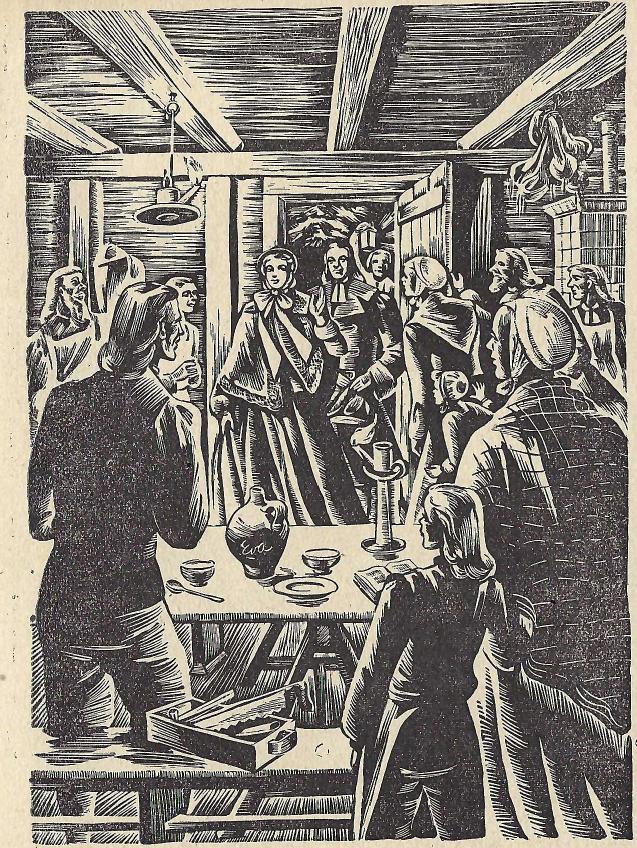 In dit ogenblik ontmoeten hier twee stromen elkaar, die, verenigd, een machtige rivier zouden vormen, die door heel de wereld heen zou breken met het levenbrengend water uit het Heiligdom. Deze twee stromen waren het stoere, onwrikbare geloof dezer vreemdelingen en de passie, die Zinzendorfs hart vervulde. Hier zou het woord in vervulling gaan dat Zinzendorf eens als zestienjarige knaap tot Von Watteville had gesproken: “De Heere zal ons Zelf de mannen geven, die wij nodig hebben."Van dit ogenblik af was het leven van Zinzendorf en zijn gemalin met onbreekbare banden aan deze immigranten verbonden. Hier begint een nieuw hoofdstuk in hun levens, een hoofdstuk vol van romantiek en spanning, vol van strijd, van tranen en gebed. Maar ook vol van goddelijke zegeningen, die alles overtreffen, wat Zinzendorf in zijn stoutste dromen en op zijn hoogste vluchten heeft aanschouwd.Diep en innerlijk doorgloeid van wat hij hier had beleefd, stapte hij weer in het rijtuig om naar Grosshennersdorf, dat nu slechts een uur rijden verwijderd was, door te reizen. Die gloed had, hij wel nodig, daar het spoedig bleek, dat de zijnen zeer koel en afwijzend stonden tegenover zijn plannen en idealen. Ja, het kwam zo ver, dat zelfs Henriëtte hem voor een dweper hield, die niet meer met beide voeten in .de werkelijkheid van het leven stond.Zij begrepen er niets van, wat hij met zijn “Kerkje in de Kerk" wilde: Was de Lutherse Kerk dan niet goed, niet door God gegeven? Kon hij daar niet in leven en werken zonder zijn hoofd met al die excentrieke plannen te vullen?Het zou misschien zelfs tot een breuk gekomen zijn, indien niet Erdmuthe met haar innemend, zacht en toch zo beslist optreden steeds een brug had weten te slaan tussen hen. Zij wist de grootmoeder en Henriëtte zelfs zo ver te krijgen, dat zij enigszins begrip voor zijn idealen begonnen te krijgen en toegaven, dat hij de dingen misschien toch juister bezag, dan waartoe zij in staat waren. Zo brachten zij toch een heerlijke vakantie door, alhoewel er van werkelijke rust niet veel kwam, want er was in Berthelsdorf met de bouwmeester veel te regelen, en de immigranten op de Hutberg werden geregeld bezocht. In verband met hen was er ook veel te regelen met de predikant Rothe en de rentmeester Heitz.In het begin van het jaar 1723 werden zij plotseling verrast door het bezoek van de jongen Zwitserse vriend van Zinzendorf, baron Friedrich Von Watteville, de medestudent uit Halle, die het woord gesproken had: “Waar halen vrij de mannen vandaan voor deze geweldige taak?"Hoe wonderlijk zijn toch vaak Gods wegen. Er gebeurt iets, dat op een kleinigheid, een toeval zelfs lijkt. En toch blijkt later, dat in Gods bestek het begin te zijn geweest van iets groots. Dit geldt zeker ten opzichte van de ontmoeting tussen Zinzendorf en Christiaan David. Zonder deze ontmoeting zou de Hernieuwde Broedergemeente naar menselijke berekening nooit ontstaan zijn.Zo ook hier. Von Watteville had eens als werktuig in Gods hand mogen dienen om Zinzendorf in kritieke tijden de moed en de kracht te geven, die hij nodig had om vol te houden in Gods weg, toen alles hopeloos leek, namelijk doordat hij in het gymnasium te Halle zich als eersteling bekeerde en zich bij Zinzendorf aansloot. En toch bleek later die bekering niet echt te zijn. Hij dwaalde niet alleen af. Maar hij raakte zelfs zijn geloof geheel kwijt en werd atheïst. Hij vond echter geen rust en vrede en het leven leek hem zo leeg en zinloos. Door een inwendige stem werd hij nu hierheen gedreven, waar hij terecht vermoedde, zijn vriend en diens gemalin te zullen aantreffen. Hij kwam daar aan als een van honger en dorst smachtende ziel. Zinzendorf mocht hem wederom tot hulp zijn. Na enkele dagen kon Von Watteville uitroepen: “Ik heb gevonden Die mijn ziel liefheeft!" Nu zou hij zijn geloof niet meer kwijt raken. Hij werd niet alleen een waarachtig kind van God. Maar ook de trouwste vriend van Zinzendorf en diens gemalin, tot zijn dood toe.Zinzendorf vond in hem een medearbeider, die hij nooit zou kunnen missen. Erdmuthe vond in hem een vriend, die gedurende meer dan 30 jaar in de reinste en trouwste vriendschap met haar verbonden zou blijven, een vriend, op wie zij onder alle omstandigheden van het leven aan kon. En de gemeente, die daar ontstond, vond in hem een steunpilaar, die bij geen storm of onweer zou wankelen.Hij was een man van zeldzame gaven, beminde iedereen en werd door iedereen bemind. Hij was wars van omwegen en nutteloze frasen, had een juist en helder oordeel en een onwankelbare trouw.Deze man nu kwam juist op tijd om getuige te zijn, hoe het “mosterdzaadje" ontkiemen, groeien en zich tot een machtige boom ontwikkelen zou. En hij zelf was door God voorbestemd om daarbij een zeer belangrijke rol te spelen.Zinzendorf was de geniale ontwerper van de plannen. Maar Erdmuthe en Von Watteville waren de nuchtere uitvoerders daarvan. Zinzendorf was als de vurige Petrus, die na de grote visvangst in het water sprong om dicht bij Jezus te zijn. Maar Erdmuthe en Von Watteville waren degenen, die het net met de vissen aan land trokken. Zinzendorf was het, die in het geloof de onmogelijkste sprongen waagde. Maar Erdmuthe en Von Watteville hadden dikwijls de handen vol om alles, wat hij dreigde te verknoeien, weer in goede banen te leiden.Zonder het stoutmoedige geloof van Zinzendorf zou er van de Broedergemeente en haar wereldzending niets terecht zou zijn gekomen. Maar het is zeker even juist, dat ook dat geloof gefaald en op niets uitgelopen zou zijn, indien hij Erdmuthe en Von Watteville niet naast zich had gehad.Het was een verstandige daad van Zinzendorf, dat hij direct op deze vriend beslag legde en hem tot leider van de immigranten en de daar te vormen gemeenschap benoemde, toen hij enkele dagen later zelf met Erdmuthe weer naar zijn woning in Dresden trok.Nog nooit was de gang der gehoorzaamheid hem zo zwaar geweest als nu; stond hij toch nu aan het begin van de verwezenlijking van zijn hoogste ideaal, de vorming van zijn “ecclesia", zonder dat hij in staat was, zich daaraan te geven?Hij schepte echter moed. Spoedig zou Berthelsdorf bewoonbaar zijn, en dan de zijnen zouden toch wel eindelijk toegeven, eindelijk beseffen, dat hij een andere roeping had dan aan het hof in Dresden zijn leven te verknoeien voor iets, dat een ander even goed kon doen, en waar honderden “aristocraten" op loerden?Voordat hij vertrok, hield hij een bidstond met zijn vrienden op de Hutberg, sprak de zegen over hen uit en beloofde hun, spoedig voorgoed in hun midden te zijn.HOOFDSTUK 11Het was in de zomer van 1723, dat Zinzendorf op een avond in Juli moe en afgetobd naar huis kwam. Zijn houding was anders dan gewoonlijk en geen glimlach verhelderde zijn gezicht, toen hij Erdmuthe groette. Hij nam haar hand en liep met haar de kamer in, waarhij zich met een zucht in een gemakkelijke stoel zette. “Ben je ziek, Ludwig?" vroeg zij bezorgd. “Je ziet er niet goed uit. Drink gauw een kopje thee, daar zul je van opknappen."“Beste Erdmuthe," antwoordde hij, “gelukkig ben ik niet ziek. Maar er is iets gebeurd, waar ik haast onder bezwijk. Er wordt een ondragelijke last op mij gelegd. Je weet hoe de gemeente op de Hutberg groeit. Von Watteville heeft ons immers daarvan op de hoogte gehouden. En nu hadden wij zo innig gehoopt, en wij hebben er zo vurig om gebeden, dat mijn verwanten eindelijk zouden toestaan, dat ik mijn ambt hier neerlegde en wij ons daar gingen vestigen om te midden van deze mensen, die God ons heeft geschonken, te leven en te werken. Maar nu heb ik vandaag opnieuw hun besliste weigering ontvangen. Zij willen er niets van horen en eisen, dat ik in dit ambt blijven zal. Je weet Erdmuthe, dat ik waarlijk hier niet heb geluierd. Maar meer dan mijn plicht gedaan heb. Ik kan echter die passie in mijn hart niet doven en ik kan ook niet geloven, dat dit Gods weg met mij is. Waarom zou Hij dat vuur in mij hebben gelegd, als het niet mocht branden? Waarom zou Hij mij zo machtig trekken, als ik Hem niet mocht volgen? O Erdmuthe, ik verga, als ik Jezus niet dienen mag met iedere druppel bloed, die door mijn aderen vloeit."De tranen sprongen Erdmuthe in de ogen. Maar zij antwoordde: “Ja, Ludwig, ik weet, hoe zwaar het je valt om hier gehoorzaam te zijn, en toch zul jo dat moeten, wil je niet van Jezus weglopen. Hoe vaak heeft het niet zo geschenen, alsof Hij alle deuren voor je had gesloten en je in een gevangenis opgesloten zat. Maar op Zijn tijd, en dat bleek dan juist altijd de goede tijd te zijn, gingen de deuren weer open. En steeds heb je Hem dan gedankt voor de groten zegen, die Hij je in die zware tijd had geschonken. Zou het dan nu anders zijn? Zou Hij nu niet ook een zegen voor je verborgen hebben in deze zware en moeilijke school? Ik kan ook niet zien, waarom al onze mooie en toch waarlijk goede plannen nu stukgeslagen moeten worden. Maar als wij er maar aan vasthouden, dat Jezus het is, die ze stukslaat, en dat niet door je verwanten gebeurt, dan is het immers licht te dragen?"Zinzendorf stond op, boog zich over haar heen en kuste haar voorhoofd. Toen begon hij gejaagd heen en weer te lopen, terwijl hij de brief van zijn grootmoeder tussen zijn vingers verkreukelde. Ineens stond hij naast haar stil en er was iets van bitterheid in zijn stem, toen hij zei: “Dit is anders, Erdmuthe. Dit is boos opzet. Eerst laten ze mij al mijn vermogen in de heerlijkheid Berthelsdorf steken; dan verbieden ze mij daar te gaan wonen en dwingen mij nu als een man zonder enig vermogen hier te blijven en een baantjes- en promotiejager te worden, gelijk zovele anderen. Dat is niet gedicteerd door liefde. Maar door grenzeloze aristocraten-eerzucht, die ik verfoei met al wat in mij is.En Berthelsdorf - wat zal daar nu van terecht komen, als dat door vreemden zal moeten worden beheerd? Er rusten grote schulden op en slechts met de uiterste zuinigheid en wijsheid, zoals jij die bezit, zou het mogelijk zijn, deze schulden af te lossen en aan een teder op tijd het zijne te geven. Hier zweeg hij een ogenblik en deed alsof hij de brief geheel wilde verscheuren. Maar hij bedacht zich, stopte hem in zijn zak en ging weer tegenover Erdmuthe staan: “Weet jij een uitweg uit deze ontzaglijke moeilijkheden? Ik zie er geen. Hier lijkt mij geen andere oplossing mogelijk dan gehoorzaam te zijn en te breken, óf ongehoorzaam te zijn en dan? Ik huiver bij die gedachte."“Ik zie wel een andere uitweg, die een heel groot offer van je vragen zal," zei zij met een beslistheid, die hem verbaasde. “Ik ga daar wonen, Ludwig; ik neem het goed onder mijn beheer. Vertrouw je het aan mij toe, dan wil ik, in de kracht van mijn Heiland, trachten alle moeilijkheden te boven te komen."Hij keek haar beduusd aan. Het duizelde hem; hij greep de stoelleuning vast, om niet te vallen. Ga je in Berthelsdorf wonen? Wil je dat? Kun je dat? Alleen? Jij zonder mij daar en ik zonder jou hier? O, Jezus, kan dat Uw wil zijn? Zullen wij dat offer moeten brengen voor Uw zaak? Toon ons, of dit Uw weg is!"Met deze woorden viel hij op zijn knieën; hij trok Erdmuthe naast zich neer en riep tot Jezus om licht in de duisternis, om kracht, Hem te gehoorzamen, om vrede met Zijn weg, hoe zwaar, onbegrijpelijk en wonderlijk die ook was.Gesterkt stonden ze op. Zij waren rustig geworden. Die weg leek hun op het ogenblik de enig mogelijke en ook de enig juiste te zijn; zo moest het ook de weg van hun Heiland zijn. Toen Zinzendorf daarna de Bijbel opensloeg en om een troostend en sterkend woord bad, las hij het woord: “Wat Ik doe, verstaat ge nu niet. Maar gij zult het na deze verstaan."Zij keken elkander met blijde ogen aan: “Dan is alles goed," zei Erdmuthe. “Zo is het dus beslist. Ik verhuis naar Berthelsdorf en jij volgt, zodra de Heere je roept."Het viel niet mee, het grote vervallen landgoed Berthelsdorf zo te beheren, dat de schulden konden worden afgelost, het goed onderhouden kon wordenen er ook nog iets over kon blijven voor hun onderhoud. Immers het baantje van Zinzendorf in Dresden was een ere-betrekking, die zo weinig opleverde, dat zij daarvan onmogelijk konden leven. Hier kwam nu nog bij, dat er op de Hutberg hoe langer hoe meer vluchtelingen zich kwamen vestigen, die in de meeste gevallen letterlijk niets meebrachten dan hun hongerige maag, mensen, die alles hadden moeten prijsgeven om hun leven in veiligheid te brengen.Al die mensen moesten worden geholpen, niet alleen aan eten. Maar ook aan een woning, aan kleren en feitelijk aan alles, wat voor het leven noodzakelijk was. Wie anders dan Erdmuthe moest dat doen? Zij was immers de “moeder der gemeente", tot wie de “kinderen" hun lege handen uitstaken en om brood smeekten. Zo groeide van maand tot maand haar huishouding en daarmee ook haar budget. Maar haar inkomsten groeiden niet. Vaak stond zij voor een haast onmogelijke taak.Zij droeg echter haar zorgen niet naar buiten, maar aan de Heiland op. Hij alleen kon helpen en uitkomst geven. En telkens weer gaf Hij uitkomst. Maar niet zonder de grootste offers van Erdmuthe te eisen. Het ene erfstuk na het andere werd verkocht: gouden sieraden en diamanten, die van geslacht tot geslacht in de familie waren gebleven.Het was echter niet zó, dat ze al deze mensen onderhield zonder ernstig iedere mogelijkheid te overwegen, hen aan werk en bezigheid te helpen, opdat zij zelf in hun onderhoud konden voorzien. Samen met Von Watteville werd iedere kans gebruikt het budget van de algemene huishouding te verlichten en een ieder aan het noodzakelijkste te helpen, zonder luiaards te kweken. Zij stelden zelfs een werktijd van veertien tot zestien uur in, ook voor de gravin. De ambachtslieden onder de landverhuizers bouwden de huizen, de boeren zorgden voor het land en de tuinen. Er waren kleermakers, schoenmakers, bakkers, pottenbakkers, wevers, blikslagers, enz. onder hen, die een eigen economie in het dorp ontwikkelden en die spoedig vanwege hun prachtig werk, ook van buitenaf veel klandizie verwierven en zodoende belangrijke bijdragen voor de huishouding konden leveren.Het waren echter niet alleen financiële offers, die van haar gevraagd werden, en die waarlijk zwaar genoeg op haar drieëntwintigjarige schouders drukten; er werden ook vele persoonlijke offers gevraagd; zij moest immers haar plaats innemen in de Gemeente als een gewone zuster te midden van deze eenvoudige boerenmensen en overal een “moeder" zijn.Toen Zinzendorf haar zo zag, eenvoudig gekleed, -zieken en gezonden helpend, wist hij niet, hoe hij God daarvoor zou danken. Dat gold evenzeer ten opzichte van haar economisch beleid. Toen hij de huizen zag, die als paddenstoelen uit de grond werden getoverd, de velden, die onder haar kundige leiding werden aangelegd en de werkplaatsen, waar nijvere handen van vroeg tot laat bezig waren, waande hij zich reeds in de wereld van zijn stoutste dromen, waar een gemeente van Christus werd gevonden, die geheel volgens de Heilige Schrift leefde en werkte tot verheerlijking van Jezus Christus. Eh de leidende en dragende persoon van deze gemeenschap was zijn vrouw, die zo stralend gelukkig ieder offer bracht, dat van haar werd gevraagd, ook het offer, dat hij zelf eens van haar had moeten eisen: om getrouwd te zijn, alsof zij niet getrouwd was.Er was echter iets, dat Zinzendorf niet te zien kreeg, wanneer hij nu en dan voor een week-end overkwam: de tranen, die zij in haar stille, nachtelijke uren schreide, wanneer de zorgen van het dagelijkse leven haar overweldigden en de verantwoordelijkheid haar dreigde te verpletteren; wanneer de schuldeisers zich hadden aangemeld en de kas leeg was. Hij kreeg niet te zien de schrijnende wonden, die het kruis in haar schouders drukte; waaronder zij soms dreigde te bezwijken. Hij mocht dat niet zien, niet weten. Zij schaamde zich daarover en hield het voor zwakte van haar geloof. Zinzendorf kende immers zulke zwakten niet. Financiële zorgen had hij nooit gekend. Als hij overtuigd was, in des Heeren weg te zijn, waagde hij het ongelooflijkste Zender één ogenblik te weifelen. Zijn Heiland was immers rijk genoeg om voor alles te zorgen. “Dan doen wij weer een greep in des Heilands schatkist," placht hij in zulke ogenblikken te zeggen.Het is soms moeilijk, een grens te trekken tussen idealisme en geloof. Was het bij Zinzendorf idealisme of geloof, of waren het beide samen? In ieder geval staat vast, dat als hij in Erdmuthe niet een vrouw had gehad, die de kunst van rekenen en berekenen verstond en die zich heel haar persoonlijke leven, `et al haar kracht, al haar liefde, al haar gaven en heel haar stille, sterke Godsvertrouwen voor het uitvoeren van zijn “geloofsplannen" had gegeven, er menselijkerwijs gesproken van zijn levenswerk niets terecht zou zijn gekomen.Maar	 het staat eveneens vast, dat door nuchtere en koele berekening geen mens de stappen zou hebben durven doen, die Zinzendorf met zijn idealistisch geloof deed.Zo gingen de jaren voorbij. Nog steeds kreeg Zinzendorf geen toestemming zijn ambt in Dresden neer te leggen. Nog steeds zat Erdmuthe alleen in Bethelsdorf, alhoewel zij niet alleen was. Von Watteville was er, trouw als goud, wijs en verstandig in al zijn doen, tot ieder offer bereid om de lasten te verlichten, die op haar schouders drukten. Had zij hem niet gehad, dan zou zij bezweken zijn, want de schare op de Hutberg werd hoe langer hoe groter. Het waren er nu honderden, die zich daar hadden gevestigd. Wel was het maatschappelijk leven enigszins geregeld. Maar er kwamen telkens nieuwe refugiés, die hulp en steun nodig hadden. Zo bleef de financiële last voortdurend zwaar op haar drukken. Dat was echter niet het enige en ook niet het voornaamste, wat Erdmuthe benauwde. De laatste tijd rezen er andere zorgen op, die haar mèèr kwelden. Vaak had zij 's morgens, als zij opstond, blauwe randen om haar ogen, een teken, dat zij meer gewaakt en geschreid dan geslapen had. En daar had zij zeker alle reden toe, want er dreigde de gemeente een ramp te treffen, die honderdmaal erger was dan alle financiële moeilijkheden. Zag zé het goed, dat de hele nederzetting en daarmee het hoogste én heiligste ideaal van Zinzendorf met oneervolle, zo niet schandelijke ondergang bedreigd werd? Gitzwart hingen de wolken reeds aan de hemel. Het gerommel van naderend onweer was duidelijk te horen.Hoe zou ze haar man dat kunnen vertellen? Het zou hem breken. “Arme Ludwig, dat ik je dat niet heb kunnen besparen? Maar ik kan hier niet helpen. De mens schijnt een onverbeterlijk wezen te zijn, dat niet anders leven kan dan in strijd en ruzie? O God, O God, ontferm U en geef uitkomst?" zuchtte ze dan, terwijl ze slapeloos te bed lag. Zou het haar schuld zijn? Zou zij geen goede moeder voor hen geweest zijn en hun niet de juisten weg gewezen hebben? Hoe ontzettend was die gedachte, hoe werd haar ziel gepijnigd. Zij begreep niet, hoe het zó ver had kunnen komen. Von Watteville had hen toch telkens bijeengeroepen en hen zeer ernstig toegesproken. Heitz had gedreigd hen weg te zullen jagen. Zij had met tranen hun gesmeekt, elkander lief te hebben en de vrede te bewaren. Maar niets had gebaat. Er werden zelfs scheldwoorden aan hun adres geslingerd. Zij had vernomen dat Christiaan David het gedurfd had, om haar man “het beest uit de afgrond" te noemen, omdat Zinzendorf zo halsstarrig en fanatiek aan de verbinding met de Kerk vasthield en van geen separatisme wilde weten. De Kerk was immers “het grote Babel," dat in één uur tijds verwoest zou worden.Nu had David zijn huis afgebroken en het buiten het dorp weer opgebouwd “om niet mee getroffen te worden, als het uur van Gods vreselijk oordeel over Herrnhut," zo noemden zij nu hun dorp, “kwam."De assessor Krüger raasde in de gemeente tegen al wat Kerk heette, ook tegen de Broederkerk. Hij was een dweper en fantast van het ergste soort, die niemand met rust liet en die de eenvoudige harten wankelmoedig en afkerig maakte. Hij alleen werd door de Heilige Geest gedreven. Hij alleen had het enig juiste geloof en wist, hoe het moest, beweerde hij stoutmoedig.De Lutherse predikant Rothe, die een zeer orthodox-gelovig man was, kon zich in geen opzicht met de Calvinisten verenigen, wier predestinatie-leer hij verfoeide, en de Calvinisten, wier leider Heitz' was, ergerden zich aan de Luthersen vorm van het Avondmaal en trokken zich van de Kerk terug. Sommigen der Broeders sloten zich bij Rothe, anderen bij Heitz aan en zij stonden zo vast en scherp op hun stuk, dat het Avondmaal niet meer gevierd kon worden. Het kwam er zelfs van, dat Heitz Herrnhut verliet en wegvluchtte van deze ‘hel’.Toen was Krüger bijna de enige “baas," in de gemeente, daar ook Ds. Rothe er geen heil meer in zag, zijn vingers aan dit vuur te branden.Zinzendorf moest maar komen, om heel dat wespennest op te ruimen. Hij had ze bij elkaar gehaald, hij moest nu ook zien, hoe hij ze weer kwijtraakte. Erdmuthe dacht echter verder. Zij kende de adelaarsgeest van haar man en besefte, hoe ontzettend de val zou zijn, als hij nu weer met gebroken vleugelen naar beneden zou storten. Dan zou hij zich niet meer kunnen verheffen. Maar voor altijd verlamd zijn.Geen wonder dus, dat zij ganse nachten schreide, in plaats van te slapen. Zij worstelde met Jezus en smeekte Hem een wonder te doen, waardoor de gemeente gered en Zijn naam verheerlijkt kon worden.Dan was het haar ook wel eens, alsof zij de stem van haar Heiland hoorde, die zei: “Vrees niet, Ik ben het. Dat zijn de weeën vóór de nieuwe geboorte. Een gemeente van Christus, een waarachtige Broedergemeente, wordt niet gemaakt. Maar geboren. Spoedig zult ge het zien en u met onuitsprekelijke vreugde verheugen over hetgeen Ik ga doen."HOOFDSTUK 12“In Herrnhut is een hel ontstaan, gelijk er geen tweede op aarde te vinden is," berichtte Ds. Scheffer, uit Görlitz, aan Zinzendorf in Dresden. “Het ziet er naar uit, alsof de satan er alles ondersteboven heeft gewoeld en dat er geen andere uitweg is, dan dat u zo spoedig mogelijk overkomt om het hele zaakje op te ruimen. Niet alleen uw edele naam wordt er gelasterd. Maar ook de naam van Christus. Mensen hebben al het mogelijke gedaan, om er orde te scheppen. Maar het heeft niet mogen baten. Er heerst daar nu meer strijd en ruzie dan in de “wereld". De toestand is er onhoudbaar. Uw overkomst is dringend noodzakelijk. Uw vrouw wordt onder de lasten, die op haar drukken, verpletterd."Met deze brief in zijn hand zat Zinzendorf verslagen in zijn kamer. Hoe was het toch mogelijk, dat het zo ver gekomen was? Had hij zich dan toch vergist en was zo’n gemeente niet mogelijk? Maar waarom had dan Jezus dit vuur in hem gelegd? Waarom liet de Geest hem geen rust? Het móést Gods wil zijn, ja, het was Gods wil, dat deze gemeente zou ontstaan en door Hem worden gebruikt tot uitbreiding van Zijn Koninkrijk op aarde. Maar hoe kon het dan zo mis lopen?Zijn ogen vulden zich met tranen. Hij kende toch al die mannen en wist, hoe oprecht zij het bedoelden, hoe innig zij hun Heiland lief hadden, hoe vol ijver zij waren voor Zijn zaak.Met de brief in zijn hand viel hij op zijn knieën en riep tot Jezus om redding, om een wonder, om de uitstorting van Zijn Geest. Urenlang lag hij in gebed. De nacht ging voorbij en nog steeds worstelde hij met de Heer, totdat de ochtend aanbrak en de eerste stralen van de rijzende zon zijn kamer binnendrongen. Toen stond hij op van 't gebed. Hij was tot rust gekomen en wist, dat hij zich niet vergist had. De Heere en niet de satan zou hier de overwinning behalen. Diepe vrede vervulde zijn ziel.Hij ging zitten en schreef een lied als antwoord op dit schrijven van Ds. Scheffer. Het eerste couplet luidt:Een vast geloof breekt staal en steen en kent der almacht krachten; het bouwt op God, op God alleen, zelfs in de donkerst' nachten.Als iemand slechts geloven kan, dan is hij wel geborgendes duivels list trotseert hij dan, en laat God voor zich zorgen	Zó was het: wat in geloof en gehoorzaamheid begonnen was, dat móést in geloof en gehoorzaamheid worden voortgezet en voltooid. Geen duivel zou het kunnen verhinderen.Was deze strijd niet een bewijs, hoe ernstig de Broeders de zaak opnamen, hoe zij worstelden om de waarheid, en om de juiste vormen van hun geloofsleven? Was er liefde mogelijk zonder waarheid, en waarheid zonder liefde? Immers neen? Nu moesten zij dit alleen lee-ren zien en geleid worden tot het middelpunt, waar deze twee fundamentele steunpunten van het christelijke geloofsleven ineenvloeiden, dan waren ze er en het doel was bereikt. Zijn er niet steeds ogenblikken in de geschiedenis van het rijk van Christus, dat dood en leven geweldig met elkaar worstelen en zijn zulke ogenblikken niet steeds geboortestonden van machtige dingen geweest? Voordat het tot een doorbraak van de Geest Gods komt, moet er pijn en nood zijn, want Hij snijdt immers door al het menselijke heen en dringt tot in de diepte. Hoe veel vreselijker was het geweest, indien zij hem geschreven hadden, dat Herrnhut geestelijk onverschillig was geweest, dat er alles koek en ei was, geen strijd, geen meningsverschil, geen botsing der overtuigingen - eenvoudig omdat er geen overtuigingen waren en omdat zij geen ijver kenden voor het Koninkrijk Gods.God schonk hem in dat ogenblik een geloof, dat door nacht en duisternis heen zag en hem een wonderlijk licht deed aanschouwen. Hij wist nu heel zeker, dat Jezus overwinnen zou.Maar.... zó kon en mocht liet niet verder gaan. Hij mocht geen dag langer zijn tijd in Dresden verknoeien, terwijl de gemeente in Herrnhut zo’n zware geboortestond doormaakte. Hij zag nu ook een uitweg: verlof voor onbepaalde tijd. Daar zou geen bezwaar tegen bestaan. Hij wist, dat hij de koning trouw had gediend.. Hij wist ook, dat er mannen waren, die dit werk van hem konden overnemen, zodat de koning hoegenaamd geen last er van zou hebben, zelfs indien hij om ontslag vroeg. Dat kon echter nu niet zonder dat hij ongehoorzaam jegens zijn verwanten zou zijn. Maar verlof ...., dat kon en dat moest gelukken.De koning had er geen bezwaar tegen en zo vertrok hij uit Dresden, waar hij vijf jaar als in verbanning had geleefd. Zijn hart jubelde van blijdschap, hij voelde zich als een vogel, die uit de kooi was ontsnapt en zich nu boven de wolken verhief.“Christiaan David, waarom hebt ge Uw huis in Herrnhut afgebroken en woont ge nu hier buiten? Zeg mij de reden," was Zinzendorfs eerste vraag.“Ik heb mijn huis hier gebouwd om niet mede te worden getroffen vanwege de goddeloosheid, die daar heerst. Het is er een Babel, een hel". Davids stem beefde van toorn en verontwaardiging.“En wie heeft Herrnhut tot een hel gemaakt?" ging Zinzendorf voort met diepe ernst, zijn ogen strak op hem richtend.“Wie dat gedaan heeft?" De ander haalde even diep adem, om moed en kracht te scheppen en ging toen voort: “Wie dat gedaan heeft? Nu, u zelf, doordat u ons een predikant heeft gegeven, die een dienaar van Babel is en doordat u vasthoudt aan de Lutherse Kerk, die toch niets anders is dan de grote hoer uit de Openbaring. Verder hebt ge mensen daar binnen gelaten, die de zotste dingen verkondigen, de belachelijkste dingen doen en zich verbeelden, daarmee de Heere te dienen."“Ik weet, geliefde Broeder," antwoordde Zinzendorf rustig, “dat ik een zondaar ben en dat ik niets anders heb om op te bouwen dan de genade van Christus. Maar wie geeft u het recht om over anderen te richten en te oordelen, ja, hen te veroordelen? Wie geeft u het recht, Ds. Rothe een dienaar van Babel te noemen, omdat hij zijn Kerk, waarin hij zijn Heiland heeft gevonden, liefheeft met heel zijn hart en Hem ook daarin met al zijn gaven wenst te dienen? Is dat niet een gemene zelfverheffing, een jammerlijke uiting van hoogmoed? Christiaan David, ik heb u steeds een knecht van Christus genoemd, en ik geloof nog stellig, dat ge dit ook wenst te zijn. Maar zó wil Christus niet gediend worden. Hij wil gediend worden door ootmoedige mensen, die genade hebben gevonden en uit genade leven, die zich daarom nooit verheffen boven anderen. Maar die zich steeds plaatsen midden onder de anderen om overal te dienen, als de kleinste onder de kinderen Gods, als de grootste onder de zondaren. Zo’n mens zal ook nooit zeggen: zóó is het. Maar hij zal zeggen: zóó zie ik het nu. Maar als Gods Geest het de anderen anders doet zien, dan is dat geen reden tot strijd. Maar tot blijdschap, want daardoor worden wij rijker. Daardoor wordt het gemeenteleven schoener, dieper, ruimer. Zo alleen ontstaat een philadelfische gemeente. Zo alleen kunnen wij rijk genoeg worden om van onzen rijkdom uit te delen aan heel de wereld. Nu laat mij mijn oordeel uitspreken, vriend, en u zeggen, wie de schuldige is. Het spijt mij ontzaglijk, dat ik het doen moet en dat er geen profeet Nathan is, die nu komen en het oordeel uitspreken kan, dat gesproken moet worden: “Christiaan David, gij zijt de schuldige. Gij hebt Herrnhut tot een hel gemaakt. Verootmoedig u, keer terug en doe belijdenis in de gemeente, en de Heere zal u zegenen en u tot een zegen stellen."Hier zweeg hij. Maar wendde zijn ogen niet af van Christiaan David.Deze gloeide van toorn. Zou hij het uitspreken, het Zinzendorf naar zijn hoofd slingeren, wat hij inderdaad dacht, het: “Gij zijt het beest uit de afgrond, de grote verleider, een engel des satans, want gij zijt van de waarheid afgeweken?" Neen, hij vond de moed niet. Zijn mond werd als dichtgesnoerd. Het enige, wat hij uit kon brengen, was: “Maar de waarheid dan?"“De waarheid," herhaalde Zinzendorf vriendelijk. Maar beslist, “de waarheid is in de liefde en de liefde in de waarheid, en beide zijn in Christus. Maar geloof mij, Christiaan, Jezus is groter dan dat gij Hem nu ziet. De waarheid is als een bodemloos meer. Gij kunt de bodem daarvan nooit bereiken. Maar waar de waarheid is, al is het maar het kleinste stuk daarvan, daar is ootmoed, want zij zegt ons, dat alles genade is, ook ons geloof, en dat wij zonder genade niets kunnen doen. Gode zij dank, Broeder, dat de Kerk van Christus niet is gegrondvest op de mening van Christiaan David. Maar op Jezus Christus zelf, die voor ieder volk en iedere ziel dezelfde is en toch zovele wegen heeft om de mensen te bereiken, hen tot bekering te brengen, hen tot een zegen te stellen en hen iets van Zijn volheid, Zijn heerlijkheid en- Zijn eeuwige ontferming uit te doen stralen in de wereld. Niet waar, dat is toch ook uw doel?"Christiaan David legde zijn eeltige hand in die van Zinzendorf. Hij beefde. Maar niet langer van toorn. De geest Gods werkte in zijn hart en overtuigde hem van zonde en schuld. Zo machtig was die werking, dat hij zich zelf als de enigen schuldige zag, dat hij de oorzaak van al het onheil was, dat over de gemeente was gekomen. Hij wierp zich op zijn knieën en barstte in snikken uit. Spoedig lag Zinzendorf naast hem en nu werd er geworsteld met God, de zonden beleden en om een nieuw leven gesmeekt. Zij bestormden de hemel, om de uitstorting van Gods Heilige Geest, om redding van alle verdwaalden. Zo ging de nacht voorbij.De volgenden dag begon Christiaan David zijn huis af te breken, om het in Herrnhut op te bouwen.En Zinzendorf zat nu bij de Neissers en streed daar dezelfde strijd, de strijd om hen tot schuldbesef te brengen, tot boete en berouw te helpen. Voordat het avond werd, was daar ook een heerlijke overwinning behaald. Zo ging het verder van huis tot huis, van ziel tot ziel, van overwinning tot overwinning.Ermuthe had een man, alsof zij er geen had. Hij kwam niet naar huis; hij at en dronk en sliep in Herrnhut de weinige uren, die hij zich daarvoor gunde.Een wonderlijk leven begon zich daar te roeren. Er was vuur hier, vuur daar, vuur alom. Hier smeulde het nog, daar laaide het hoog op. Al wat zich niet liet smelten en reinigen, moest vluchten of vergaan.Krüger verzette zich tegen dit vuur. Hij werd waanzinnig en stierf een vreselijke dood.Ds. Rothe werd ook door dit heilig vuur in gloed gezet. Hij jubelde van de genade Gods in Christus Jezus. Er was een toeloop tot de godsdienstoefeningen, gelijk men dit vroeger nooit had beleefd. De vlammen sloegen over op nabije en verre plaatsen. Duizenden mensen stroomden naar Herrnhut om het wonder te aanschouwen, dat daar geschied was, en om de zegen deelachtig te worden. Geen zaal was groot genoeg om de mensenmassa te bevatten. Zij stonden bij duizenden te luisteren onder open hemel, waar op verschillende plaatsen het Evangelie door Rothe, Zinzendorf en Christiaan David werd verkondigd. Er werd gebeden, zonden beleden, tranen geschreid. Maar ook gezongen en gejubeld dag en nacht. Het vuur was niet tegen te houden.Zo kwam 13 Augustus 1727. De gehele gemeente trok op naar Berthelsclerf, om samen het Heilig Avondmaal te gebruiken. Het werd een wonderlijke Dis. Ds. Rothe had nauwelijks het verloop van de dienst in zijn macht. Machtig werden de harten door de Heilige Geest bewogen. De broeders en zusters lagen op de grond en schreiden; zij vielen elkander om de hals en vroegen om vergeving. Dan hieven zij jubelliederen aan en prezen de Heere met luider stem. De ganse ochtend waren zij zo bij elkaar. De Broedergemeente was geboren. In de middaguren vergaderden zij opnieuw, zoals in een bericht daarover wordt gezegd, “in stille, zalige gemoedsrust." En zij leerden liefhebben.Er was geen oog droog in de vergadering, toen Zinzendorf zijn toespraak aldus beëindigde: “Dus zijn al de lijdensstrijden, die achter ons liggen, waarover wij zo bitter hebben geschreid en die ons bijna van jammer en leed hebben doen vergaan, de geboorteweeën geweest van dit nieuw en zalig leven, dat wij nu hier zo machtig in ons voelen. En dat zal nu altijd zo blijven, totdat de Heere komt. Hallelujah."Er was een Gemeente ontstaan, die één van hart en ziel was, omdat zij allen dezelfde centrale ervaring hadden opgedaan: de vergeving in Christus' bloed. Deze vergeving was een levensmacht voor hen geworden, die allen vervulde, allen beheerste, en voor allen als het eerste en het laatste gold. Zij wisten zich begenadigde zondaren; en wanneer Zinzendorf in een vergadering uitriep: “Niemand is zo zalig als een zondaar, die genade gevonden heeft!" dan was dat hun aller diepste en heiligste ervaring. Deze levenservaring smolt hen samen tot een levensgemeenschap in ootmoedige, dienende en zichzelf opofferende liefde.Geen wonder, dat Zinzendorf uitriep: “De onzichtbare Kerk van Christus wordt aan de wereld geopenbaard door in Hem verbonden leden". Hier was verbondenheid. Christiaan David drukte het zo uit: “Het is waarlijk een wonder Gods, dat wij, die uit zo verschillende Kerken en sekten komen, als Katholieken, Lutheranen, Gereformeerden, Separatisten, Gichtelianen en dergelijke meer, tot één gemeenschap van Broeders en Zusters samengesmolten zijn."Nu had Zinzendorf bereikt, wat sedert zijn vroege jeugd als een ontembaar vuur in hem had gebrand en hem nooit met rust had gelaten: zijn ecclesia, zijn gemeenschap van strijders voor de Heere. Het leek hem een wonderlijke droom en toch beleefde hij iedere dag de werkelijkheid daarvan. Geen macht ter wereld kon hem ooit van deze gemeente scheiden. Zij ging hem boven alles, boven zijn gezin, boven zijn familie, zijn eer en stand.Op 18 Augustus kwam de Gemeente bij elkaar, om handslag te geven op de statuten, waarvan de hoofdpunten luidden:“Herrnhut moet in oprechte gemeenschap der liefde met alle gelovige Broeders en Zusters uit andere Kerkgenootschappen staan. Geen veroordeling van en strijd tegen gelovigen, die een andere opvatting van bijkomstige dingen hebben, mag er geduld worden.. Men moet er de evangelische eenvoud, oprechtheid en broederlijke liefde bewaren als een toevertrouwd pand en daarbij bedenken, dat alles genade is. Het afschuwelijke veroordelen van anderen moet in onze gemeente een gruwel zijn. De leden moeten in reine liefde alles voor elkaar over hebben en elkaar dienen, zelfs boven hun vermogen."Maar hiermede was Zinzendorf nog niet klaar. Met zijn geniale gaven ging hij aan het werk om deze Gemeente te organiseren en aan het gemeenteleven de schoonste vormen te geven, die zijn geest kon bedenken. Niets was schoon genoeg voor de gemeente van Christus om uiting te geven aan hetgeen de Heiland voor hen betekende. Hier openbaarde Zinzendorf zich in al zijn grootheid. Hij was profeet, filosoof, kerkpoliticus, organisator en zielzorger bij uitnemendheid.Hij was predikant bij de gratie Gods, dichter als weinigen en liturg, waarvan het kerkelijke leven in heel de wereld nog steeds, bewust of onbewust, getuigt. Niets was hem te veel en niets te weinig. Hij kende geen onderscheid van rang en stand, de geringste “ganzenmeid" was hem even veel waard als de knapste geleerde. Er gold voor hem slechts één maatstaf: of zij in Christus waren.“Ik heb je oneindig lief", zei hij eens tot zijn vrouw. “Maar als ik een persoon ontmoet, die Christus meer lief heeft dan jij Hem liefhebt, dan zal ik die persoon ook meer liefhebben."Hij ging uit van het standpunt, dat bij het organiseren van de Gemeente een van de hoofdfactoren moest zijn, de zielen te onderscheiden en ze individueel te behandelen. “Iedere ziel moet koninklijk worden opgevoed, zodat men zeggen kan als van de Raadsheren te Rome: Het zijn louter koningen. Men moet een ieder op de juiste plaats en in de juiste aarde planten en hen dan aan de Heere en Zijn Heilige Geest toevertrouwen. Men moet hen daarbij zo dragen, dat zij niet merken, dat zij gedragen worden. Aller ogen zien op ons. Zo is het nodig, dat er bij ons orde, tucht, regel, harmonie, waarheid en liefde heerst. Slechts daar, waar dit het geval is, kan de Heilige Geest werken."Ieder lid van de Gemeente kreeg een verantwoordelijk ambt: evangelist, ziekenbezoeker, voorlezer, nachtwachter, zaaldienaar, zanger, musicus enz. De Gemeente werd in “koren" verdeeld: getrouwden en ongetrouwden, jongemannen en jonge vrouwen, kinderen van verschillenden leeftijd, weduwen en weduwnaren. Ieder “koor" kreeg zijn eigen leider of leidster om doelmatig en intensief te kunnen worden bewerkt. Voorts werden er “banden" ingesteld. Dat wil zeggen, de Gemeente werd verdeeld in kleine groepen, die een eigen vertrouwenspersoon kozen, waarmede zij ieder-en ochtend vergaderden om over persoonlijke moeilijkheden, zonden, verzoekingen en andere zwakheden te spreken, voor elkander en de Gemeente te bidden en alles aan de Heere op te dragen, wat hun van bijzonder belang scheen te zijn. Des ochtends om vijf uur was er voor alle groepen een algemene dienst, waar een Broeder voorging. ‘s Avonds werd meestal een liturgische dienst gehouden, geleid door Zinzendorf. Des Zondags had men op z'n minst vijf koeren dienst waaronder ook Avondmaal of Liefdemaal.Om al deze diensten mee te kunnen maken, was het nodig dat de Gemeenteleden zeer vroeg opstonden, ongeveer vier uur, want de vergadertijden mochten niet van de werktijd worden genomen, en deze liep van zes uur 's ochtends tot zes uur 's avonds!Zinzendorf zelf sliep zelden langer dan van 12 tot 4 uur, zodat men gerust zeggen kan, dat hij ongeveer 20 uur per etmaal werkte.Zo schiep hij hier een biddende, zingende en werkende Gemeente, die rijp werd voor de grote taak, die God voor haar had weggelegd: het Evangelie uit te dragen in heel de wereld. Hij wist een levend organisme op te bouwen, zonder dat er ook maar een spoor te ontdekken was van dwang of wettelijke voorschriften en nog minder van “sleur-christendom" of holle terminologie; een “communie sanctorum", een gemeenschap der heiligen, waarin het woord van Zinzendorf werkelijkheid werd: “Orbem Urbem habernus; civis universi sumus" (“Onze werkkring is geheel de aarde; wij zijn burgers van het heelal").De boden trokken uit, naar alle landen van Europa, met de blijde boodschap van de genade in Christus Jezus. Ze drongen door tot koningen en keizers; zelfs de Paus werd niet met rust gelaten. Uit alle delen van Europa stroomden mensen naar Herrnhut om deel te nemen aan dit machtige geloofsleven. Herrnhut groeide van maand tot maand. Het was een wonderlijk gezelschap, dat men hier bijeen vond; een graaf, die als aller dienstknecht dag en nacht zich voor de gemeente opofferde; een gravin, die aller moeder was en met iedere vrouw en ieder kind mee leefde; een baron, die zich met hart en ziel gaf voor iedere dienst in de gemeente; dan Christiaan David, de machtige getuige van Jezus Christus, de timmerman der gemeente, die echter voortdurend verkeerde in vreemde streken en zelfs in vreemde landen; de pottenbakker Martin Dober, die zo geweldig kon getuigen van de genade Gods, dat zelfs Zinzendorf er stil onder werd. Verder vond men er predikanten, professoren, geleerden uit heel Europa als toehoorders der samenkomsten. Maar die ook aan de voeten van een Martin Dober zaten en, terwijl hij zijn dagelijks werk als pottenbakker verrichtte, luisterden naar de boodschap, die hij te brengen had. Dan was er het Joden-meisje Renata Sophie Theodore, dat Zinzendorf ergens langs de straat had gevonden en dat hier tot een levende getuige van Jezus was geworden. En niet te vergeten Anna Helena, het een-oogige boerenmeisje, dat een zeldzame gave voor zielszorg bezat. Zij werd later de vrouw van David Nitschmann, die de eerste bisschop der Hernieuwde Broederkerk werd. Ten slotte mogen wij ook niet vergeten de rentmeester Heitz, die de weg weer naar Herrnhut gevonden had en nu één van hart en ziel met de anderen was in dienst van Koning Jezus.Wanneer algemeen gezegd wordt, en dat met recht, dat Zinzendorf maar één hartstocht kende, namelijk om zielen te winnen voor het Lam, dan moet dit echter zo worden verstaan, dat die hartstocht niet bevredigd was, wanneer een ziel was gewonnen. Maar zijn hartstocht ging verder en omvatte evenzeer de Gemeente van Christus. Wanneer een ziel gewonnen was, moest de Gemeente ze opnemen, verzorgen en tot een bruikbaar lid in dienst van Koning Jezus vormen. Deze Gemeente was en bleef voor Zinzendorf zijn hoogste ideaal. Er ging een machtig, onweerstaanbaar vuur uit van deze gemeente, een vuur dat drong van ziel tot ziel, van land tot land. Het drong ook binnen in de slapende Kerken en maakte ze wakker. Bijna de hele Christelijke wereld werd in beweging gezet. Haat en liefde, verachting en bewondering streden overal met elkaar ten opzichte van Zinzendorf en zijn gemeente. De satan mobiliseerde alle krachten en machten, teneinde dit werk te stuiten en te vernietigen. Maar wat hij ook deed, hoe hij ook raasde, het gelukte hem niet om de stroom van levend Water tegen te houden, die van hieruit de wereld instroomde; want het was geen mensenwerk. Maar het werk van Gods Heilige Geest en dat werk zou blijven • bestaan zolang als, gelijk Zinzendorf. Dat in een lied heeft uitgedrukt: “Herrnhut nuttig en bereid was, om als een zout der wereld te worden uitgestrooid." Want dát was Gods doel nipt deze Gemeente.Er stak één doorn in Zinzendorfs vlees, die hem voortdurend pijnigde, waarover hij de Heere zo vaak had gebeden, dat Hij hem daarvan verlossen zou. Maar welk gebed nog niet verhoord was: die satans engel, die hem niet vuisten sloeg, zijn betrekking in Dresden, waar hij, terwille van zijn familie niet af kon komen.Weliswaar had hij voorlopig verlof gekregen. Maar aan ieder verlof komt een eind, en dan zou hij zijn geliefd Herrnhut weer moeten verlaten, waar het geestelijk leven juist als een machtige stroom uit het heiligdom bruiste en zich een weg trachtte te banen in alle richtingen. Deze stroom was nu reeds zo diep geworden, dat men er niet meer door kon gaan (Ezechiël 47 : 5), en nog steeds brak het water door van onder de drempel des tempels en duwde de stroom voorwaarts. Niemand kon zeggen, welke wonderen er de volgenden dag gebeuren zouden, want de Heere was in Zijn heiligen tempel, en Zijn geest was machtig aan het werk in de gemeente. Het was duidelijk, dat hetgeen zij daar nu beleefden, slechts het begin kon zijn van nieuwe en grote wonderen, die al hun denken, bidden en verwachtingen te boven gingen.En dit alles zou hij moeten verlaten, om aan het Hof in Dresden weer geschillen en ruzie-aangelegenheden over koetjes en kalfjes te gaan beslechten? Dat was onmogelijk. Hoe had hij naar dit wonder verlangd en gehunkerd? En nu zag hij het gebeuren.Maar … nog steeds was het gebod van kracht, waar hij zich altijd aan had gehouden en dat voor hem de grondslag vormde voor iedere zegen Gods: “Eert uw vader en uw moeder en weest hun gehoorzaam." Wel was zijn grootmoeder in 1726 overleden, en, daar zij de voornaamste hindernis was geweest, koesterde hij wel enige hoop, van zijn ambt te kunnen afkomen, mits hij in plaats daarvan iets anders kon vinden, dat de eerzucht van zijn ouders kon strelen en hen kon bewegen, toestemming te geven tot zijn ontslagaanvrage. Maar, waar zou hij een ere-baantje vinden, dat hem volkomen vrijliet en hem de mogelijkheid verschafte, in Herrnhut te blijven en zich aan de Gemeente te wijden?Terwijl hij zich in het voorjaar van 1731 met deze aangelegenheid intens bezig hield, bereikte hem van zijn vriend, de Deense koning Christiaan VI, de uitnodiging om zijn kroningsplechtigheden in Kopenhagen te komen bijwonen. Dat drong als een lichtstraal door in zijn duisternis. Baande God hier niet een weg voor hem om aan het wereldse hofleven in Dresden te ontkomen en in dienst van deze vrome koning te treden, -die blijk gegeven had, voor de uitbreiding van het rijk Gods te ijveren? Misschien zou het hem gelukken, deze vorst te bewegen, hem een schijnambt te geven, waardoor hij geheel vrij werd, zich overal waar dit in verband met de gebeurtenissen in Herrnhut vereist werd, op te houden. Vol hoop vertrok hij naar Kopenhagen. Als dit plan gelukte, was hij de gelukkigste man ter wereld.De ontvangst door de koning en de koningin was buitengewoon hartelijk. De koning vereerde hem zelfs met de “Daneborg orde", die hij echter slechts talmend en na veel gebed aanvaardde. Hij voelde dit als geheel in strijd met zijn roeping in de wereld. Maar hij vond de moed niet om te weigeren, daar hij daardoor de koning zou hebben beledigd en misschien alles verknoeid zou hebben, waarvoor hij naar Kopenhagen was gekomen. Het was toch ook mogelijk, dat God met deze hoge onderscheiding aan zijn persoon Zijn bedoelingen had voor de uitbreiding van Zijn Koninkrijk op aarde. Kon het niet een krachtig wapen zijn tegenover al zijn vijanden, die alom zich tegen hem samenspanden? Koning Christiaan VI was immers niet alleen een machtig vorst. Maar stond ook bekend als een zeer rechtgelovig Christen. Wat wilden dan al de predikanten en andere kerkelijke personen tegen hem beginnen, als hij het teken van hechte vriendschap en verering van de hoogste vertegenwoordiger van de Lutherse Kerk in Denemarken droeg?Zo redeneerde hij toen en aanvaardde de orde. Met dit ereteken op de borst waagde Zinzendorf het, de Koning om een nieuwen gunst te vragen, om een ambt, zo bescheiden en onbelangrijk, als hij er maar een weg te geven had.De koning zegde toe dit in overweging te zullen nemen. Hij deed dit ook. Maar … bood Zinzendorf een ministerportefeuille aan, het hoogste ambt, dat hij hem toevertrouwen kon. Deze weigerde echter, daar dat in het geheel niet met zijn plannen strookte, zo’n ambt zou hem voortdurend aan Kopenhagen binden.Zinzendorf maakte de koning duidelijk, dat het voor hem alleen ging om een schijnambt, teneinde het eergevoel van zijn ouders en zijn familie te bevredigen. Maar dat hij zelf geen ander doel in zijn leven kende, dan voor het Koninkrijk Gods te leven. Daar wilde echter de koning niets van weten. Hij achtte het ondoenlijk om aan een man van zo'n stand en met zulke gaven een geheel onbeduidend ambt op te dragen.Zinzendorf was bitter teleurgesteld. Maar moest zich buigen en het ambt van minister aanvaarden of niets. En hij koos het niets.Het was een bont en luisterrijk gezelschap, dat zich ter gelegenheid van het kroningsfeest in Kopenhagen verzameld had. Er waren hoge ambtenaren, niet alleen uit het gehele land. Maar ook uit de overzeesche bezittingen, uit Trankebar, West-Indië en Groenland, ja uit vele landen van Europa waren hoge heren en dames toegestroomd. Men zag er schitterende uniformen en de kostbaarste toiletten. Het wemelde er van dienaren in de meest uiteenlopende livreien en uniformen; men hoorde er allerlei vreemde talen spreken.Al de pracht maakte echter weinig indruk op Zinzendorf. Het enige, dat werkelijk zijn aandacht trok, was een neger Anton uit West-Indië, die als dienaar met zijn heer meegekomen was op het feest. Het was waarschijnlijk de eerste neger; die Zinzendorf ontmoette. Het is daarom te begrijpen, dat zijn hart heftig klopte, toen hij deze donkere man zag en bemerkte, dat hij open stond voor het Evangelie. Zinzendorf bracht uren met hem door in gesprek over het heil van zijn ziel en over de Heiland der wereld. En Anton kwam tot overgave aan zijn Heiland en tot het geloof in Hem en Zijn genade. Toen werd deze neger door een machtig vuur bezield voor zijn arme landslieden op St. Thomas, die als slaven daar moesten zwoegen en lijden. Maar die nooit van Jezus Christus hoorden. In felle kleuren schilderde hij het lijden dezer mensen en smeekte, hen te hulp te willen komen door mannen uit te zenden, die hun dit heerlijke Evangelie zouden verkondigen. “Ik weet voorzeker, dat mijn zuster Anna het zal aannemen, als zij van Jezus hoort en velen met haar zullen Jezus Christus met grote blijdschap aanvaarden."Zinzendorf stond als voor een open deur, die leidde naar een wereld in onuitsprekelijker nood. Had hij niet in de statuten van zijn “Mosterdzaad", jaren geleden, vastgelegd, dat ze het Evangelie zouden brengen tot alle volken, beginnende met de meest primitieve en vertrapte, die te vinden waren? Was dit niet zo’n volk? Was er enig volk denkbaar zo ongelukkig, zo onderdrukt en vertrapt als dit slavenvolk?Een heilige ontroering maakte zich van hem meester. Zou nu de ure gekomen zijn, dat ook dit brandende verlangen van zijn hart vervuld werd? “O, God," riep hij uit, “het is té veel om te geloven voor een arme zondaar, die niets te brengen heeft dan zonde en schuld. Maar zo het Uw wil is, hier hebt Gij mij en al de onzen om Uw bevelen uit te voeren".Door blijdschap en geluk overweldigd, omhelsde hij de zwarten broeder en kuste hem met de woorden:“Gij zijt een engel Gods, gezonden om ons op de weg des Heeren te leiden. Ik beloof U, alles te zullen doen, wat in mijn macht is, om Uw landslieden en Uw zuster tot Jezus Christus te brengen. Ik neem u mee naar de gemeente te Herrnhut. Daar is de plaats, waar ge Uw goddelijke boodschap moet doorgeven. Zending is geen aangelegenheid van particulieren. Maar van de gemeente des Heeren. De gemeente moet Uw boodschap horen en zal het besluit nemen, Uw landslieden daarginds te hulp te komen. Voorwaar, het zal gebeuren.Ja, ik zie het reeds gebeuren. Het lijkt mij, of ik het ruisen van een machtig leger, het leger van de Heere der Heirscharen, reeds hoor, waarvan wij de voorhoede zullen mogen zijn. lk zie Jezus Christus zelf vooraan trekken als aanvoerder van dit machtige leger en de volken komen en buigen zich voor Hem in heilige aanbidding?"Hij zonk op de knieën, Anton meetrekkend, en loofde de Heer voor Zijn onuitsprekelijke genade. “Heere," riep hij hartstochtelijk uit, “hier ben ik met al wat ik het mijne mag noemen, om u daarmee te dienen. Ik begeer niets voor mij zelf dan zweet en tranen, schande en lijden, als ik u maar mag verheerlijken in de wereld; als ik maar zielen mag winnen voor U. Baan nu zelf de weg voor ons, opdat Uw Evangelie gebracht moge worden tot deze arme mensen en zij u mogen loeren kennen als hun Heer en Heiland?"“Amen!" stamelde Anton, “red ook mijn zuster Anna, Heer, uit de diepe duisternis en de grote geestelijke nood, waarin zij leefti"Opstaande van het gebed hield Zinzendorf Antons hand vast, keek hem in zijn donker. Maar nu stralend gelaat en zei: “Indien wij geloven kunnen, zullen wij de heerlijkheid Gods aanschouwen in het wonder, dat nu gebeuren gaat. De Heere is opgestaan om grote dingen te doen. Gij zijt de eerstgeborene onder de Moren in West-Indië. Vele duizenden zullen volgen."“Ja," zei hij, “Anton voelt het ook zo aan. Maar … toch is hij bang, dat het niet gemakkelijk zal gaan; niet omdat de negers het niet zullen willen want de negers zullen graag tot Jezus willen komen. Maar de blanken zullen dit niet toelaten. Blanke masters wreed, slaan en doden negers, hakken hun de handen en voeten af, hangen ze op aan een duim, totdat ze dood zijn, braden ze levend en zeggen, dat God daar plezier in heeft, omdat zwarte mensen vervloekte schepselen zijn, die God haat. Blanke masters zeggen, Gods hemel niet voor negers; negers gespuis, alleen goed voor slavendienst."“Anton," riep Zinzendorf ontzet uit, “Zo erg kan het toch niet zijn; het is toch niet mogelijk, dat christenmensen zo wreed kunnen zijn en zulke gruweldaden kunnen verrichten. Ge fantaseert!"“Grote, goede master," vervolgde Anton, “Anton domme neger. Maar spreekt de waarheid. Hij alles vertellen, opdat blanke broeders, die naar zijn volk gaan, alles weten en niet teleurgesteld worden."“Jezus is machtiger dan alle vijanden van Zijn Koninkrijk. Wat Zijn liefde wil bewerken, ontzegt Hem Zijn vermogen niet. Als Hij ons gebiedt te gaan, dan kunnen wij overtuigd zijn, dat Hij zelf meegaat en de weg voor ons baant."“Dan Anton blij; negers zullen in de handen klappen en zingen: “Dank U, Massa Jezus, dat Ge ook tot negerslaven zijt gekomen," dan negers allemaal Massa Jezus dienen en liefhebben, ook al worden zij door de blanke masters geslagen."Zinzendorf snelt naar de koning. Ernstig zitten de twee mannen tegenover elkaar.“Gelooft ge dan werkelijk," zegt de koning, “dat het Gods bedoeling kan zijn, dat ook negerslaven zalig worden en in de hemel komen? Het kan toch niet Uw bedoeling zijn te zeggen, dat bij God geen verschil is van ras en kleur en dat een negerslaaf net zo veel waard is bij God als zijn blanke heer, ja, dat er in de hemel geen verschil zal zijn tussen een slaaf en zijn heer. u geeft toch wel toe, dat God inderdaad de negers heeft vervloekt en ze aan hun lot heeft overgelaten ter verdoemenis voor tijd en eeuwigheid? Hoe zou de slavernij anders mogelijk zijn? Hoe zou God kunnen toelaten, dat wij deze mensen of schepselen roven en hen ten eigen bate exploiteren? Ge voelt toch wel, dat ge, door deze schepselen te verkondigen, dat God hen liefheeft, dat Hij ze verlossen en in Zijn hemel hebben wil, het hele blanke ras veroordeelt en beledigt; want óf gij hebt gelijk en de slavernij is uit de satan en allen, die eraan meedoen zijn dienstknechten van de satan; ze zijn werkelijk vervloekt. Maar dan hebt gij geen recht, ertussen te komen en hun een vals Evangelie te verkondigen. Gij zou daardoor een ontzaglijk onheil kunnen stichten."Hij kijkt Zinzendorf enigszins medelijdend aan. In zijn hart begint hij werkelijk aan het gezonde verstand van zijn vriend te twijfelen en de vraag komt bij hem op, of misschien zijn vijanden, die beweren dat Zinzendorf uitzinnig is, tóch gelijk hadden?“Majesteit", herneemt Zinzendorf bescheiden het woord, “ik veroordeel en verdoem niemand. Ik weet alleen, dat Jezus Christus voor de zonde der wereld gestorven is, voor alle mensen, van welk ras, welke kleur, welke beschaving en van welk milieu zij ook mogen zijn. Zijn Woord zegt, dat er geen onderscheid is, hoegenaamd geen, en dat er geen andere weg tot redding is dan de genade in Christus Jezus. Een vorst wordt niet anders zalig dan de misdadiger aan de galg, namelijk door het geloof in het verzoenend sterven van Jezus Christus. De Blanken zullen de zwarten niet voorgaan in het Koninkrijk Gods, omdat ze blank zijn. Ook heeft God geen mens vervloekt, geen ras uitgesloten en aan geen ras de voorrang gegeven. Integendeel, wie Hij veel toevertrouwd heeft, van die zal Hij veel eisen. Gelijk het voor een koning oneindig veel moeilijker is om zalig te worden dan voor een eenvoudige burger, omdat hij in zijn hogen rang en stand een ontzaglijke verantwoordelijkheid draagt tegenover heel de mensheid en door zijn voorbeeld ten goede en ten kwade miljoenen tot val of tot zegen kan zijn, zo ook met het blanke ras tegenover de kleurlingen. God heeft de blanken gezegend, opdat zij voor de onwetende en in duisternis levende volken tot een zegen zouden zijn. En wee hun, als zij aan deze roeping ontrouw zullen zijn. Dan keert zich Gods zegen in vloek. Dan veroordeel niet ik hen. Maar Zijn oordeel zal hen treffen, en dat zal ontzettend zijn."Perplex kijkt de koning hem aan. Een ogenblik weifelt hij, of hij deze man zal laten arresteren óf … dat hij voor hem zal capituleren. Zijn Christenhart wint het echter. Hij durft zich niet te verzetten, tegen de geest, die uit Zinzendorf spreekt al lijkt het hem een krankzinnig idee. “U zult Uw zin hebben," zegt hij enigszins ironisch. “Ik geef u toestemming het te proberen. U krijgt vrijheid, het Evangelie onder de negerslaven te verkondigen, hen te dopen en gemeenten volgens het systeem van Herrnbut te stichten. Alleen - ge moet zelf maar zien, hoe met de slaven in aanraking te komen. Daar ik geen eigenaar van de plantages ben, kan ik u ook geen toestemming geven, deze te betreden. Verder mag u doen, wat u goedvindt, mits de orde en rust in het land niet worden verstoord."“Majesteit, ik dank U!" roept Zinzendorf enthousiast uit en drukt de hand van de koning. “Voor het overige zal de Heiland zorgen, want deze zaak is van Hem."“Nu wij toch over deze dingen praten," gaat de koning voort, “zou u er niets voor voelen, ook in Groenland een dergelijke actie te beginnen? Hans Egede, die er vijftien jaar lang door een ongelooflijk uithoudingsvermogen bezield, heeft gewerkt, geleden en getobd, is aan 't eind van zijn kracht - en ik ook. Ik kan niet langer doorgaan met mijn financiële ondersteuning aan deze hopeloze zaak. Gelijk ge u hebt kunnen overtuigen, is een groot gedeelte van Kopenhagen door een verwoestende brand getroffen. Het land is arm geworden en ook ik ben verplicht, mijn uitgaven zeer ernstig te besnoeien. Het spijt mij voor deze dapperen man, die zulke ongelooflijk grote offers voor zijn ideaal heeft gebracht en die nog altijd hoopt, dat het ten slotte toch zal lukken, de Eskimo's te bekeren. Ik heb hem nu herhaaldelijk moeten berichten, dat hij geen anderen steun van mij verwachten mag dan mijn hoogachting. En toch blijft hij daar en gaat met zijn hopeloze werk door; maar hoe lang zal het nog duren, voor hij onder de enorme lasten in elkaar zal zakken? God weet, of u met Uw mannen daar iets zou kunnen bereiken door hen te hulp te komen. Maar weet, dat u op geen financiële steun van mij kunt rekenen."Het is Zinzendorf, of heel de wereld hem cadeau wordt gegeven. Hij voelt zich er haast duizelig van. De Heere schenkt hem hier mèèr, dan waarom hij heeft durven bidden. Hij vergeet zijn teleurstelling, het begeerde schijn-ambt niet te hebben verkregen; hij vergeet, dat hij nog aan Dresden verbonden is. ja, hij laat het hele kroningsfeest in de steek en onderhoudt zich voortdurend met Anton en twee Eskimo's, die naar Kopenhagen ter opleiding zijn gezonden door Egede.Maar de koning vergat Zinzendorf, aan wie hij, in zijn eerste opwelling, het Daneborgkruis had verleend niet. Hij begon van die daad spijt te krijgen. Hij was echter niet de enige die spijt had. Dat was ook met Zinzendorf het geval. Niet dat zijn achting voor de koning enigszins was gedaald; hij beminde en vereerde hem steeds als een oprecht Christen en een vriend. Maar hij ging begrijpen, dat hij, door het ereteken aan te nemen, hulp had verwacht van anderen dan van Jezus alleen. Dat pijnigde hem bitter. Hij besloot zodra hij weer in Duitsland was, de koning dit te schrijven en hem beleefd te verzoeken, de orde terug te willen nemen.Dit is inderdaad gebeurd. Het antwoord was echter een ander, dan Zinzendorf had verwacht. De koning, die een getrouw Lutheraan met een sterk piëtistische oriëntering was, had intussen zo vele klachten over Zinzendorf uit Halle, het centrum van het piëtisme, gehoord, dat hij hem ook voor een onbekeerde dweper was gaan houden, die eerder in de gevangenis behoorde dan als een vrij man met een Daneborg orde rond te lopen. En zo hield zijn antwoord op de brief van Zinzendorf dan ook een bevel in de orde te retourneren. Zijn toestemming om in West-Indië en Groenland zending te drijven werd echter niet ingetrokken. Misschien dacht de koning, dat dit toch op een jammerlijke mislukking zou uitlopen en dat het voor Zinzendorf heilzaam kon zijn, door zo’n tegenslag gekleineerd te worden. Hij was immers niet tot rede te brengen en moest dan maar door de werkelijkheid van het leven tot beter inzicht komen.Thuisgekomen bracht Zinzendorf in de vergadering te Herrnhut verslag uit over zijn reis naar Kopenhagen en over wat hij daar had beleefd met Anton en de Eskimo's. “Broeders," riep hij uit, “de Heere doet Zijn deur voor ons opengaan naar de heidenwereld. En niemand zal die deur weer kunnen sluiten. Hij roept en wij volgen. Hij is het Hoofd en wij de leden, Hij het licht en wij de schijn. Laten wij nu openstaan voor Zijn stem, want Hij zal ons veel te zeggen hebben."De vergadering duurde tot diep in de nacht en er waren verschillende Broeders, die niet meer sliepen. De Heere was bezig hen op te roepen als vrijwilligers tot de strijd voor de verovering van de wereld voor Jezus.Toen kort daarna Anton als een gedoopte christen zelf naar Herrnhut kwam en een dringend verzoek om geestelijk hulp voor zijn ongelukkige landslieden deed, was er geen lid van de gemeente, dat niet bereid was om zich door Jezus te laten uitstoten in Zijn dienst, waarheen Hij hem of haar zou willen zenden. Anton had hun deze arbeid niet gemakkelijk voorgesteld. Hij beweerde namelijk, dat het best mogelijk was, dat er geen andere weg bestond om met slaven in aanraking te komen dan door zèlf slaaf te worden, wat inderdaad later ook het geval bleek te zijn. Maar als slaven of als vrijen, wat deed het er toe, als het Evangelie maar werd verkondigd en mensenzielen werden gered. Zinzendorf wilde echter niet, dat de jongere mensen, die zich tot de dienst meldden, slechts door enthousiasme. gedreven, zouden uitgaan. Het moest Goddelijke roeping zijn. Zo liet hij hen bijna een jaar wachten, welken tijd zij tot ernstige voorbereiding moesten gebruiken.Eerst op 21 Augustus 1732 brak de grote dag aan, dat de eersten konden worden uitgezonden. Het waren de Broeders Leonhard Dober en David Nischmann. Bijna de ganse nacht duurde de afvaardiging en tegen de ochtend vertrokken de Broeders, door Zinzendorf met zijn koets een eind weggebracht. Buiten Bautzen knielden zij neer. Zinzendorf bad nog eens met hen, legde hun toen de handen op, zegende hen en sprak: “Gaat dan in Jezus' naam heen en ziet of er onder de Moren zielen zijn, die zich tot de Heiland willen laten leiden!"Tot daartoe had niemand over reisgeld gepraat. De Heere had hen immers geroepen; Hij zou dan verder ook vanzelf voor alles zorgen! “Hebt ge iets bij u voor de reis?" vroeg Zinzendorf hun tenslotte. “Zeven en een halve rijksdaalder," was hun laconieke antwoord. “Dat zal wel genoeg zijn voor ons tweeën om St. Thomas te bereiken."Dat dacht Zinzendorf ook wel. Maar om zeker te zijn, dat zij geen gebrek zouden leiden, keerde hij zijn beurs om. Het was ongeveer een gelijk bedrag. Met een “kapitaal" van vijftien rijksdaalders op zak begonnen ze hun wereldreis, eerst te voet tot Kopenhagen en daar vandaan moesten zij als matrozen op 't een of ander schip naar West-Indië aangenomen worden, om zodoende de reis gratis mee te doen.De hovelingen te Kopenhagen ontvingen hen met hoongelach, toen zij hoorden, wat het doel van hun reis was. De koningin was hun echter zeer genegen en hielp hen op iedere denkbare wijze en ook de koning ontving hen, ofschoon enigszins koel, toch vriendelijk en welwillend. Hij herhaalde, wat hij reeds aan Zinzendorf had gezegd. Meer kon hij hun niet beloven en meer vroegen zij ook niet.De grootste moeilijkheid was echter een schip te vinden. Er waren in de haven van Kopenhagen genoeg schepen, die op West-Indië voeren en die op het punt van vertrek stonden. Maar het gerucht van deze dwepers had zich spoedig verspreid. Geen kapitein bleek bereid, hen mee te nemen.Eindelijk voer een Nederlandsch schip, op weg naar St. Thomas, de haven van Kopenhagen binnen. De kapitein, alhoewel een ruwe, goddeloze kerel, wilde hen wel als matrozen meenemen. “Hij had meermalen gekken aan boord gehad en wist met zulken om te gaan." Zó begon de christelijke wereldzending ruim tweehonderd jaar geleden. Voor mensenogen belachelijk klein. Maar in Gods ogen groot en heilig. Daarmee begon een nieuw hoofdstuk in de geschiedenis van de Broedergemeente, een hoofdstuk vol van tranen en lijden. Maar ook van de grootste en heerlijkste wonderen Gods, die zij van dag tot dag mochten aanschouwen, van zegeningen, die hun stoutste verwachtingen verre te boven gingen, waarvan zelfs Zinzendorf niet had gedroomd.Maar daarmee begon ook een nieuw hoofdstuk in de geschiedenis van de christelijke Kerk. Het zou er spoedig toe mogen dienen, heel de Protestantse Kerk, die ten opzichte van de heidenzending niet alleen in een diepe slaap was verzonken. Maar die het zelfs niet eens wilde begrijpen, dat het Gods wil kon zijn, zulk “gespuis" met het Evangelie van Gods liefde en genade in aanraking te brengen, mee in deze arbeid te betrekken. De sluizen waren nu opengezet. Bij dozijnen trokken de Broeders naar verafgelegen landen. Zinzendorf was overal in de weer om deuren te openen. Nu zat hij in Londen, dan in Amsterdam om besprekingen met Engelse en Nederlandsche autoriteiten te voeren. En steeds gelukte het hem, om een weg voor de zending te banen. Zo trokken zij naar Suriname, Zuid-Afrika en Ceylon, naar de Engelse bezittingen in West-Indie, tot de Indianen in Noord-Amerika, de Eskimo's in Groenland, Labrador en Alaska, naar Nicaragua en Himalaya, tot de Samojeden in Noord-Rusland, naar Egypte en Abessinië en vele andere landen. En men mocht het wonder zien gebeuren, dat het meel in de kruik niet verteerde en dat de olie niet ophield. Door deze exodus liep de gemeente te Herrnhut niet leeg; integendeel, zij groeide van week tot week; want kinderen Gods, uit geheel Europa, stroomden er naar toe om zich bij deze kruistocht voor Koning Jezus aan te sluiten.Wanneer berichten van tegenslag binnenkwamen, dat Broeders gesneuveld waren in de strijd of vermoord waren, dan stonden direct anderen gereed, de ledige plaatsen in te nemen. Het leven in Herrnhut stond in het teken van de Zending. Daar leefden zij voor, daar stierven zij voor. Er werd voortdurend gebeden voor de Zending. Dag en nacht was er geen stilzwijgen voor Gods troon. Namen van heidenen, duizenden kilometers daar vandaan, werden in de gebeden genoemd en er werd om hun bekering geworsteld. 's Avonds werden de berichten van de verschillende zendingsterreinen gelezen en er werd gedankt en gebeden.De ziel van alles was Zinzendorf. Het is onbegrijpelijk, hoe hij het klaarspeelde. Duizenden kilometers legde hij af te voet, per koets of per boot. Hij sliep, waar hij een gelegenheid vond; op een hooizolder of in een grafelijk bed - het was hem alles eender. Soms liep hij zonder een cent op zak in vreemde streken, niet achtende op zichzelf. Het ging om het Koninkrijk Gods; het ging om mensenzielen.Als hij moe en uitgeput van een lange reis ergens zijn doel bereikte, verzuimde hij geen uur. Direct was hij aan het onderhandelen met de autoriteiten, de vorsten of met Broeders. ‘s Avonds kwamen honderden naar een of ander lokaal om naar hem te luisteren, sommigen uit nijd, anderen uit geestelijken honger. Wanneer de vergadering afgelopen was, waren er mensen, die hem wilden spreken, die in zielenood waren of die bezwaren tegen de vorm en de inhoud van zijn predicaties hadden. Voor allen had hij tijd. Nooit zond hij iemand weg, omdat hij moe was, zelfs geen bedelaar. Als dan alle andere mensen in diepe rust lagen, zat Zinzendorf nog eenzaam op zijn kamer en schreef brieven. Hij schreef er honderden, duizenden.Ook moest er een brochure geschreven worden om de zee van laster tegen te gaan, die over hem en de Broedergemeente werd uitgegoten. Zijn vijanden waren legio. Zo’n man kon en mocht niet worden geduld. Hij zette niet alleen geheel Europa op stelten. Maar geheel de wereld. Hij stoorde zich aan geen professor en geen koning. De ene kerk was hem net zo lief als de andere. Ja, hij moest zelfs hebben beweerd, dat God in alle sekten zielen heeft, die Hem toebehoren en die zalig worden. Hij drong overal binnen en verstoorde de rust. Dat moest worden verhinderd. Deze man moest onschadelijk worden gemaakt.In Zuid-Afrika had hij zelfs Hottentotten laten dopen door een niet-Calvinistische zendeling, nog wel in een rivier, dus niet in een christelijke kerk en zonder de tegenwoordigheid van ouderlingen. De synode van Zuid-Holland haastte zich om deze Hottentotten weer tot heidenen te verklaren. In Suriname werd het verboden, Indianen tot christenen te maken, omdat dit schadelijk was voor de kolonie. De zending onder de slaven was daar reeds van het begin af aan onmogelijk gemaakt.Ook in de Deense koloniën ging het ruw toe, met stokken, knuppels en gevangenissen tegen de zendelingen, die het waagden aan de negers het Evangelie te verkondigen.Bovenal in Duitsland trokken zwarte, dreigende onweerswolken over de hemel van de Broedergemeente en Zinzendorf. Het ene smaadschrift na het andere verscheen. Zinzendorfs vriend Spangenberg, de eigenlijke theoloog der Broedergemeente van toen, had verscheidene honderden van deze boekjes en boeken verzameld. Niet terwille van eigen eer en roem hield Zinzendorf zich met deze stroom van vuilheid bezig. Maar terwille van het Koninkrijk Gods. Maar daarvoor had hij meestal geen anderen tijd dan de nachtelijke uren. Wat hij ook deed, er kwam geen eind aan de laster en de beschuldigingen van ketterij tegen hem. De koning van Saksen bezweek als de eerste daarvoor. Toen Zinzendorf in April 1736 van een reis in Holland naar zijn geliefd Herrnhut terug wilde keren, kwam hem een Broeder tegemoet met de droeve mededeling, dat een decreet van de koning van Saksen was verschenen, waarin hem werd medegedeeld, dat hij uit het land verbannen en zijn voet niet meer op Saksische bodem mocht zetten.Wel maakte dat diepe indruk op hem. Maar hij liet zich daardoor niet ontmoedigen. Maar zag daarin veel meer de hand Gods, die hem uit wilde drijven in Zijn oogst, de grote wereld in. Hij keerde zich rustig tot zijn begeleiders met de woorden: “Wat hindert dat, Broeders? Wij- hebben immers toch geen tijd daar te vertoeven, zo lang de wereld vol is van ongeredde zielen, en de deuren voor ons openstaan. Wij moeten werken, zolang het dag is?"Zo keerde hij om, als een vreemdeling in de wereld, niet wetende waar hij een plaats zou vinden, waar hij met de zijnen kon vertoeven. Zijn vijanden triomfeerden. De overwinning was behaald. Nu zou deze onruststoker wel eindelijk klein worden en zijn mond houden. Anders zou een laatste middel te beproeven zijn: de gevangenis.HOOFDSTUK 14Waren de vijanden van Zinzendorf legio, dit kon ook gezegd worden van zijn vrienden. Hij had ze onder alle standen, van vorsten tot bedelaars toe. Als hij gewild had, zou hij een kerk hebben kunnen stichten, sterker en machtiger dan enige andere. Miljoenen mensen zouden hun kerken hebben verlaten en hem gevolgd zijn. Maar daar was het hem niet om te doen. Integendeel, hij verfoeide, als niemand anders, de separatistische geest. Het was ontroerend om te zien, hoe hij met een alles duldende liefde bleef hangen aan de Lutherse Kerk en hoe hij deze tegenover lederen vijand met een zeldzamen hartstocht verdedigde, al werd hij door haar als een ketter vervolgd. Hij koesterde niet de geringste haat tegen de professoren uit Halle en Wittenberg, die hem om 't hardst belasterden. Zelfs de koning die hem uit het land verbande, bleef zijn verering genieten. Zij handelden immers uit onwetendheid en meenden daarmee God een dienst te bewijzen? En telkens onderzocht hij dan zich zelf zeer ernstig om te zien, of hij misschien aanleiding tot zo’n houding had gegeven. Ontdekte hij iets, dan rustte hij niet, vóórdat hij schuld beleden en verzoening tot stand gebracht had, voor zover dit aan hem lag. Hij was niet alleen vergevensgezind. Maar het was hem een ondragelijke gedachte, dat hij op een of andere manier aanstoot zou hebben gegeven of ergernis zou hebben gewekt. Aan de anderen kant was hij echter als een leeuw, wanneer hij overtuigd was, dat de actie niet eigenlijk tegen hem. Maar tegen Jezus werd gevoerd. Dan ontzag hij zelfs de koning niet.Echter hij stond nu als een verbannene, zonder huis of thuis. Dat was niet het ergste. Maar hij was gescheiden van zijn geliefde gemeente, zijn paradijs op aarde, Herrnhut. Zij zouden het nu zonder hem moeten stellen. Hij wist wel, dat hij niet onmisbaar was, de Heiland was er immers. Maar toch waren zij, hij en de gemeente, zo saamgegroeid, dat het niet denkbaar was, hoe zij zonder elkander zouden kunnen leven en bestaan. Hij moest tenminste trachten, recht te doen geschieden en eiste een streng en objectief onderzoek, of in het kerkelijke en geestelijke leven in Herrnhut iets gevonden werd, dat in strijd was met de Heilige Schrift of zelfs met de orthodox-Lutherse leer. Dit onderzoek vond ook plaats en viel buitengewoon gunstig uit voor Herrnhut. Een der Hoogleraren verklaarde zelfs, dat hij niets anders te zeggen had, dan dat hij wenste, dat heel de christenheid was als die gemeente ....Niettemin werd het verbanningsdecreet tegen Zinzendorf niet ingetrokken. Er werd zelfs van hem geëist, dat hij zijn goederen zou verkopen; zijn vijanden hoopten daardoor het bestaan van Herrnhut onmogelijk te maken. Het viel hem niet moeilijk. In feite had hij immers reeds bij zijn verloving afstand van alles gedaan en het aan zijn vrouw afgestaan. Nu behoefde hij daar slechts een acte van te laten opmaken.Intussen ontving hij echter van verschillende zijden aanbiedingen, o.a. om zich te vestigen in Frankfort a.d. Main, Gelnhausen en op de verlaten burcht “Ronneburg". Dit laatste trok hem ten zeerste aan, daar hij gehoord had, dat het een woonplaats was van alle mogelijke lichtschuwe elementen, verdrevenen, misdadigers, Zigeuners, Joden en allerlei sektemensen, die in de “christelijke maatschappij" niet werden geduld. Wie weet, welke mogelijkheden daar voor hem verborgen lagen om zielen voor de Heere te winnen. Toen liet hij Christiaan David komen, de “timmerman des Heeren", die in vele landen en onder de moeilijkste omstandigheden als pionier had gewerkt en ontzaglijk veel had mee- en doorgemaakt.“Ga eens kijken, Christiaan, of dat niet wat voor ons zou zijn".Christiaan keek de graaf sceptisch aan, alsof hij zeggen wilde: “Echt iets voor de “graaf" om op zo'n verlaten kasteel te willen verblijven in plaats van in een fatsoenlijke burgerwoning." Maar hij gehoorzaamde en vertrok. Wat hij dáár zag, ging alles te boven wat hij tot nu toe van menselijke ellende had gezien, en dat was niet weinig. Hij schrok er zo van, dat hij besloot alles te doen om te verhinderen, dat de gravin met de kinderen daár ging wonen. Dat zou een misdaad zijn.De graaf zelf - ja, hèm kende Christiaan voldoende om te weten, dat hij voor niets terugdeinsde. Wat hij in zijn hoofd had, dat deed hij. Maar moest een vrouw onder die mensen leven? Neen, nooit!“En Christiaan, hoe vond je het daarboven in de burcht?" vroeg Zinzendorf de teruggekeerden broeder.“Hoe ik het er vond? Ik heb meer dan een jaar in een stinkend hol van een gevangenis doorgebracht daarginds in mijn Boheemse vaderland. Maar dat was een luxe gelegenheid in vergelijking met hetgeen ik daarboven heb gezien. Ik heb geslapen in holen en spelonken in de bergen, in stallen en op hooizolders, in Eskimohutten en bij de Samojeden. Maar nergens heeft mijn neus zulke kwellingen doorstaan als in de “salons" daarboven. Het wemelt er van vleermuizen, ratten, padden, wandluizen en wie weet van wat voor ongedierte. Het is er niet om te harden."“Dan zullen wij de kamers goed moeten luchten en er groten schoonmaak houden, voordat wij er in trekken," antwoordde de graaf met een glimlach. “Ik vind zo’n atmosfeer ook niet prettig. Niets is echter zo vuil, of het kan schoongemaakt worden. Vergeet nooit, Christiaan, als dit niet het geval was, hoe zou het bloed van Christus ons dan kunnen reinigen van al onze zonden?"“Het bloed van Christus.... onze zonden! Ja, Broeder graaf. Maar de wandluizen! Ze zijn er bij duizenden!”“Tegen die zullen wij kokend water en karbolzuur gebruiken, dan raken wij ze wel kwijt. Dacht je niet?" ging de graaf voort.“Ik twijfel er aan, of ge ze kwijt zult raken; dat zal u hard tegenvallen. Maar ik heb nog niet alles genoemd, wat daarboven huist. Er zitten honderden vieze Zigeuners, Joden, landlopers en lichtschuwe elementen, die haast van vuilheid vergaan en meer ongedierte kweken, dan wij ooit met kokend water en karbolzuur kunnen uitroeien. Er moeten rovers, dieven, moordenaars, vrouwenschenders en meer van zulk gevaarlijk gespuis onder zijn. Het kan niet uw bedoeling zijn, Broeder graaf, onze mama en de kinderen daar naartoe te brengen. Ze zullen er niet kunnen leven."De laatste woorden sprak hij hartstochtelijk uit. Het was onmogelijk, om niet kleine kinderen in zo’n hol te gaan leven.Maar bij het horen van dit pleidooi kwam er iets als een flikkering van heilige toorn in de ogen van Zinzendorf. Hij keek Christiaan strak aan. En, wanneer hij met zo’n blik iemand aankeek, dan was het, of men smelten of vergaan zou.“Christiaan," zei hij ernstig, “zou de Heiland wel daar bij die mensen willen wonen om hen uit hun ellende te redden? Wat dunkt ge?"Christiaan David zweeg een ogenblik. Jezus	 bij die “mensen!" Waren het mensen? Konden ze nog gered worden? Een Eskimo, een negerslaaf, een Indiaanof Hottentot, - ja. Maar zulk.... “gespuis"	“Wat denkt ge, Christiaan, zou Hij het doen, of zou Hij zeggen: “Laat dat gespuis maar verloren gaan, dat wil Ik niet in Mijn hemel hebben!" Zou Hij zeggen: “Vanwege die stank en die wandluizen blijf Ik daar vandaan, dan moeten zij zelf maar zien, hoe zij het redden!" “Dacht ge dat, Christiaan?"“Broeder graaf," stotterde hij, “heus ... het is er zo onbeschrijfelijk smerig. Ik denk, dat Jezus wel tot hen zou willen gaan, zoals Hij gegaan is tot de melaatsen; maar het is geen woonplaats voor vrouwen en kinderen."“Maar hoe staat het met uzelf, Christiaan?" vervolgde de graaf. “Zou ge zelf wel tot hen willen gaan en bijhen willen wonen, als de Heiland het u gebood, als hetU heel duidelijk werd, dat dit des Heeren wil was?" “Broeder graaf," klonk zijn eerlijke antwoord, “ik zou gaan, waarheen ook de Heer mij zond, al was het in een hol van adders, al was het tot menseneters en scalpenjagers. Ik ja. Maar de gravin en de kinderen…	“Christiaan," onderbrak hem de graaf, “bij God is geen onderscheid, Hij kent geen graaf en geen burger, geen heer en geen knecht, Hij kent slechts zondaren, die nog zonder Hem leven en zondaren, die genade gevonden hebben. Wij hebben genade gevonden, en die genade is voor de gravin zo groot als voor u. Zijn beschermende macht blijft ook dezelfde voor een ieder. Zo willen wij Hem nu laten beslissen, wat er gebeuren moet."Hij haalde een stuk papier uit zijn zak en maakte daar twee loten van. Op het ene schreef hij “ja" en op het andere ,,neen". Toen vroeg hij Christiaan David om met hem samen in ootmoedig gebed de Heere te vragen, Zijn wil te openbaren. Als het Zijn wil was, dat de “pelgrimsgemeente" op ,,Ronneburg" zou gaan wonen, of Hij dan met “ja" wilde antwoorden, anders met “neen".Daarna liet hij de ander een der loten trekken, en het antwoord luidde “ja". Toen zweeg zelfs Christiaan David.Christiaan David had niet overdreven. Honderden verbaasde Gogen gluurden hen aan, toen zij op het “slot" hun intocht hielden. Nog nooit hadden zij zo’n gezelschap van verworden menselijke wezens bij elkaar gezien. Inderdaad, hier stonden voor hen mensen vol ongedierte, in lompen gehuld, met schurft bedekt, ondervoede, uitgeteerde schepselen.Vriendelijk groetend trad de grafelijke familie binnen te midden van deze wonderlijke “gemeente" en de graaf vertelde hun, dat zij zich daar kwamen vestigen om lief en leed met hen te delen en hun van de Heiland der wereld te vertellen.Sommigen trokken zich schuw terug. Zij hadden te veel op hun kerfstok om blij te zijn met deze nieuwe gasten. Wie weet, wat hun bedoeling kon zijn? In ieder geval was het beter, voorzichtig te zijn en zich voorlopig schuil te houden.Het was inderdaad een vreemd gezicht, deze deftige mensen in zo’n omgeving te zien. Hoe wonderlijk zijn toch vaak Gods wegen. Was dat nu de beloning voor hun trouw en voor de ijver, waarmede zij voor hun Heiland hadden geleefd en gewerkt? Was dat Zijn vergelding voor al de liefde, die in het hart van Zinzendorf en zijn vrouw brandde voor hun geliefden Heere en Heiland? Maar Gods gedachten zijn steeds niet alleen anders. Maar oneindig hoger dan mensengedachten.Ze vonden hier een heerlijk arbeidsveld voor Jezus. Zij openden' een school voor de kinderen en verzamelden dagelijks de schare om Gods Woord. Er was een honger en een dorst naar Gods Woord en naar gemeenschap met de levenden God, gelijk Zinzendorf ditnog nergens had beleefd. Een voor een werden deze arme zielen tot de Heiland gebracht en begonnen een nieuw leven. Mensen stroomden toe uit alle streken om dit wonder te aanschouwen en om zelf het Evangelie te horen, dat zulke wonderen kon verrichten. Spoedig was “Ronneburg" het middelpunt van een machtige geestelijke beweging, die zich uitstrekte over vele dorpen in de omtrek. Joden en Zigeuners aanbaden samen de Heiland en zongen liederen tot Zijn eer.Intussen waren ook andere Broeders daarheen verhuisd, die nu ijverig aan de arbeid deelnamen. Als evangelisten trokken zij de landen in en verkondigden de gekruisigden Heiland. Aller ogen waren nu op “Ronneburg" gevestigd. De vijanden van Zinzendorf zonnen op nieuwe middelen, deze man onschadelijk te maken. Wat daar op “Ronneburg" gebeurde, was gewoon ongehoord. Zinzendorf handelde met het Koninkrijk der hemelen als met een open tuin zonder omheining, waar iedereen zo maar binnen kon gaan. Zo begon er een nieuwe actie tegen hem, feller dan ooit tevoren.Maar ook zijn vrienden en bondgenoten waren aan de arbeid. In Estland en Letland was door het werk van leden der Broedergemeente een grote opwekking ontstaan. Men riep daar om meer hulp, om arbeiders, ja om Zinzendorf zelf. In Zwitserland was hetzelfde het geval. Op vele plaatsen in Duitsland waren eveneens tekenen van een komende grote oogst te zien. In Engeland groeide de arbeid der Broedergemeente, zelfs had de Broedergemeente in Amerika vasten voet gekregen en scheen daar ook onbeperkte mogelijkheden te hebben.Zo was het voor Zinzendorf niet mogelijk, op “Ronneburg" te blijven. Trouwens de arbeid daar was in zulke goede banen en in zo goede handen, dat hij gerust de verdere ontwikkeling daarvan aan zijn vrouw en zijn medearbeiders kon toevertrouwen. Erdmuthe was immers gewend, getrouwd te zijn, alsof zij geen man had. Ook voor haar gold alleen het Koninkrijk Gods.Zo nam Zinzendorf opnieuw afscheid van haar en zijn vier kinderen, waarvan hij er één niet terug zou zien op aarde. Zij hebben twaalf kinderen gehad, waarvan slechts drie de volwassen leeftijd bereikten. Beide grootvaders waren aan t.b.c. overleden.Zijn reis ging naar het Noorden, naar Estland. Hij bereikte zijn doel niet, daar hij in Riga, op last van de Russische regering, gevangen werd genomen en daar drie maanden in de citadel opgesloten zat, waarna hij wel vrijgelaten, doch. ook direct uit het land verbannen werd als een onruststoker, die er niet geduld kon worden.Op de terugreis bezocht hij Berlijn. Was zijn reis naar Estland en Letland schijnbaar vergeefs geweest, in Berlijn zou dit anders zijn. Daar aangekomen vond hij een door Koning Frederik Willem I eigenhandig geschreven brief, waarin deze hem verzocht, bij hem te komen. De koning had zo onnoemelijk veel lasterpraatjes over hem gehoord en wenste nu persoonlijk zich een oordeel over hem te vormen.Met blijdschap nam Zinzendorf deze uitnodiging aan. Maar toen de koning, om Zijn minachting te tonen, hem door een hofnar liet halen, weigerde Zinzendorf mee te gaan. Hij ging eerst, toen hij door de hofprediker Jablonsky, die een grote vriend van de Broedergemeente was, naar de koning werd gebracht. Jablonsky was een kleinzoon van Amos Comenius en droeg de bisschopstitel van de Oud-Moravische Broederkerk.Het is te begrijpen, dat de ontvangst door de koning zeer koel was. Deze had zich Zinzendorf als een belachelijk mens voorgesteld, een, met wie niet ernstig te praten viel. Daarom had hij zich voorgesteld, een interessante scène met hem te beleven om hem daarna, als een dweper en uitzinnige te verstootten.Maar het zou heel anders verlopen. Na een paar inleidende, onbelangrijke opmerkingen, richtte de koning zich tot hem met de volgende vraag: “U beweert, volkomen rechtgelovig te zijn. Hoe komt het dan, dat men u zo vijandig gezind is?"“Ik kan u daarvoor verscheidene redenen opgeven, Majesteit", antwoordde Zinzendorf, “en God weet er misschien nog meer. Ten eerste komt het door mijn bijzondere wijze, waarop ik te werk ga, die voor velen geheel en al onbegrijpelijk en zelfs ook ergerlijk is. Het is mijn passie voor mijn Heiland en voor de verloren wereld, die mij in hun ogen uitzinnig maakt.Ten tweede is mijn “esprit critique" wel de oorzaak van een en ander. Toen ik jong was, ging ik wel wat te ver en bemoeide mij met dingen, waartoe ik niet competent was. Nu ondervind ik daar de terugslag van, doordat anderen mij beoordelen en veroordelen.Ten derde moet de reden gezocht worden in het feit, dat ik welwillend sta tegenover gelovige mensen uit verschillende Kerkgenootschappen en sekten, en mijn tegemoetkomende verdraagzaamheid tegenover deze dienst dient mijn tegenstanders tot voorwendsel om mij met hen te vereenzelvigen en mij te beschuldigen, zonder enig beginsel te zijn, wat absoluut onjuist is."Na dit oprechte antwoord aangehoord te hebben, maakte de vooringenomenheid des konings plaats voor belangstelling, die van uur tot uur steeg, en in hoogachting en liefde eindigde. Het onderhoud duurde drie dagen. Samen onderzochten zij de Schriften en bespraken punt voor punt de vele beschuldigingen, die de koning over Zinzendorf hadden bereikt. Op de derden dag riep de koning de koningin en de hofhouding bijeen en verklaarde openlijk, dat hij met Zinzendorf niet alleen persoonlijke vriendschap had gesloten. Maar dat hij ook in geestelijk opzicht zich volkomen met hem kon verenigen. “De duivel," zo zei hij, “zou niet zo onbeschaamd kunnen liegen, als men ten opzichte van Zinzendorf gelogen heeft. Hij is noch een ketter, noch een onruststoker. Zijn enige misdaad bestaat hierin, dat hij zich geheel en al aan de verkondiging van het Evangelie wijdt, hoewel hij de titel van graaf en een aanzienlijken rang bekleedt."Een hechte en oprechte vriendschap tussen hen volgde inderdaad op deze ontmoeting en duurde tot de dood van de koning. Zij correspondeerden samen en Zinzendorf werd de geestelijke raadgever van de koning. Deze vriendschap zou van de allergrootste betekenis voor de Broedergemeente zijn, daar de deuren nu opengingen in Pruisen voor het stichten van nieuwe centra, van waaruit het werk kon worden voortgezet, hetgeen in de volgende jaren inderdaad ook gebeurde op tal van plaatsen.Terwijl Zinzendorf zich op deze reis bevond, pakten dreigende onweerswolken zich boven “Ronneburg" samen.Het is tien October 1736. De gravin zit gebogen over haar jongste kindje dat doodziek in de wieg ligt. Biddend en bevend volgt de moeder iedere beweging van het kindje. Och, zou de Heere ook dit van haar wegnemen? Enkele weken geleden had Hij reeds haar kleine Ludwig tot zich genomen en zij had dat alles alleen moeten doormaken, omdat haar man er niet was. Maar alleen was zij niet geweest. De hele Ronneburger gemeente van Joden, Zigeuners en straatlopers had schreiend aan haar leed deelgenomen. En dat deed zij ook nu. Iedereen bestormde de hemel om genezing van het kind.Op dit ogenblik verschijnt de drost van de burcht onverwachts. Hij staat verlegen voor de gravin, die met haar roodgeschreide ogen zit te midden van het wonderlijke gezelschap van rouwdragende vrienden, en hem verwonderd aankijkt. Het tafereel wordt zwakbelicht door enkele flikkerende kaarsen, die in de tochtige kamer dreigen uit te waaien. Buiten jaagt de herfststorm tegen de bouwvallige raaien en muren van de burcht, alsof hij met al de andere vijanden van hen, die daarbinnen een toevlucht hadden gezocht, mee-ijvert. Het is buiten reeds donker, en het is geen gewoonte, op de burcht zo laat bezoek van de drost te krijgen.Verbaasd vraagt de gravin naar de reden van zijn komst.“Ik heb bevel, u aan te zeggen, dat ge de burcht moet verlaten."“De “Ronneburg" verlaten?" roept de gravin ontzet uit. “Wanneer?"“Direct?" is het korte antwoord.“Maar om welke redenen dan? Wij hebben toch niets misdaan? Wij hebben ons leven in dienst gesteld van al deze arme mensen, die hier in volslagen geestelijke duisternis en maatschappelijke nood leefden; wij hebben getracht, liefde te bewijzen aan een ieder en als de geringste van Zijn volgelingen Christus te dienen. Worden wij daarvoor weggejaagd zonder te weten, waarheen wij moeten gaan?”“Dat kan ik u niet zeggen; ik heb alleen bevel, u dit bevel over te brengen, en indien het nodig mocht blijken, geweld te gebruiken," is zijn verbijsterend antwoord.De gravin kijkt naar haar doodzieke kind; haar ogen vullen zich opnieuw met tranen en haar lippen beven van ontroering, als zij de koortsige baby optilt en tegen de drost zegt: “En dit kind dan, moet dit vermoord worden daarbuiten in de koude herfststormen?"Verlegen draait de drost zich om en gaat de deur uit, mompelend: “Ik heb mij van mijn opdracht gekweten. Morgen kom ik kijken, of gij deze opdracht begrepen hebt, of dat ik geweld zal moeten gebruiken."De gravin valt op haar knieën en roept tot God: “O, Heer, ontferm u over mijn kind!" Meer kan zij niet zeggen. Haar stem stikt in haar tranen en al de aanwezigen schreien mee.Dan voelt de gravin een zachte arm om haar hals en een warmen kus op haar van tranen natte wang. ,,Kom moeder, laten wij getroost heengaan. De Heiland is in de zwakken machtig. Hij zal ons zusje behoeden en ons met haar een veilige plaats doen bereiken," klinkt de stem van een kind. Het is Benigne, hun oudste dochter van acht jaar, die dit troostwoord spreekt. De kinderen van Zinzendorf waren in geestelijk opzicht vroeg rijp, zo worden de wonderlijkste verhalen over hen verteld, die men voor anekdoten zou houden, indien zij niet door betrouwbare mensen werden bevestigd.“Je hebt gelijk, mijn kind," antwoordt de gravin en kust haar dochter innig terug. “Wij willen samen 't zusje aan Hem opdragen." Dat doen zij dan ook zo vertrouwensvol en gelovig, als slechts zielen het kunnen doen, die in het aller-zwaarste lijden beproefd zijn en ervaren hebben, dat men altijd op de Heere aan kan. En dan, als de gravin alleen zit te waken aan de wieg van haar kind, dicht zij één van haar heerlijke geloofsliederen, dat wij hier in vertaling laten volgen:Het blijft erbij,Dat er een Heiland zij,Die raad weet in de aller-zwaarste tijden En nimmer van Zijn kind'ren wijkt in 't lijden. Niemand is trouwer, tederder dan Hij: Daar blijft het bij.Dat is zo waar:God heet Hij, wonderbaar;Gans onbegrijp'lijk zijn zo vaak Zijn wegen;Maar steeds wordt ieder kruis de Zijnen tot een zegen,En Hij behoedt hen midden in gevaar.Ja, Hij is daar.Gelooft het toch:Gans rotsvast staat Hij nogHen bij, die zoeken slechts Zijn roem en ere, Die al hun zorgen werpen op de Heere, En steunen op Zijn Almachtsstaf en stok, Gelooft het toch.Ach, al mijn doen,Zo spraakt ge wellicht toen,Is zonder nut; de Heere heeft mij verlatenen slaat mij neer door lieden, die mij haten.Hoe zou ik mij dan nog ten strijde spoênEn nog meer doen.O neen, o neen!Wijk, bange twijf'ling, heen!'k Wil in mijn hart geen bozen wrevel voeden. Die mij behoed heeft, zal mij verder hoeden. In donk'ren nacht zie ik mijn Heere alleen. 't Vlucht tot Hem heen.Het blijft erbij:Geen vriend zo trouw als Hij,Hij weet alleen, wat goed is voor Zijn kind'ren, Wat baat en sterkt, of wat de ziel kan hind'ren. Daarom is Zijn gemeenschap zaligheid:Daar blijft het bij.De volgende ochtend wikkelen zij het doodzieke kind in doeken en verlaten de burcht. Schreiend begeleidt de “gemeente" hen, de burcht uit, de berg af, tot op de volgende berg, waar zij de omtrek kunnen overzien. Daar zegent de gravin hen en kust de kinderen innig en teer. Von Watteville doet een ontroerend gebed voor de nu verlaten “gemeente" en voor hen, die hun dit kwaad hebben aangedaan.Tenslotte zet de koets der opnieuw verjaagden zich in beweging, de wijde, wrede wereld in, terwijl de Ronneburger “gemeente" haar schreiend natuurt, zo lang er nog iets van de koets te zien is.Zij worden voorlopig opgenomen bij baron Von Schrautenbach te Lindheim. Maar zetten spoedig hun reis voort naar Frankfort a.d. Main, waar zij een vrijplaats hopen te vinden, in welke verwachting zij niet worden beschaamd. De Heere heeft hun gebed voor het zieke kind verhoord; het overleeft de tocht en wordt weer gezond.Een week na deze zware beproeving is de gravin jarig. Zinzendorf haast zich om vroeg genoeg thuis te zijn om die dag met de zijnen op “Ronneburg" door te brengen. Als alles meeloopt moet het gelukken. Hij gunt zich haast geen nachtrust. Vroeger dan de zon is hij iedere dag op en reist dóór, tot laat in de avond. Soms moet hij lopen, urenlang, wat hem onder gewone omstandigheden bijzonder lief is. Dan kan hij zo heerlijk met Jezus spreken zonder door iemand te worden gestoord. Nu komt het lopen hem echter niet zo van pas.Het is echter reeds avond op de verjaardag van zijn vrouw, als hij de “Ronneburg" nadert. Uit de verte tuurt hij naar de burcht. Hij verwacht, dat Benigna hem tegemoet zal komen om hem haar welkomstkus te geven, óf dat zijn vrouw zal staan vóór de burcht met de kleinen Ludwig aan de hand en het zusje op de arm, om hem toe te wuiven.Maar er komt niemand en er is niemand te zien. Met een bang voorgevoel spoedt hij zich naar de burcht.En, slechts	 de dróst verschijnt, verlegen met zijn hoed in de hand. “Wat is hier gebeurd?" vraagt Zinzendorf opgewonden de drost. “Waar zijn de mijnen?"“Hoge heer," neemt deze stotterend het woord, “de uwen met de pelgrimsgemeente hebben de burcht moeten verlaten. Zij kregen bevel om onmiddellijk te vertrekken."Bij het horen van deze woorden vouwt Zinzendorf zijn handen en roept uit: “Heere, Uw wil is steeds goed. Uw naam zij geprezen!" Dan heft hij een lied aan, dat zijn vrouw eens had gedicht met een van haar kindertjes dood op haar armen:Gij spreekt tot mij;lk breng voor u mijn zielesmart en pijn En eer U, Heer, in al Uw wond're wegen. Mijn hart is om Uw antwoord niet verlegen; Genoeg dat ik Uw zalig kind mag zijn.Dit is zelfs de ruwe drost te machtig. Ontroerd geeft hij Zinzendorf de hand en verklaart, dat het hem zo ontzaglijk spijt. Maar dat hij het niet helpen kan; hij heeft in gehoorzaamheid jegens zijn heer moeten handelen. Zinzendorf troost hem en verzekert, dat hij het hem geenszins toerekent; maar hij wil nu zo graag weten, waar hij ze kan vinden.Gelukkig wil de drost hem in zover helpen. Hij heeft hen horen zeggen, dat zij hoopten in Frankfurt te worden opgenomen.Maar Zinzendorf verlaat nu niet haastig de burcht, om zich opnieuw op reis te begeven, de zijnen achterna, hij heeft iets geleerd van hetgeen Jezus eens zei: “Ziet Mijn moeder, Mijn zusters en Mijn broeders," wijzende op de mensen, die rond hem stonden.Eén voor één komen de mensen van de burcht te voorschijn. Tranen van blijdschap worden gestort bij het zien van de man, die hun het Woord des Levens had gebracht. Maar er worden ook tranen van onuitsprekelijk verdriet geschreid bij de gedachte aan hetgeen zij nu voor altijd zouden moeten missen: de gemeenschap met deze mensen, die voor hen waren geweest als engelen Gods.Den hele nacht brengt hij door met zijn gemeente. Bij een oude Jood eet hij een paar stukjes droog brood, om zijn ergste honger te stillen. Dan vergaderen zij zich rond Gods Woord, totdat de dageraad aanbreekt. Tenslotte zegent Zinzendorf de schreiende schare en draagt hen op in de hoede van de Heiland.Sommigen van hen willen hem niet loslaten. Hij moet hen bijna met geweld van zich afschudden. Zo vertrekt de eenzame pelgrim, op zoek naar de zijnen en op zoek naar een plaats, waar een man, die om Christus' wille een dwaas in de wereld was geworden, zijn tent zal mogen opslaan.Op de eerste heuvel tegenover de burcht keert hij zich om en ziet de gemeente voor de burcht staan. En dan strekt hij nóg eens zegenend zijn handen wijd uit, hun toeroepend: “Weest getroost, ik kóm terug!"HOOFDSTUK 15In een eenvoudig vertrek in Frankfurt zitten de graaf en zijn gemalin hand in hand. Zij ziet er bleek en lijdend uit. Men kan het haar aanzien, dat zij vele slapeloze nachten achter zich heeft en veel moest doorstaan.“Heb je spijt, lieveling," vraagt hij haar, “dat je met een uitzinnige graaf getrouwd bent? Zou je liever terug willen naar je rustige kasteel en daar een stil en vroom leven leiden?"Verwonderd kijkt ze hem aan. Is dat een grapje? Neen, hij bedoelt het echt. Zij vleit zich in zijn armen en drukt zich tegen zijn borst. “Ludwig," fluistert zij, “hoe kun je dat vragen? Het is wel soms heel, heel moeilijk. Maar nooit één ogenblik heb ik spijt gehad. Hoe zwaarder het kruis, dat Jezus ons te dragen geeft, hoe dichter Hij bij ons is. Nooit heb ik Zijn nabijheid zo wonderbaarlijk beleefd, als wanneer ik dreigde onder het kruis te bezwijken. Dan voelde ik Zijn armen, die mij schraagden, Zijn kracht, die mij doorstroomde, dan wist ik, dat Hij mij het beste deel had geschonken en ik zou met niemand op heel de aardbodem willen ruilen. Zijn gemeenschap is onbeschrijfelijk zoet."Hij kijkt haar aan. Zijn ogen stralen van vreugde. Hij weet wel, dat het zo was, dat zij niet anders zou antwoorden. Maar hij wil het nóg eens horen, want hij weet, dat hetgeen zij reeds heeft doorgemaakt, slechts een begin is van het lijden, dat haar nog wacht.“Erdmuthe," vervolgt hij, “ik dank God duizendmaal voor jou. Wat zou ik geweest zijn zonder jou? Zij laat hem niet verder praten. Maar onderbreekt hem met de woorden: “Ik niets en jij niets. Christus alles, Ludwig."“Ja, Erdmuthe, zo is het, en toch, Christus heeft mij jou gegeven, omdat ik zonder jou niets betekend zou hebben. Maar kom, laten wij samen voor Zijn heilig aangezicht onzen bond vernieuwen en Hem beloven niets in deze wereld te begeren dan Zijn genade en gemeenschap, niets te willen dan Hem te verheerlijken en geen ander doel van ons leven te kennen dan het te besteden in Zijn dienst en tot heil van mensenzielen. Die passie verteert mij, en ik zie nu aankomen, dat zij mij drijven zal van land tot land, van werelddeel tot werelddeel. Want terwijl de mensen de deuren hier voor ons sluiten, doet God Zijn deuren voor ons opengaan over heel de grote wereld. Hij plaatst ons voor schier onbeperkte mogelijkheden. Uit heel de wereld roept men om geestelijke hulp. Daarom, Erdmuthe, kan het gebeuren, en ik voel, dat het zo komen gaat, dat je mij in de toekomst meer zult moeten missen dan tot nog toe. Maar de Heere zal je nimmer verlaten. Vind je dat zo goed?"Hij is volkomen overtuigd, dat zij tot ieder offer bereid is. Stil drukt ze zijn hand en kijkt hem met van tranen glinsterende ogen aan. “Je weet, Ludwig, dat ik alles goedvind, wat de Heiland met ons doet. Zijn weg is altijd goed. Ik begeer slechts te zijn, waar Hij mij hebben wil; al het andere laat ik aan Hem over," is haar rustig antwoord.Samen vallen zij op de knieën en vernieuwen hun verbond met de Heere. Zij smeken Hem, hun kracht, moed en geloof te schenken om Hem overal en steeds gehoorzaam en blijmoedig te volgen, waar Hij hen zou willen gebruiken; hen te willen helpen, slechts op Hem te zien, slechts naar Hem te luisteren, met Hem te rekenen en onvoorwaardelijk zich voor Zijn wil te buigen. Zij leggen zich als lege vaten voor Hem neer, opdat Hij hen vullen zal, zo vullen, dat zij overvloeien en voor de wereld tot groten zegen mogen zijn.Dit gebed wordt wonderbaarlijk verhoord. Spoedig staan zij ook in Frankfurt te midden van een gezegende arbeid. Honderden stromen herwaarts, om het Evangelie te horen. Het is geen kinderkost, die hij hun voortzet. “Luistert goed, geliefden!" roept hij hier eens uit, “het komt op drie dingen aan, dan heeft men een geheel.“Het eerste is, dat men geen druppel eigen vroomheid in de genade mengt. Maar dat men er aan vasthoudt, dat de eerste en beste raadsheer van Frankfort niet anders zalig wordt dan de straatrover, die men op het rad legt, dat is: uit genade alleen.“Het tweede is, dat men geen druppel valse troost tot verzwakking van de ernst, waarmede men naar de zaligheid streeft, in Zijn hart laat binnenkomen; maar dat men zo ernstig en oprecht wandelt en leeft, alsof men zelf de zaligheid moest verdienen en alsof men wist, dat God een hard man is, die het hoogste offer van ons eist, voordat Hij ons kan aannemen.“En het derde is, dat wij ons met eigen zaligheid en ons geluk nooit tevreden stellen. Maar met inzet van heel ons leven er naar streven, zielen voor de Heiland te winnen. Eerst wanneer we aan deze drie eisen voldoen, kan God ons waarlijk gebruiken."Terwijl hij in Frankfurt tot groten zegen arbeidde, werkte Gods Geest verder op de “Ronneberg", niet alleen in de harten der gemeente. Maar ook in het hart van de eigenaar, die hoe langer hoe meer tot de overtuiging kwam, dat hij zich had laten beliegen en bedriegen en dat hij Zinzendorf en zijn vrouw bitter onrecht had aangedaan. Zo kwam hij met het dringende verzoek tot Zinzendorf, zich weer daar te willen vestigen en zijn gezegende arbeid voort te zetten. Daar kon Zinzendorf echter niet op ingaan, omdat zijn tegenwoordigheid elders nodig was en overal deuren voor hem opengingen. En hij had intussen andere plannen, waardoor hij ook de Ronneburger-gemeente zou kunnen helpen.“Uit Herrnhut ten eeuwigen dage verbannen”, luidde het vonnis, dat de koning van Saksen tegen hem uitsprak, nadat de commissie haar rapport had uitgebracht. Daar dit rapport over het algemeen zeer gunstig luidde, moet deze uitspraak aan persoonlijke wraakgevoelens van de koning en andere hoge heren worden toegeschreven. In ieder geval was het voor Zinzendorf een teken, dat hij zijn blik niet mocht richten op zijn geliefde gemeente in Herrnhut, om spoedig daarheen terug te keren. Saksen bleef voor hem gesloten, zolang August III leefde en regeerde, daar was geen twijfel aan. Zo besloot hij tot oprichting van een nieuw centrum voor de arbeid der Broedergemeente, en wel in Wetterau, waar het slot “Marienborn" hem door de graaf Von Büdingen aangeboden, werd.Hier wilde hij vooral vrienden, die uit Calvinistische kringen kwamen, verzamelen en dus trachten, ,er een Broedergemeente op Calvinistische grondslag te stichten, gelijk Herrnhut er één was op Luthersen grondslag. Spoedig stroomden hier de mensen naar toe uit het Rijnland, Holland, Frankrijk, Zwitserland en andere landen. Er verrees in korten tijd een gemeente, die alles overtrof, wat men tot nu toe had beleefd. In tegenstelling tot Herrnhut kwamen hier vele rijke en voorname mensen zich vestigen. Zij bouwden groot° en luxueuze huizen. In de loop van zeer korte tijd werd Herrenhaag (Zo noemden zij deze gemeente) groter dan Herrnhut. Er was een middelbare school, bezocht door vele honderden jonge mensen uit tal van landen. Het gemeenteleven vormde zich in hoofdzaak op dezelfde wijze als in Herrnhut. Toch heerste er van het begin af een enigszins andere geest, een die tot dweperij neigde. Was de gemeente in Hernnhut uit een diep ingrijpende opwekking gebóren, in Herren-haag stroomden enthousiaste mensen tezamen om zo’n gemeente te vormen. Het was dus meer imitatie, wat men daar zag gebeuren; het eigenlijke fundament ontbrak: dezelfde centrale levenservaring.En alhoewel deze gemeente een groten bloei beleefde en het geestelijke leven er een hoogtepunt bereikte, dat aan vuur en liefde alles scheen te overtreffen, wat men ooit in Herrnhut had beleefd, men miste het echte, en deze gemeente zou later de bron worden van leed en nood; zij zou aanleiding geven tot de verbitterde lastering en vervolging van de Broedergemeente en van Zinzendorf, doordat de dweperij er de overhand nam en tot walgelijke praktijken leidde.Zinzendorf vertoefde er zelf niet veel. Zijn tegenwoordigheid was elders nodig. Vooral in Berlijn riep men om hem. Door zijn vriendschap met de Pruisische koning stonden de deuren daar voor hem open. Evenwel gelukte het Zinzendorf niet, in Berlijn een kerk ter beschikking te krijgen voor zijn predicaties, alhoewel hij Luthers predikant was. Hij moest zich met een gewoon huis tevreden stellen. De toeloop tot zijn vergaderingen was echter zo groot, dat de mensen niet alleen het hele huis vulden. Maar ook de straat vóór het huis. Toen werden de vergaderingen op de zolderruimte gehouden, waar plaats was voor enkele honderden mensen. Er was echter geen zitgelegenheid, zodat allen moesten staan.Spoedig was ook deze ruimte te klein. Besloten werd, aparte vergaderingen voor mannen en vrouwen te houden. Berlijn had iets dergelijks nog niet meegemaakt. De straten stonden vol rijtuigen. Adellijken en burgers, geleerden en ongeletterden, Joden en Christenen, mensen van allerlei rang en stand, van iedere denominatie trachtten hier een plaatsje te verkrijgen op de zolderruimte.Een grote opwekking volgde.Maar ook de haat tegen Zinzendorf brak opnieuw los. De “Kerk" kon en mocht dit niet dulden. De koning werd bestormd door predikanten, professoren en andere hooggeleerde heren, die hem trachtten te bewegen, een eind aan deze werkzaamheid van Zinzendorf te maken. De koning verklaarde echter met de meeste nadruk, deze klachten en verdachtmakingen niet te willen aanhoren. Hij wenste oprecht, dat alle predikanten waren als Zinzendorf. Dan zou het er beter uitzien in de Kerk van Christus, verklaarde hij.Zinzendorf schreef zijn toespraken en predicaties nooit op. Daar ontbrak hem te enenmale de tijd voor. Hij bereidde zich echter zeer ernstig voor in gebed, soms urenlang. Van deze vergaderingen in Berlijn verklaarde hij zelf, dat hij in het uur, dat voorafging, een angst en een armoede gevoelde vanwege zijn eigen onmacht, die hem bijna de adem benam en hem buiten zichzelf deed zijn, zodat hij niet wist, waar hij was, wanneer hij de zolder opklom om te spreken. Maar zodra hij begonnen was, was het hem als gevoelde hij gloeiende kolen op zijn tong en in zijn ziel, en hij voelde zich geheel door de Heilige Geest gedragen en aangevuurd.Zelfs ruwe soldaten werden zóó door de Geest gegrepen, dat zij schreiend hun zonden beleden en God om genade smeekten. Deze toespraken van Zinzendorf werden door een der aanwezigen opgeschreven en verschenen in druk.In deze dagen bereikte Zinzendorf het toppunt van  populariteit èn	 impopulariteit, niet alleen in Duitsland. Maar in heel de “Christelijke" wereld: dringend werd hem verzocht, in Berlijn een Broedergemeente op te richten, aan. Die van Herrnhut gelijk. Hij ging daar echter niet op in, omdat hij zijn tegenstanders niet nog meer stof tot kritiek wilde geven. Maar hij stemde toe, in Berlijn een genootschap van Broeders in de boezem der Lutherse Kerk te organiseren, geheel overeenkomstig de gewone inrichting en de bestaande gebruiken dezer Kerk. Dit genootschap kwam inderdaad tot stand en in het jaar 1744 werd het in een gemeente omgezet, die tot op deze dag bestaat met twee eigen kerken, die nu echter door de bombardementen zijn verwoest.Afgemat en overwerkt kwam Zinzendorf weer bij de zijnen op Mariènborn aan. Maar de rust daar zou niet lang duren. De oogst was zo groot. Maar de arbeiders waren zo weinig. Hij moest werken, zo lang het dag was, al werd het leger van zijn vijanden van dag tot dag sterker en hun houding brutaler. Hij wist echter, in Wiens dienst hij stond, en er was geen macht in de wereld, die hem kon tegenhouden.HOOFDSTUK 16Het is op een mooie herfstavond van het jaar 1738. Zinzendorf wandelt met zijn gemalin in de slottuin van Mariénborn. Ze spreken over de prachtige gebouwen, die rond hen verrijzen en over het machtige geestelijke leven, dat er heerst. Zij kunnen het haast niet vatten, dat de Heere hun dit alles schenkt. Het is, of zij allen gelukkige kinderen van één groot, geestelijk huisgezin zijn.“Wie had zo iets voor mogelijk gehouden, Erdmuthe?" zegt de graaf, haar hand vasthoudend. “Hier zien wij Hollanders en Franse baronnen naast eenvoudige Duitse arbeiders. Hier zijn Luthersen, Calvinisten, Mennonieten en vele andere kerkelijke richtingen tot één enkele richting verenigd, de richting van Jezus. Geleerde professoren zitten hier aan de voeten van een eenvoudige pottenbakker, van een bekeerden Jood of Zigeuner en luisteren naar wat zij van Jezus te vertellen hebben. Och, hoe goed is het hier te zijn. Het is een paradijs op aarde. Maar Hij blijft staan, kijkt zijn vrouw ernstig aan, drukt haar hand vaster en gaat voort: “Erdmuthe, ik moet jou en mijn geliefde gemeente hier verlaten. De vijanden van het Koninkrijk Gods zijn opgestaan om het werk, dat wij in opdracht van onzen Heere en Heiland doen, te vernietigen. In Duitsland zijn nu haast duizend lastergeschriften tegen ons verschenen. Onze vriend Spangenberg heeft ze verzameld. Ik heb hem verzocht, voor zover dit nodig mocht zijn, deze te weerleggen. Maar veel erger is hetgeen in Amsterdam is geschied. Daar heeft de Kerkenraad een Herderlijk Schrijven uitgevaardigd, dat naar alle Nederlandsche bezittingen in Oost en West als ook naar Afrika en naar Amerika is gezonden, waarin met klem er op wordt aangedrongen, dat men de Broeders overal en met alle middelen moet bestrijden als zijnde een gevaarlijke secte, die de genade van de Doop niet genoeg waardeert. Maar die verwacht en verlangt, dat ieder mens na de Doop zijn wedergeboorte zal beleven. Verder verklaren zij daarin, dat wij het Avondmaal te realistisch opvatten, de bijzondere uitverkiezing en de verwerping bestrijden en de algemene genade leren. Zij noemen ons een open tuin zonder omheining en muren, een buis zonder deuren en grendels, waartoe een ieder toe= gang heeft, waar zelfs ook separatisten worden geduld, en men verwijt ons als een zware misdaad ons standpunt, dat God onder alle secten zielen heeft, die de Heere Jezus liefhebben.Dit schrijven heeft reeds ontzaglijk veel kwaad gedaan aan de zaak van het Koninkrijk Gods. In Holland zijn wij op de zwarte lijst geplaatst als een zeer gevaarlijke secte, zo niet de allergevaarlijks te en zij bestrijden ons daar te vuur en te zwaard. Het heeft bijna honderd jaar geduurd, voordat in Holland de hevige strijd tegen de Broedergemeente ophield en zij daar in vrijheid haar werk kon verrichten. In Denemarken is de koning, die ons eerst zo gunstig gezind was, onze bittere vijand geworden. In Estland en Letland breken vervolgingen tegen ons uit. Sedert lang hebben wij niets meer gehoord van onze Broeders op St Thomas. Ik vrees het ergste voor hen en móét er naar toe."Zijn blik rust op zijn vrouw. Hoe zal zij dit opnemen? Zal zij het kunnen dragen? Zal zij in staat zijn, zich er niet alleen bij neer te leggen. Maar hem ook haar zegen te geven tot deze reis, die hen misschien voor altijd van elkaar zal scheiden?Dan ontmoeten de blikken van deze twee grote, trouwe mensen elkaar. “Ludwig," fluistert zij, “denk je nu werkelijk ook genoeg aan je verantwoordelijkheid tegenover de gemeente hier? Heeft God je niet geroepen, om hún leider te zijn? Ben je hier niet overal dringend nodig? En nu wil je naar St Thomas, het dodenland, waar reeds zo velen onzer Broeders begraven liggen. Sterven zij daar niet haast allen bij aankomst? Wat zou van onze heerlijke gemeente worden, als jij niet meer terug zou keren? Zou dit werkelijk Gods wil kunnen zijn? Ben je volkomen zeker, dat het niet je eigen weg en plan is?"“Het is voorzeker mijn eigen plan niet, liefstel" antwoordt hij. “Sedert weken hoor ik de stem van mijn Vriend, Die mij roept naar St Thomas. Onze Broeders daar zijn in nood. Ik moet hen te hulp komen. De stem van mijn Vriend laat mij bij dag noch bij nacht met rust."“Dan heb ik niets gezegd, geen woord; ga henen, waarheen de Heere je roept en Hij zij met je."De volgende dag neemt Zinzendorf afscheid van de gemeente te Herrenhaag en richt ook een hartelijk en ernstig afscheidswoord aan de gemeente te Herrnhut, waarin hij allen vermaant, in des Heeren weg te blijven, zich in alle dingen door Jezus te laten leiden, leven en goed voor Hem en Zijn rijk in te zetten en zich vooral tegen iedere separatistische neiging te verzetten, die de Broedergemeente uit de boezem van de Kerk zou willen losscheuren.Den laatsten tijd is deze geest weer boven gekomen en vele leden zijn begonnen voor een eigen Kerk, los van de Lutherse en Gereformeerde, te ijveren. Wanneer Zinzendorf daarvan hoort, kan hij in vlammende toorn ontbranden. Zou dit gebeuren, dan was niet alleen zijn levensideaal van een “Kerkje in de Kerk" vernietigd. Maar dan zou, naar zijn mening, de Broedergemeente een secte geworden zijn, naast zo vele anderen, en geen recht van bestaan meer hebben.En met een gevoel van beklemming verlaat hij de gemeente, niet wetende, of hij ooit terug zal koeren, noch wèlke gevaren in zijn afwezigheid op de gemeente zouden loeren.Toen het schip, waarmede Zinzendorf en zijn begeleiders hun reis deden, St Thomas naderde, en het land in zicht was, overviel Zinzendorf opnieuw een grote beklemming. Hij wist nu positief, dat de Broeders dood waren óf in groot gevaar verkeerden.“Hoe nu, als onze Broeders er niet meer zijn?" vroeg hij zijn begeleiders.“Dan zijn wij er om hun arbeid voort te zetten," antwoordde de Moraviër Georg Weber.“Gers aeterna *) deze Moraviërs?" riep Zinzendorf uit.Spoedig bleek, hoe juist hij het aangevoeld had. Van de Broeders waren er maar twee over, Br. Martin en Br. Freundlich. Reeds sedert maanden zuchtten deze echter in de kerker en stonden op het punt te bezwijken. Was Zinzendorf een maand later gekomen, dan had hij ze zeker niet meer in leven aangetroffen. Reeds toen zij voet aan wal zetten, vertelde de eerste de beste neger hun deze droeve geschiedenis en smeekte hen, de Broeders te redden, die door de negers zo zeer bemind waren. Zinzendorf begaf zich direct naar de gouverneur en riep deze ter verantwoording vanwege de gevangenneming, daar de Broeders hun arbeid verrichtten met toestemming van de koning.De gouverneur verontschuldigde zich, dat het heus niet aan hem lag. Maar dat de planters zeer ontstemd waren over de arbeid der Broeders. Geen der slaven stoorde zich meer aan hun bevelen. Sommigen hadden zich reeds laten dopen en noemden zich christenen, alsof God ook dergelijke schepselen in de hemel zou willen hebben. Ja, de graaf moest het goed begrijpen, hij persoonlijk was er volstrekt niet tegen. Maar de planters en de ambtenaren. En dan bovendien, door het werk van de Broeders was één van de voornaamste hoeren op het eiland, een zekere Heere Carstens, tot bekering gekomen en had met de andere heren gebroken. Hij behoorde nu tot de Broeders. Dat had de beker doen overvloeien en de haat tegen de Broeders kende geen grenzen meer. Zo had hij hen begrijp het wel, mijnheer de graaf ter bescherming in het kasteel moeten opsluiten, anders zouden de hee-ren hen vermoord hebben.Toen Zinzendorf dit verhaal had aangehoord, gloeide hij van heiligen toom en gelastte de gouverneur, de Broeders onmiddellijk in vrijheid te stellen, daar hij anders een klacht tegen hem zou indienen bij de koning.Bevend riep de gouverneur een officier en gaf deze opdracht met Zinzendorf naar het kasteel te gaan en hem de Broeders uit te leveren. Toen Zinzendorf deze uitgeteerde, bijna stervende mannen zag, viel hij hun schreiend om de hals en dankte hen, dat zij dit voor de Heiland hadden willen lijden. De Broeders waren zo zwak, dat ze niet konden lopen. Maar naar huis gedragen moesten worden.Toen was het, of de duivel op St Thomas losgelaten was. De Blanken trokken bij hopen naar de gouverneur en eisten, dat de Broeders opnieuw gevangen genomen zouden worden, of zij zouden hen en ook Zinzendorf en Carstens naar de andere wereld helpen. De gouverneur wist geen raad. Hij vreesde Zinzendorf en zijn invloed bij de koning. Maar hij duchtte ook de woedende Blanken, die tot alles in staat waren. Zij werden door de Gereformeerde predikanten aangevuurd.; zo werd het zelfs een godsdienstige strijd.De gouverneur probeerde zich uit deze netelige positie te redden door te verklaren, dat hij de koning over deze aangelegenheid zou schrijven. Tot zo lang moesten de Broeders echter vrij blijven. Deze waren trouwens zo ziek, dat zij niet tot de slaven konden gaan en dus geen kwaad konden stichten.De planters en ambtenaren meenden echter, dat al konden deze Broeders niet tot de negers gaan, de negers wel naar de zendelingen konden komen en dat kwam op hetzelfde neer. Er moest gehandeld worden, anders….Met de zwaarste bedreigingen verlieten zij de gouverneur. Reeds de volgende dag werd hun vermoeden bevestigd, dat de negers naar de zendelingen zouden gaan. Honderden slaven stroomden naar hun huis toe en begeerden hun geliefde leraars te zien en te horen. Zinzendorf sprak hen toe en verkondigde hun Jezus, Die ook voor negers aan het kruis was gestorven. Begerig luisterden zij naar hun woorden. Het hart van Zinzendorf brandde van liefde tot deze rnensen. Nooit, zo verklaarde hij later, had hij zo’n heerlijke gemeenschap beleefd als hier te midden van deze naar Gods Woord hunkerende mensenzielen.Terwijl hij met zijn predicatie, die gehouden werd in de Hollandsche taal (welke merkwaardig genoeg als voertaal onder deze slaven werd gebruikt) bezig was, werd de bijeenkomst wreed verstoord. Een horde blanke woestelingen stormde op hen af en begonnen met knuppels op de menigte in te slaan, alsof het ratten waren, die zij wilden verdelgen. Zij sloegen rechts en links, zodat de negers bloedend in elkaar zakten. Dat was het droeve eind van deze gezegende vergadering.Toen Zinzendorf bij een andere gelegenheid wederom probeerde, met de negers in contact te komen, herhaalde hetzelfde tafereel zich. Toen waagden zij het voorlopig niet meer, in het openbaar met de slaven te verkeren. Zij trachtten de enkelingen te bereiken, tot een decreet van de koning zou verschijnen, dat een eind aan deze gruweldaden zou maken.De zendelingen knapten spoedig op en konden hun werkzaamheden hervatten, nu geassisteerd door twee nieuwe Broeders. Zinzendorf kon zijn taak daar als beëindigd beschouwen. De gouverneur gaf de stellige verzekering, dat hij naar zijn vermogen de Broeders zou beschermen. Omdat de haat der Blanken zich nu voornamelijk tegen de persoon van Zinzendorf keerde, achtte hij zijn aanwezigheid eerder een gevaar dan nuttig voor de arbeid en hij besloot, zo spoedig als hij daartoe gelegenheid vond, te vertrekken. Die gelegenheid deed zich weldra voor. Er kwam een schip binnen, waarmede hij naar Engeland kon varen. Toen hij op het punt stond om te vertrekken, kwamen spontaan honderden negers bijeen om hem te groeten en nóg een zegen van hem te ontvangen. De Blanken hadden dit echter verwacht en ze waren met hun knuppels op hun hoede. Als wilde beesten vielen zij de negers aan en joegen ze uit elkaar.Dat was het laatste, wat Zinzendorf van zijn geliefde negergemeente zag. Een groot aantal negerslaven zond een brief over deze gebeurtenis aan de Deense koning. Deze brief was in gebroken Nederlandsch opgesteld en luidde woordelijk als volgt:“Ons staan vast tot noch toe (namelijk in het geloof); " als het God de Heere gelieft, schoon ons zeer gedrukt wordt van all, en komen ons slagen en kappen, as ons bij de Heyland leert, en Boek verbranden, en Doop “Hondedoop" noemen, en Broeders beesten, en neger moet niet zalig worden, en gedoopt neger is Brandhout in de Hell. En hebben ons Broeders, sonderlijk Bas Martinus, die God aan ons al had gebruikt, en die van twintig Broeders overgebleven is (die gestorven zijn) met zijn Broeders over drie maant op het fort geset en wil zij van de land bannen."De slavinnen schreven een brief aan de koningin en smeekten haar, het mogelijk te willen maken, dat de Broeders hun werk hervatten. Deze brieven maakten diepe indruk op het ernstige koningspaar. Het keerde zich tegen de planters en ambtenaren en ook tegen de Gereformeerde predikanten, die zich eveneens tot hen hadden gewend met een verzoek, een eind aan de arbeid der Broeders te willen maken. Bij decreet verklaarde de koning de arbeid der Broeders voor toegestaan; een ieder, die zich aan gewelddaden tegen hen schuldig maakte, zou gestraft worden.Geheel anders gedroeg dezelfde koning zich ten opzichte van Zinzendorf. De affaire met de Danebrogorde kon hij hem niet vergeven. Hij was blij, nu een gelegenheid te hebben, hem zijn onbeschaamdheid betaald te zetten.Zo bracht het schip met het decreet tot staken van iedere tegenstand tegen de Zending onder de negers, tevens het bevel, Zinzendorf gevangen te nemen en hem wegens zijn ongeoorloofde optreden aan St. Thomas in het Fort op te sluiten. Dat schip kwam echter, wegens grote tegenspoed onderweg, te laat en passeerde op hoge zee het schip, waarmee Zinzendorf het land verliet.Op dit schip had Zinzendorf weer ruim gelegenheid, iets voor de Heiland te doen. Er was een Jood, da Costa, met zijn vrouw, aan boord. Zinzendorf had de overtocht voor hem betaald, daar deze Jood ziek was en noodzakelijk naar Europa moest om weer gezond te worden. Maar geen geld bezat om de reis te kunnen betalen. Er was echter geen hut voor hen beschikbaar en zij moesten op het dek slapen. Dit kon Zinzendorf niet aanzien en hij stelde zijn hut tot hun beschikking. Daarmee was het hart van deze Jood gewonnen; hij stond open voor het Evangelie. Dagelijks bracht Zinzendorf uren door in gesprek met deze mensen en zij gaven zich aan de Heiland over met hart en ziel, tot grote verwondering van allen aan boord, die iets dergelijks nooit hadden beleefd. Maar ook anderen, waaronder ook de kapitein, kwamen diep onder de indruk van Zinzendorfs persoonlijkheid.Op zekere dag stak een hevige storm op, die het schip dreigde te verpletteren. Volgens menselijke berekeningen was er geen redding mogelijk. Het schip werd dichter en dichter naar de klippen van Scilty gedreven. De kapitein vertelt zelf daarvan in een brief aan Spangenberg: “De hele bemanning en alle passagiers, behalve Zinzendorf, verkeerden in de grootste angst. De graaf bemerkte dat en vroeg, of er werkelijk gevaar bestond, hetgeen ik met beslistheid bevestigde. Hij verklaarde echter pertinent, dat wij allen behouden zouden worden. Hij zelf was zo welgemoed te midden van het gevaar, dat ik mij er ten zeerste over verwonderde. Ziende, dat mijn bezorgdheid niet ophield, zei hij mij, dat de storm binnen twee uren zou ophouden nog voordat wij de rotsen bereikten. Ik luisterde nauwelijks, omdat hetgeen hij beweerde, onmogelijk door een mens berekend kon worden, en ik begon te bidden om mij op de dood voor te bereiden, zoals in dergelijke gevallen mijn gewoonte was.Toen de twee uren voorbij waren, kwam hij mij halen om mij te overtuigen, dat hij juist gesproken had. Nauwelijks waren wij op het dek, of de storm bedaarde en de wind keerde naar het Zuid-Oosten en dreef ons van de rotsen af. Daarop nodigde hij ons uit, de Heere te danken, Die ons verlost had, hetgeen wij ook van harte deden.Ondertussen wenste ik wel te weten, hoe mijnheer de graaf met zo’n juistheid het ogenblik had kunnen voorspellen, waarin de storm zou gaan liggen.“Ik zal het u ronduit zeggen," antwoordde hij. “Ik hoop, dat gij er geen verkeerd gebruik van zult maken. Gedurende twintig jaren leef ik met mijn Zaligmaker in innige omgang. Wanneer ik mij in gevaarlijke of buitengewone omstandigheden bevind, is het eerste, wat ik doe, te onderzoeken, of het door mijn eigen schuld veroorzaakt is, of niet. Indien ik dan iets vind, waarover ik niet tevreden ben, werp ik mij aanstonds aan Zijn voeten en bid Hem om vergeving. Die schenkt mijn Heiland mij terstond en dan maakt Hij mijbekend, wat de uitslag van de zaak zal zijn. Indien het Hem behaagt, mij zulks niet te openbaren, houd ik mij stil en denk dat het beter is, indien dit voor mij verborgen blijft. Maar voor ditmaal had Hij mij vooruit bekend gemaakt, dat de storm nog slechts twee uren zou aanhouden."Dit was mij inderdaad iets nieuws en vreemds. Naar het zeggen van de graaf zou God, onze Zaligmaker, zo ver gaan, zich zo diep nederbuigen, dat Hij tot een nietige sterveling, in innige betrekking zou staan. Ik had mijn leven lang steeds horen spreken van Gods grootheid, Zijn gramschap en Zijn jaloersheid. Maar zelden of nooit van Zijn liefde en Zijn medelijden met ons, arme schepselen. Ik geloofde echter, wat de graaf mij zei en koesterde geen schaduw van twijfel ten opzichte van deze zaak, want gedurende de hele overtocht heeft alles, wat ik van hem hoorde en zag, mij ten volle overtuigd, dat hij waarlijk in zo’n innige gemeenschap niet Jezus Christus leefde."Hij stapte te Dover aan land en kon in Engeland juist getuige zijn van het vertrek van een schare zendelingen der Broedergemeente naar verschillende doelen van de wereld.In Engeland deed Zinzendorf een ontdekking, die hem met grote onrust vervulde. In zijn afwezigheid had de Broedergemeente aldaar de naam van “Moravian Church" aangenomen. Zij was dus een zelfstandige Kerk geworden en was niet meer te beschouwen als een kerkje in de Kerk. Door omstandigheden was zij tot deze stap gedwongen, daar zij in Engeland voortaan alleen als een erkend Kerkgenootschap vergunning kon krijgen tot het houden van haar vergaderingen. Dat was geheel in strijd met zijn wil, omdat hij de Broedergemeente nooit anders had willen zien dan een kerkje in de boezem van de Lutherse, Gereformeerde of Anglicaanse Kerken, teneinde daardoor aan de eenheid der Evangelische Kerk in de verschillende Kerkgenootschappen getuigenis te geven. Voor de Engelse tak van de gemeente had hij de vurige hoop gekoesterd, deze spoedig te zien verenigd met de grote Anglicaanse Kerk. En thans scheen deze toenadering hem onmogelijk. Er was echter niets aan te veranderen. Hij werd voor een “fait accompli" gesteld, daar de acte van erkenning als Kerkgenootschap reeds alle instanties had gepasseerd, waarbij de Apostolische successie van de bisschopswijding der Evangelische Broedergemeente zorgvuldig was onderzocht en vastgesteld.Vol bezorgdheid vertrok hij naar het vasteland. Hij had reeds bij zijn vertrek een bang voorgevoel gehad in dat opzicht. Hoe zou het nu daar zijn? Zou hij deze fatale stap daar nog kunnen verhinderen?Hij zag er vreselijk uit, toen hij op Mariënborn aankwam. Reeds de reis en de opwindingen op St Thomas hadden hem ten zeerste aangepakt. Wat hij in Londen had beleefd, had er ook het zijne toe bijgedragen, zodat hij uiterst verzwakt was. Onderweg naar Duitsland kreeg hij koorts en zijn lichaam werd met uitslag bedekt, zijn huidskleur was vaal en zijn gang wankelend.Ze schrokken hevig van dit menselijk wrak, toen hij bij de zijnen aankwam. Hij was aan het eind van zijn krachten. Maar daar wilde hij zelf niet van weten. De gemeente wachtte op hem; hij moest verslag uitbrengen van zijn reis, vertellen van de wonderbaarlijke hulp Gods daarginds, van de gezegende arbeid onder de negerslaven en van het diepe verlangen van de negers, om het Evangelie van Jezus Christus te horen.Er lagen bovendien stapels brieven, die gelezen en beantwoord moesten worden, brieven uit alle landen, waarin men hem smeekte, ook hen te bezoeken en gemeenten te stichten.Neen, hij kon niet rusten; hij kon niet ziek zijn. Vertrouwende op de kracht van zijn Heiland ging hij aan de arbeid en overwon inderdaad alle moeilijkheden.Hij zou echter spoedig een nog grotere teleurstelling beleven dan in Engeland. Het bleek namelijk, dat ook de Duitse gemeenten dezelfde stap hadden moeten doen, en dat zij, door omstandigheden gedwongen, doordat men ze eenvoudig uit de Kerk had gestoten, zich als een zelfstandige Kerk hadden geconstitueerd.Dit bericht trof hem als een bliksemslag. Was nu zijn levensideaal vernietigd? Het was hem, of alles, waarvoor hij geleefd, gestreden en geleden had, het heerlijke gebouw, dat hij door de genade Gods had zien verrijzen, als een puinhoop vóór hem lag. En zelf lag hij temeer als een gebroken mens. De bewering, dat men gedwongen was en dat de Zending niet kón worden voortgezet zonder deze stap, leek hem zot geklap. Hij kon het niet aanvaarden. Alles moest beproefd worden om deze stap ongedaan te maken. Er bleek echter niets meer aan te doen. Hij moest deze feiten aanvaarden.Zijn eerste reactie was, zich van de gemeente terug te trekken. Als een gebroken man weeklaagde hij over haar. Hij was als een vader, die zijn enig, teerbemind kind, had moeten begraven. Wenend riep hij uit: “O, mijn gemeente, had ik je toch maar niet verlaten, dan ware dit nooit gebeurd. Ik zou voor je behoud als een kerkje in de Kerk gestreden hebben tot mijn laatsten bloeddruppel toe; ja, ik zou mijn ziel voor jo gegeven hebben! En nu, nu is het té laat! Welk een vreselijk woord: te laat, te laat! Mijn geliefde Broedergemeente is nu gelijk geworden aan een andere secte, aan een kind, dat zijn moeder verlaat, omdat die moeder niet is, zoals zij wezen moest. O, hoe zal God dat vergeven, hoe zal Hij haar ooit weer kunnen gebruiken in Zijn dienst?"Hij is deze slag nooit te boven gekomen. Zelfs de verhouding tot zijn vrouw werd er enigszins door vertroebeld, daar zij één van de meest overtuigde voorstanders van een zelfstandige Kerk was. Zij zag de onmogelijkheid van een gezonde ontwikkeling van haar wereldzending, indien de Broedergemeente als een onderdeel van de grote, slapende, zelfs vijandige Kerk zou blijven bestaan. De geschiedenis zou haar en de anderen volkomen gelijk geven. Maar dat zag Zinzendorf eerst veel later in.Voorlopig zag hij alleen zijn verpletterd levensideaal en hij leed daar onuitsprekelijk onder. Hij zocht zijn troost in onvermoeide arbeid voor de Heere. Hij reisde van plaats tot plaats, van land tot land en trachtte zielen te winnen voor het Lam.HOOFDSTUK 17Zinzendorf trok heen en weer en zette de harten in vuur en vlam. Tal van gemeenten verrezen in het Koninkrijk Pruisen en in het vorstendom Reuss, in Zwitserland en in Holland. Ook in Engeland ging het werk der Broedergemeente heerlijk vooruit. Door de Broedergemeente was daar John Wesley tot bekering gekomen en deze begon alom gemeenten te stichten. Het was eerst zijn bedoeling, deze met de Broedergemeente te verbinden. Hij vond echter de geest der Broedergemeente toch niet “zwaar" genoeg en zo ging hij zijn eigen weg en stichtte de Methodistenkerk.Het ene land na het andere ging voor de Zending der Broedergemeente open. Honderden zendelingen trokken naar alle werelddelen. Spoedig waren zij verspreid over meer dan dertig verschillende zendingsvelden onder de meest primitieve, verworden en ongelukkige volken, die te vinden waren. Geen haat, hoe groot ook kon hen tegenhouden. Zinzendorf was de ziel van de arbeid. Hij hield zich nu meestal in Engeland op. Door de hofprediker te Berlijn, Jablonsky, die zelf de bisschopswijding der Oud-Moravische Broederkerk bezat, waren hij en David Nitschmann tot bisschoppen der Broedergemeente gewijd, en waren nu dus bevoegd, de zendelingen de kerkelijke wijding te geven, die door de verschillende Staten werd geëist. Zinzendorf heette daarom ook ,,de Ordinarius".Maar hij was niet alleen de Ordinarius, hij was de eigenlijke verantwoordelijke persoon, die ook de synoden leidde, die telkens op tal van plaatsen in Europa gehouden werden. Maar ook in Amerika breidde het werk zich sterk uit. De eerste Roodhuiden waren reeds tot bekering gekomen. Het vuur was in de prairiën van de binnenlanden van dat onmetelijk grote rijk ontstoken. Men riep om zijn overkomst naar Amerika om daar de arbeid te helpen organiseren, de zendelingen aan te moedigen, richtlijnen voor de arbeid en de gemeente te geven en ook te trachten, daar de verschillende kerkelijke richtingen nader tot elkaar te brengen.In 1741 vertrok hij naar Noord-Amerika, begeleid door zijn zestienjarige dochter Benigna en door Anna Nitschmann, die een leidende rol vervulde onder de vrouwen der Broedergemeente. Daar trok hij de oerwouden in onder de wildsten der wilden, sliep in hun hutten, at met hen en zocht overal de weg voor het Evangelie te banen. Hij werkte dag en nacht. In de stille, maanlichte nachten zat hij in het oerwoud en schreef zijn bezielende strijdliederen. Hij bad, zong en jubelde over wat hij daar zag gebeuren: wilde scalpenjagers, die Jezus Christus als hun Heiland aanvaardden en Hem aanbaden. Hij zag, wat geen ander mens nog zag: “Al de volken zullen komen, en wie daar komt, wordt aangenomen.." Zijn geloof wankelde geen ogenblik: geen volk was te diep gezonken, te ver afgedwaald, of de genade in Christus kon het redden. Voor, hem bestond er geen verschil tussen de naaktlopers in het oerwoud en deftige mensen in Europa, het waren allen onsterfelijke, duur gekochte zielen, die om Christus' wil gered moesten worden.In Amerika legde hij officieel zijn grafelijke titel af en noemde zich “Broeder Lodewijk".De kolonisten aldaar riepen om hem om hun kerkelijk leven te organiseren. Nergens was een predikant te vinden. Hij verzamelde hen in grote schuren, Luthersen, Gereformeerden, sektariërs en al wat hij er vond. Geweldige scharen van hongerige zielen stroomden toe. Het geestelijk leven ontwaakte. Velen kwamen tot bekering, en hij beloofde hun, predikers te zullen sturen, die zijn arbeid konden voortzetten. Het scheen daar heerlijk te zullen gaan, een grote oecumenische gemeenschap ontstond rondom zijn persoon. Maar daar kwam helaas een ruw eind aan. De Gereformeerden, door het Herderlijk Schrijven uit Holland opgestookt, kwamen in verzet en drongen, met knuppels gewapend, het vergaderlokaal binnen en sloegen als wilden op de menigte los. Het was uit met “de gemeenschap der Heiligen" ook daar, en voortaan moesten zij apart vergaderen.Zinzendorf trok weer weg uit Amerika. Als een generaal van het strijdende leger werd hij naar een ander slagveld geroepen. Maar hij had een grote en blijmoedige zegen achtergelaten.Hij moest naar Holland. Verontrustende berichten hadden hem bereikt. De gemeente daar had een zware strijd met de Gereformeerde Kerk te voeren. De zending in Zuid-Afrika was verboden en de synode van Zuid-Holland had de Kaffers en Hottentotten, die gedoopt waren, weer tot heidenen verklaard, omdat ze in een rivier en niet in een Christelijke Kerk waren gedoopt, er geen ouderlingen tegenwoordig waren geweest bij de Doop, en de zendeling, die hen gedoopt had, niet tot de Gereformeerde Kerk behoorde en door deze zijn wijding niet had ontvangen.In Suriname bedreigde de Zending der Broedergemeente hetzelfde lot. Een hevige tegenactie was daar aan de gang, geleid door fanatieke predikanten en gesteund door gewetenloze ambtenaren.Hij moest onafgebroken werken om de zaak des Heeren te redden. Waar alles volkomen hopeloos scheen, had hij nog hoop. Hij gaf het nooit op en het gelukte hem bijna steeds, het onheil te keren. De arbeid ging door. Grote scharen van heidenen kwamen tot bekering in alle delen van de wereld.In 1746 werd het verbannings-decreet uit Saksen ingetrokken. Toen kon hij daar naar toe om er zijn geliefde gemeente te ontmoeten. Onbeschrijfelijk was zijn vreugde, in het midden van deze gemeente te mogen vertoeven. Zij was gegroeid door de strijd en de verdrukking; er was geest en vuur alom.Hij kon echter niet lang blijven. De wereld was zo groot, en overal waren ongeredde zielen, die tot het Lam moesten worden gebracht.In Herrenhaag was de gemeente voortdurend gegroeid, uitermate gegroeid. Maar een valse geest was binnengeslopen en had aanleiding gegeven tot de wildste dweperij. Zij poogden te zijn als de kinderkens, omdat het Koninkrijk Gods hunlieder is. Hun taal, hun handel en wandel, hun gemeentevergaderingen, heel hun leven werd op dit doel gericht: te zijn als de kinderkens.Zinzendorf zelf was daar de oorzaak van geweest. Hij had het als het hoogste ideaal van een kind van God gezien om zo kinderlijk eenvoudig met de Heiland te leven, als dit hem maar mogelijk was. Maar terwijl dit bij Zinzendorf zelf echt en oprecht was, werd het bij de meesten anderen naäperij en dweperij en het ontaardde van een kinderlijk tot een kinderachtig leven, dat stof gaf tot de meest gerechtigde aanvallen van buiten, die nu heftiger dan ooit over Zinzendorf en de gemeente kwamen. Andere gemeenten werden meegesleurd op deze verderfelijke weg.Spangenberg, die in Amerika vertoefde, vertelt, dat de brieven, die hij uit de gemeenten kreeg, wel door krankzinnigen leken geschreven te zijn.Dat kon God niet dulden. Herrenhaag moest van de aardbodem verdwijnen. In 1749 overleed graaf Von Bildingen, de beschermer der Broedergemeente, en zijn zoon, een man met een zwak karakter, en reeds tegen. De Broedergemeente ingenomen, liet zich gemakkelijk door de opstokers er toe brengen, de Broedergemeente te Herrenhaag uit te roeien. Hij eiste van de leden, dat zij zich door de eed verbonden om geen andere heer en gebieder te hebben dan hem en dat zij zich van Zinzendorf en alle andere bestuurders zouden losmaken. Degenen, die dit weigerden, moesten zijn land verlaten.Allen weigerden. Zo werd Herrenhaag, de grootste en meest bloeiende gemeente, verlaten en verwoest. Van deze gemeente is niets overgebleven. Eén van de meest vooraanstaande personen in deze gemeente was de vijfentwintigjarige zoon van Zinzendorf, Christiaan Renatus, een jonge man vol van de Heilige Geest. Maar een die zich helaas ook door deze dweepzieke geest had laten meesleuren.Voordat de gemeente verlaten werd, had Zinzendorf hem reeds naar Engeland geroepen en hem als één van de meest schuldigen zwaar gestraft. Hij werd van al zijn functies in de gemeente ontheven en moest een teruggetrokken leven leiden.Dit was voor deze vurige man te veel. Van die tijd af was hij lichamelijk een gebroken mens. Hij herstelde niet weer en overleed in Londen in het jaar 1752. Maar zalig in zijn Heiland, die hij lief had met een zeldzame liefde. Hij kon naar waarheid zijn vader nazeggen, zonder enige huichelarij: “Ik heb maar één passie, en dat is Jezus, Jezus." Zo had hij geleefd en zo stierf hij; de enige zoon van zijn ouders, die de volwassen leeftijd bereikte.Dit was een zeer zware slag voor Zinzendorf. Vele van zijn kinderen, die de Heere hem geschonken had, had hij zien sterven. Jubelend had hij ze dood in des Heilands armen gelegd, zoals hij ze jubelend levend uit Zijn handen had ontvangen. Jezus droeg ze immers naar huis in de woning der zaligen daarboven. Hoe kon een mens dan bedroefd zijn en klagen? Wie dat deed, aan diens geloof haperde er, volgens Zinzendorf iets. Maar dat zijn Christiaan Renatus moest sterven, in wie hij zijn opvolger in de gemeente zag, die zo geheel in zijn geest had geleefd - totdat dit droeve nieuws kwam, waarvan hijzelf de schuld droeg, dat was zwaar om te dragen. Doch, hij droeg het en zijn arbeidskracht verlamde niet.Het was langzamerhand een schare, die niemand tellen kon, die gewonnen was uit alle volken, waarheen de zendelingen vertrokken waren. Maar Zinzendorf was nog niet tevreden. “Al was het maar één enkele ziel, die ergens in de wereld zonder vrede ronddoolde, hoe zouden wij kunnen rusten," zei hij, “voordat ook die ziel gewonnen was."Eén van zijn biografen verklaart, dat het tienduizenden zielen zijn, die hij voor het Lam had mogen winnen. En wie zal zeggen, waar de golfslag ophoudt? zo bleef hij, totdat zijn moede lichaam inging tot de eeuwige rust, waar hij de duizenden zielen zou terugvinden, die hij tot Jezus had mogen leiden.Hij schildert dit zo treffend in een van zijn liederen, waarvan een vers luidt:Jezus Christus onze passie!Slechts voor Hem alleen te leven is ons streven.Hij is onze Vorst en Heer. Onze eer,is, voor deze zaak te sterven: zielen voor het Lam te werven, dat Hij worde aller Heer.Het is te zwak uitgedrukt, wanneer wij zeggen, dat de theologie van Zinzendorf Christo-centrisch was. Hij kende géén theologie buiten Christus. Het Woord Gods was voor hem Christus. God was in Christus. Wie Christus had, die had God. Wie in Christus was, die was gered.Over Christus preekte hij en over niets anders. Eens in Holland stond een man in de vergadering op en riep verontwaardigd uit: “Is er dan geen God in de hemel, dat Ge ons de hele tijd van Christus spreekt?"Tot Jezus bad hij. Hij was in voortdurend contact met Hem. Hij deed niets, of hij sprak er eerst met Jezus over en zocht Zijn wil. Was die hem duidelijk geworden, dan zette hij daarvoor zijn leven op het spel.Dit leven met Jezus, deze intieme, voortdurende omgang met Hem als zijn allerbeste Vriend, drukte zijn stempel op deze man en al hetgeen hij deed en leed, sprak en schreef. Aan de ene kant was hij kinderlijk, zacht, teer, vol erbarmende liefde, eindeloos geduldig en vergevensgezind. Maar aan de anderen kant, wanneer hij meende, dat de eer van Christus geschonden of de zaak van Zijn Koninkrijk belemmerd werd, kon hij zijn als een brullende leeuw. Hij kende dan geen vrienden- of familiebanden. Dat had zijn geliefde zoon moeten ondervinden. Hij duldde geen schijn van zonde in zijn eigen leven. Maar ook niet in de Gemeente. Zonde was een belediging van Christus.Men heeft hem een dweper, een uitzinnige, een fanaticus genoemd. Inderdaad was hij vaak als een uitzinnige voor Christus. Maar deze uitzinnigheid had hij met Paulus gemeenschappelijk en hij wilde graag door de wereld voor een dwaas worden uitgemaakt, als hij maar zielen mocht winnen voor het Lam. En hij mocht zielen winnen: koningen en bedelaars, professoren en ongeletterden, Joden en Zigeuners, Negers, Eskimo's, Indianen, Kaffers en Hottentotten.Er was bijna geen land van Europa, waar hij niet persoonlijk had gewerkt. Waar geen andere mogelijkheid was, zich verstaanbaar te maken, daar sprak hij met behulp van een tolk. Het was hem onverschillig, of hij zijn toespraken moest houden in het Duits, Frans, Latijn of Grieks; maar bij sprak ook in het Hollands en Engels. Maar gebruikte bij al zijn toespraken altijd Latijnse woorden en uitdrukkingen er tussendoor.Hij legde jaarlijks duizenden kilometers af voor Jezus, geen ander doel kennend dan “voor deze Zaak te sterven: zielen voor het Lam te werven." Dat was zijn zaligheid.HOOFDSTUK 18In een zeer eenvoudige woning in Herrnhut ligt een vrouw ziek op haar bed. Haar lichaam is uitgeteerd, haar kracht gebroken. De sneeuwwitte handen, liggen gevouwen op het witte laken. Haar gezicht draagt sporen van een leven van lijden. Maar ook van diepe, zalige vrede. Haar blik is omhoog gericht en haar lippen bewegen zich in gebed.Zij fluistert een lied, dat eens in een donker uur van haar leven uit haar hart was ontsproten:Mijn hart is gans stilbij al wat Jezus wil.Ik weet het immers: Hij wil mij tot Zich trekken, opdat mijn leven hier tot zegen moge strekken. En daar ik weet, mijn welzijn is Zijn wil, zZo ben ik stil.Zo slecht ik ben,is dit toch steeds mijn zin:Ik wil voor Hem mijn goed en leven wagen, en daarbij nooit naar aardse dingen vragen.'k Behoor Hem toe met alles wat ik ben:Zo is mijn zin.Zij keert zich naar de vrouw, die naast haar bed zit.“Anna," fluistert zij, “ik heb de Heiland gebeden, dat Ludwig komen mag, voordat Hij mij oproept tot Zijn heerlijkheid. Ik geloof dat Hij mijn gebed verhoren zal. Het is nu drie jaren geleden dat wij elkaar hebben gezien. Ik verlang zo onuitsprekelijk naar hem. Er is zo veel, dat ik hem zeggen wil, zo veel ook, waar ik vergiffenis voor vragen moet. Als hij komt, wil ik het hem zelf zeggen, en nu zeg ik het jou, Anna: Als ik er niet meer ben, wil jij dan mijn plaats innemen en voor hem zorgen? Er is geen andere vrouw, die dit zo zou kunnen doen als jij. Beloof je mij, altijd voor hem te bidden en alles voor hem te doen, waartoe je in staat bent?"“Ik beloof het U, met heel mijn hart," stamelt Anna Nitschmann, op haar knieën vallend. “Ik ben slechts een geringe maagd; maar u weet, dat ik mijn leven lang, sedert u mij als een klein, arm meisje in huis hebt genomen, u beiden lief heb gehad met al de liefde van mijn hart. Ik wil mijn leven voor u geven, en, o zo graag zou ik nu willen sterven, als u daardoor mocht leven. Want, o moeder, wij kunnen u niet missen. De gemeente zou zijn als een weeskind, als zij u niet meer had. Gij zijt immers ons aller lieve moeder!"Zij barst in tranen uit en smeekt de Heiland, de “moeder der gemeente" voor hen te behouden, en ook dat Hij spoedig de graaf zal doen overkomen uit Engeland.Zacht streelt de gravin haar hand. “Kind," zegt zij, “het is zo goed bij Jezus. Reeds hier in dit leven is Zijn gemeenschap zaligheid. Hoe zal het dan zijn daarboven, van alle zonde verlost, van alle pijn bevrijd, te midden van de grote, witte schaar. O, ik verlang naar huis; ik ben zo moe, en ik hoor de klokken des hemels luiden, alsof zij tot de bruiloft des Lams riepen. Wat zal dát zalig zijn! Het is mij telkens, of ik daar ook mijn kinderen zie. Ik zie Theodore als een engeltje Gods. En dan Christiaan … o God, wat ver lang ik naar hem. Ik wens hem niet terug, want hij is zaliger dan ik; maar ik heb hem zo onnoemelijk erg gemist. Ik belijd het eerlijk - ik weet, dat het een zonde was, - maar ik heb tranen geschreid om hèm, in de eenzame nachten. Ik kon dat kruis haast niet dragen. Maar nu, nu is het spoedig voorbij en ik zal hem en al mijn andere kinderen weerzien in eeuwige zaligheid!"Zij sluit haar ogen, vouwt de handen en ligt onbeweeglijk stil. Een glans van diepe vrede glijdt over haar gezicht. Anna Nitschmann buigt zich over haar heen en luistert naar haar hartslag. Gelukkig, zij is nog niet dood; zij schijnt te slapen.“Hoor je niet een wagen aankomen, Anna?" vraagt zij plotseling.“Ik hoor geen wagen; maar er zijn mensen voor de deur, broeders en zusters, die naar u komen vragen. Dag en nacht zijn zij hier. Zij willen niet naar huis gaan."“Laat ze binnenkomen. Ik verlang zo naar hen allen, want, nietwaar, wij hebben elkander onuitsprekelijk lief."De deur gaat open; de een na de ander sluipt binnen, allen met betraande gezichten. Zij drukt een ieder de hand en zegt hun een vriendelijk en troostend woord. Dan zingen zij samen een lied en prijzen de Heiland voor Zijn onbeschrijfelijke liefde.Stil gaan zij weg. Maar slechts om buiten te blijven staan. Want zij, die daar ligt, is meer dan een moeder voor hen geweest. Velen van hen heeft zij als arme stumpers opgenomen. Zij heeft ze gevoed en gekleed, zolang dit nodig was. Zij heeft alles voor hen opgeofferd, tot haar laatste diamanten, haar erfgoed en haar sieraden toe. Zij leefde met hen in vreugde en smart, bij de geboorte van hun kinderen, en als de Heere ze weer van hem nam. Zij heeft voor en met hen gebeden en gestreden onder alle omstandigheden van het leven.Daar, in dat eenvoudige kamertje, lag ze soms urenlang op haar knieën in gebed voor de gemeente en de Zending en ook voor enkelingen, die haar voorbede nodig hadden. Daar, zat ze met haar huishoudboeken, vol lange rijen cijfers. De uitgaven van de Broeder-gemeente en haar Zending waren geweldig. Zij beliepen reeds honderdduizenden per jaar. Zij moest al dat gold opbrengen. Collecten, werden niet gehouden. En hoe vaak was de kas niet leeg geweest, zo leeg dat ze werkelijk niet wist, hoe verder te komen?“Anna” hoor je niet een wagen? Ik geloof, dat Ludwig komt. Ik hoor een wagen met grote snelheid naderen," fluistert zij weer.Maar Anna hoort geen wagen en het is reeds donker buiten.“Neen, moeder.," antwoordt zij teleurstellend, “ik hoor nog geen wagen het zijn de mensen buiten de deur, die u hoort; maar spoedig zal de wagen komen, want de Heere heeft zeker Uw gebed verhoord."“Ja, hij komt, ik hoor het duidelijk," herhaalt zij zacht voor zich heen.En inderdaad weinige ogenblikken later rijdt een wagen met grote snelheid voor, en spoedig ligt de graaf op zijn knieën naast het bed van zijn stervende vrouw.Wat in dit heilig ogenblik tussen hen besproken werd, blijft hun geheim. Een vrouw, die getrouwd was geweest, alsof zij geen man had gehad, die hem vaak jarenlang had moeten missen, en een man, die op deze voorwaarde een jong meisje had gehuwd, namen afscheid van elkaar. Van dit gesprek mocht alleen Jezus getuige zijn, want Hij was voor beiden alles - geweest, meer dan man of vrouw of kinderen; meer dan hun leven.Toen Erdmuthe in een rustige slaap was gevallen, trok Zinzendorf zich terug. Maar niet om te slapen. Maar om te schreien en te bidden. Deze sterke geloofsheld, die met zijn dode kinderen op zijn armen nog had kunnen jubelen en de Heere loven en prijzen, omdat Hij ze van de aarde had “weggekust" in de zalige eeuwigheid, hij lag daar nu als een gebroken man, die het niet vatten kon, dat de Heere deze vrouw van Hem zou wegnemen.Hij werd uit zijn schreien weggeroepen door een stem, die hem zacht en bevend verzocht om te komen.En toen hij bij het bed terug was, had de Heere Erdmuthe reeds “weggekust" van deze aarde, waar ze Hem had gediend met iedere druppel bloed van haar lichaam en met al de gaven, die God haar in dit leven had toevertrouwd.Zij was niet meer. De sterke man viel op zijn knieën en schreide: “O, God! Gedurende geheel mijn leven hebt Gij mij niets te dragen gegeven, dat zo zwaar was om te dragen als dit. Help mij, o Heer, zoals Gij mij steeds geholpen hebt? Ik werp mij in Uw armen?"Niemand zou in staat zijn, de plaats in de gemeente in te nemen, die zij had ingenomen. De tijd, dat de gemeente een “moeder" had, was voor altijd voorbij.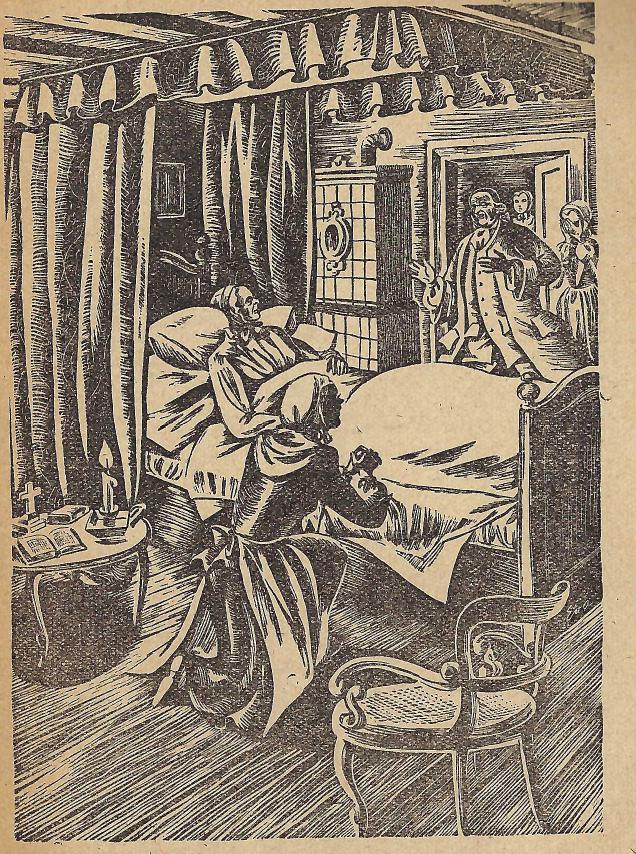 Zinzendorf zelf zei van haar: “Zij was niet alleen de wijste. Maar ook de meest beminde vrouw van haar tijd. Zij was de enige vrouw, die op iedere wijze in mijn beroep heeft gepast. Wie had zoals zij in mijn familie haar plaats kunnen innemen en deze zo voor zich weten te winnen? Wie had zoals zij voor de wereld kunnen leven zonder ooit aanstoot te geven? Wie had mij in mijn strijd tegen de droge moraliteit zo kunnen bijstaan? Wie had het farizeïsme, dat herhaaldelijk zich onder ons wilde verheffen, zo fundamenteel gekend? Wie had de dwaalgeesten, die van tijd tot tijd poogden zich van ons meester te maken, zo weten te onderscheiden? Wie had onze hele economie zo vele jaren zo wijselijk kunnen leiden en zo nobel en economisch kunnen huishouden? Wie had zoals zij nederig en tevens hoog kunnen zijn, een dienst-. maagd van allen en toch ook een heerseres? Wie had in een gemeente, waar alle klassen der maatschappij vertegenwoordigd zijn en waar men ten doel heeft, als broeders en zusters één te zijn, uit wijze en regele redenen, een dergelijke gave der distinctie en tact naar buiten en naar binnen aan de dag kunnen leggen? Wie had zijn echtgenoot zulke reizen laten doen en zich aan zulke gevaren laten blootstellen? Wie had zulke bewonderenswaardige pelgrimstochten te land en te water kunnen doorstaan? Wie had met de juiste onderscheiding, zoals zij dat deed, de wereld kunnen eren en verachten tegelijk? Wie had onder de vele neerdrukkende omstandigheden, waaronder de gemeente telkens verkeerde, het hoofd steeds omhoog kunnen houden en mij op zo’n treffende wijze kunnen bijstaan, zovele honderdduizenden guldens kunnen opbrengen en ze in 't belang der gemeente opofferen? Wie onder alle mensen had op treffender . wijze een juist en overtuigend oordeel van mijn persoon en mijn particulier leven kunnen geven dan deze vrouw met haar zeldzame capaciteiten, haar nobel denken en haar onafhankelijkheid? Ik dank de Heere, Die haar schiep voor dit zalig huwelijksleven.En wat zij voor de gemeente geweest is, bewijzen de heerlijke etablissementen, die tijdens haar beheer ontstaan zijn, waarvoor zij meer dan een half miljoen daalders heeft opgebracht, en die zij. met haar gelukkige hand heeft mogen leiden. Zij heeft kindertehuizen van 600 - 700 kinderen aan deze zijde van de oceaan en misschien nog meer ginder onderhouden en verzorgd.Haar kamer was van haar morgengebed af tot 's avonds elf uur nooit leeg. Ieder had vrijen toegang tot haar. Zij was altijd opgewekt, en in alle stormen en moeilijkheden van het leven was zij de meest constante gelovige, de meest besliste van ons allen, alhoewel zij steeds zwak van lichaam was. Sedert vijfentwintig jaren heeft ze onder ons de naam gedragen van “moeder der gemeente", en dat was zij naar waarheid; een “vorstin Gods" is zij geweest in ons midden tot haar einde toe, en in deze kwaliteit heeft de Heere haar weggekust van de aarde. Johannes Von Watteville, hun schoonzoon, zegt van haar: “Zij was heel in 't bijzonder een uitstekende, gezegende en buitengewoon hartelijke zielzorgster Zij had een open oog voor al wat raad en troost nodig had. Zo zal zij in gezegende nagedachtenis blijven, zolang er nog een restje van de Broedergemeente over zal zijn op aarde."Haar grafsteen op de Hutberg te 'Herrnhut draagt de volgende, door Zinzendorf gekozen inscriptie:“Hier rust sedert 25 Juni 1756, voor een bepaalden tijd, het stoffelijk overschot der gravin Erdmuthe Dorothea Von Zinzendorf en Pottendorf, geboren gravin Reuss, een vorstin Gods onder ons, de moeder der Broedergemeente in XVIII seculo. Zijn Geest heeft in haar gewoond. Zij werd geboren de 7den November 1700 en ontsliep de 19de Juni 1756."Zij was een zeldzaam zelfstandige persoonlijkheid, die zoals Spangenberg van haar zegt, “niet geschapen was om een copie te zijn. Maar een origineel." Slechts van Een begeerde zij een copie te zijn: van Jezus, om iets van -Zijn heerlijkheid te mogen uitstralen in de wereld. In de totale overgave van haar leven aan Hem lag de kracht, die haar op haar moeizamen tocht door het leven nooit begaf, totdat zij ziel en geest en lichaam mocht neerleggen voor Zijn Troon."Van die dag af was ook de geest van Zinzendorf meer in de hemel dan op de aarde, ofschoon de kracht tot werken hem nooit begaf.HOOFDSTUK 19Na de dood van zijn echtgenote leefde Zinzendorf een ongeregeld leven. Vaak werkte hij de hele nacht door en vergat te rusten en te slapen, zelfs te eten. Zijn gezondheid leed daar zeer onder. Met bezorgdheid zag de gemeente, hoe niet alleen hij. Maar ook zij zelf de vaste leiding van de “moeder" miste.Zinzendorfs vrienden begrepen, dat het zó niet kon blijven. Hij moest een vrouw hebben, die hem kon bijstaan en de gemeente zou een nieuwe “moeder" hebben. Zij spraken met hem daarover en overtuigden hem van deze noodzakelijkheid. Hij zelf zag dit ook in, daar hij wist, hoe hulpeloos hij in vele uitwendige dingen was zonder een vrouwenhand. De keuze was niet moeilijk: er was maar één vrouw in de gemeente, die daarvoor in aanmerking kwam, namelijk Anna Nitschmann, door de gravin zelf daarvoor uitverkoren.Zij was de dochter van een arme wagenmaker, David Nitschmann; in haar jeugd had zij de koeien van de gemeente gehoed. Zij had zich echter in de dienst van Jezus ontwikkeld tot een van de belangrijkste vrouwen, die de Broedergemeente kende. Meer dan dertig jaar was zij de geestelijke leidster der vrouwen geweest in heel de wereld, waar de Broedergemeente was gevestigd.Op 27 Juni 1757 trouwde Zinzendorf met haar in de kerk te Berthelsdorf.Kort daarna deed hij opnieuw een lange reis door Duitsland, Zwaben, Frankenland, Zwitserland en Holland, waar hij de gemeenten bezocht, preekte, evangeliseerde, organiseerde, synoden leidde, nieuwe “posthuizen des Heeren" stichtte, de Broedergemeente tegen verbitterde aanvallen verdedigde en bovenmate veel deed voor het bevestigen en verdiepen van het werk der gemeente.Tal van zendelingen werden uitgezonden naar allerlei landen. Koeriers brachten hem post na, van het ene land naar het andere. Hij schreef, werkte, streed en leed als nooit tevoren. Het huwelijk met Anna Nitschmann had daar niet veel aan kunnen veranderen. Het was, of hij zijn einde voelde naderen en wist, dat hij spoedig opgeroepen zou worden om altijd bij de Heere te zijn. Zijn werk moest af.Soms was hij ziek en moest een tijd lang het bed houden. Maar ook op bed werkte hij dan door. “De dag komt, dat niemand werken kan," was zijn leuze. En er was zo veel te doen. De wereld was zo groot, en de boodschap moest tot allen komen, allen! Als hij er niet meer was, dan moest hij zeker weten, dat het werk werd voortgezet, dat hij niets verzuimd had, wat een gezegende voortgang van het werk kon bevorderen.In het jaar 1759, op de dag vóór Kerstmis, kwam hij in Herrnhut aan. Zijn “Vriend" had hem daar naar toe gezonden. Hij wilde hem het voorrecht schenken, van deze gemeente uit, waar hij zijn groot, wereldomvattend werk begonnen was, zijn loopbaan te voleinden en te worden opgenomen in de eeuwige heerlijkheid.Toen het jaar 1760 aanbrak, wist Zinzendorf, dat dit het laatste jaar was, dat hij hier op aarde mocht leven en werken; zijn “Vriend" had het hem gezegd; maar hij zelf sprak er met niemand over. Men kon het echter opmaken uit de ijver, waarmede hij trachtte al zijn werkzaamheden te voltooien. De begeerte om heen te gaan en bij Christus te zijn, was voor Zinzendorf een gewone zaak. Alleen de blijdschap, die hij vond in de arbeid voor Jezus hier beneden, matigde dit verlangen bij hem.In de eerste weken van het jaar liet hij degenen, die een vooraanstaande betrekking in de Broedergemeente bekleedden, het waren er ca. 200, naar Herrnhut roepen, om met hen een synode te houden, waar elk onderdeel van de arbeid besproken en geregeld werd.Daarnaast hield hij elke dag samenkomsten van zeer intiemen aard met zijn dagelijkse medearbeiders, waar deze tot trouwen en ijverige dienst voor. Jezus werden aangevuurd.Deze vergaderingen gingen door tot op de 5de Mei. Hij had die nacht zeer slecht geslapen en voelde zich erg zwak. Een Broeder raadde hem aan, deze dag geen vergaderingen te beleggen. Maar te rusten. Maar hij antwoordde: “Neen, Broeder; eerst na voltooide arbeid is het goed rusten?" -Die dag at hij voor het laatst aan tafel. ‘s Avonds hadden zij nog een liefdemaal in de Kerk; maar hij vertrok spoedig en ging zeer vermoeid naar bed. Hij kreeg hevige koorts. De volgende dagen was hij uiterst zwak en hij wist, dat zijn ure gekomen was.Hartelijk en innig nam hij van een ieder afscheid. “Ik kan niet uitdrukken," zei hij tot zijn schoonzoon en andere Broeders, die rond zijn bed zaten, “hoe innig lief ik u heb. Het is mij wel in uw midden. Is het ons niet, alsof wij reeds in de hemel en engelen Gods waren? Zou u het geloofd hebben," voegde hij er triomferend aan toe, “dat het gebed van Jezus: “dat zij allen één zijn," op zo wonderbaarlijke wijze onder ons verwezenlijkt zou worden?"Terwijl hij deze woorden sprak, straalde zijn gezicht van hemelse blijdschap en liefde.Toen begon hij de namen te noemen van al degenen, die reeds daarboven in de heerlijkheid bij Christus waren.Het laatste uur van zijn leeen behield zijn gelaat deze hemelse glans; zijn geest was daarboven. Hij nam de hand van één der Broeders naast hem en zei met een lichte stem, die, als het ware reeds uit de hemel kwam: “Hadt ge het ooit gedacht, dat de Heere door ons zo grote dingen verricht zou hebben, welke onze ogen nu mogen aanschouwen, èn voor de verstrooide kinderen Gods, èn voor de heidenen? Wat deze laatsten betreft, ik had slechts gehoopt, enkele zielen voor Jezus te mogen winnen, en nu zie ik een formidabele karavaan uit alle volken en tongen de hemel binnen trekken."Zijn ogen glansden van onuitsprekelijk geluk, toen zij deze karavaan volgden, die de hemel binnentrok, zielen, die hij tot Jezus had mogen leiden. Toen greep hij de hand van zijn schoonzoon, Von Watteville en riep uit: “Mijn dierbare Jean, ik ben verlost en ga naar de Heiland?"Ongeveer een honderdtal Broeders en Zusters, buiten de zijnen, waren om zijn bed en in de aangrenzende vertrekken verzameld. Zinzendorf richtte telkens zijn ogen op hen met een onbeschrijfelijke uitdrukking van blijdschap. Maar zijn lippen konden geen woorden meer spreken.Allen voelden, dat het plechtige ogenblik gekomen was, dat hij, hun aller vader, zou heengaan. Toen verhief Jean Von Watteville zijn stem en sprak:“Heere, nu laat Gij Uw dienstknecht gaan in vrede?" Vervolgens legde hij hem de handen op en sprak de priesterlijke zegen over hem uit:“De Heere zegene u en behoede u!De Heere doe Zijn aangezicht over u lichten en zij u genadig!De Heere verheffe Zijn aangezicht over u en geve u vrede?"Zo was het einde van deze grote man Gods, die maar één passie had gehad: Jezus Christus, en zielen voor Hem te mogen winnen.Meer dan tweeduizend wenende mensen volgden hem tot zijn laatste rustplaats op de Hutberg, naast zijn eerste gemalin.Op zijn grafsteen staat vermeld:“Hier rust het gebeente van een man Gods, wiens aandenken niet zal worden uitgewist, Nikolaas Lodewijk, graaf en Heere van Zinzendorf en Pottendorf, zeer waardig Ordinarius der Broedergemeente, hersteld in de XVIIIde eeuw door Gods genade en door zijn getrouwe en onvermoeide diensten. Hij werd te Dresden op den, 26sten Mei 1700 geboren en ging in tot de vreugde des Heeren op de 9den Mei 1760 te Herrnhut. “Hij was gesteld om vrucht te dragen en dat zijn vrucht zou blijven.”GRAAF Von ZINZENDORF EN ZIJN BETEKENIS VOOR DE OPWEKKINGSBEWEGING IN DE 18E EEUW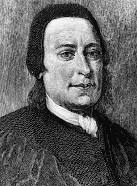 DoorLeen J. van ValenSTICHTING DE GIHONBRONMIDDELBURG2022

Het jaar 2000 is in meerdere opzichten een gedenkjaar. Op 26 mei is het driehonderd jaar geleden dat Nicolas Ludwig Von Zinzendorf werd geboren. Hij is bekend geworden als de leider van de Moravische Broeders en pionier van wereldwijde zending. Minder bekend is zijn verdienste en betekenis voor de achttiende-eeuwse opwekkingsbeweging in Europa en Amerika. Het is goed om vanuit de doelstelling van onze stichting aandacht te besteden aan deze unieke en merkwaardige persoonlijkheid.

Opgevoed te midden van piëtistische vroomheid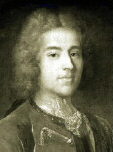 Ludwig was de tweede zoon van George Ludwig, graaf ‘Von Zinzendorf und Pottendorf'. Zijn vader stierf twee maanden na zijn geboorte in Dresden in Saksen-Duitsland. Als kind kwam hij in aanraking met de piëtistische geestesstroming op een school in Halle, waar August Hermann Francke, de vader van het piëtisme, zijn domicilie had. De piëtistische spiritualiteit heeft duidelijke overeenkomsten met het Engelse puritanisme en de Nederlandse Nadere Reformatie. Het gaat bij deze stromingen om de vernieuwing van hart en leven, een doorleefd geloof dat zich vertoont in een leven van godsvreze. Deze accenten golden als reactie op verwaterde en verschraalde protestantse belijders met hun dode orthodoxe leer en vormen. Tegenover een kil rationalisme moest de nadruk wel vallen op gevoel en gemeenschap met elkaar. Gezelschapsvroomheid moest bescherming bieden tegen de invloed en macht van de wereld en de schijngodsdienst. Het piëtisme had geen theocratische idealen en hervormingen van staat en maatschappij op het oog zoals het puritanisme. Maar streefde ernaar de vroomheid vooral gestalte te geven in filantropie en daden van barmhartigheid. 
 
In deze omgeving werd Zinzendorf gevormd. In Halle werd de basis gelegd voor de ontwikkeling van zijn spiritualiteit. De scherpe blik van Francke bespeurde het begin van ontluikend geestelijk leven in de jongeman. Maar zag ook het gevaar van hoogmoed, waartoe zijn karakter hem aanmoedigde. Vandaar dat hij als student kort gehouden werd en voor kleine misdragingen zware straffen kreeg. Deze harde leerschool is echter nuttig voor hem geweest; zij "Dreef hem uit naar de Zaligmaker en bracht hem voor een tijd van mensen af". Vervolgens ontvlamde door het horen van berichten over de voortgang van Gods koninkrijk in Europa een vuur in zijn binnenste dat onuitblusbaar bleek te zijn.
 
In dit klimaat groeide Ludwig op, wat echter haaks stond op wat hij na zijn verblijf in Halle in het scholastieke Lutherse bolwerk, Wittenberg, tegenkwam. Een kil, rationalistisch, dogmatisch denken beheerste de universiteit waar hij vanaf 1716 ging studeren. Hier voelde hij zich eenzaam en verlaten en kon hij zijn gevoelens niet kwijt. De Wittenberger studenten vonden zijn vroomheid te subjectief en overdreven. Toch kreeg hij na verloop van tijd een wat meer genuanceerde kijk op hen en ontdekte hij ook onder hen ware godsvrucht. De grondslagen van het Lutherse geloof spraken hem op zich wel aan, ook al vond hij deze op een aantal punten te bekrompen. Het geestelijke leven hoefde voor hem niet zo nauw begrensd te zijn door dogmatische kaders. Maar moest vooral gedragen zijn door een innige band met God en Christus. Vandaar dat hij vanuit zijn mystieke kijk op de dingen ook verwantschap vond met sommige rooms-katholieke gelovigen en er geen problemen mee had om hen de hand van broederschap toe te reiken.
 
Tijdens reizen door Duitsland, Frankrijk en de Nederlanden leerde hij verschillende stromingen kennen. Hij prees de tolerantie die hij in Nederland aantrof, waar de Luthersen op goede voet stonden met Calvinisten. Tijdens een verblijf van vijf maanden in Amsterdam in 1722 bezocht hij de Gereformeerde, Doopsgezinde, Engelse en Armenische kerk en zocht hij contact met sektarische stromingen die in deze bruisende stad veelvuldig gevonden werden.
 
In die tijd kwam het bekende keerpunt in zijn leven: het zien van het schilderij van de lijdende Christus, de Ecce Homo, waaronder de veelzeggende spreuk stond vermeld: "Dit alles deed ik voor u; wat doet gij voor Mij?" Deze vraag doorpriemde zijn hart en hield hem hierna voortdurend bezig. Het was zijn begeerte om als prediker van Gods liefde in de breedte van de wereld te staan, in gemeenschap met allen die dezelfde liefde kenden, tot wat voor kerk of groep zij ook behoorden.
 
Berthelsdorf en Herrnhut
Maar hoe werd de weg gebaand om aan zijn idealen gestalte te geven? Niet door een vermaarde predikantsplaats in Berlijn of Wittenberg. Maar via een ontmoeting met de eenvoudige timmerman Christian David met wie hij in 1722 contact kreeg. Deze behoorde tot de vervolgde Moravische Broeders, die in hun vaderland Bohemen geen veilige thuishaven meer hadden maar naar verschillende landen gevlucht waren. Hij vroeg de graaf, die inmiddels getrouwd was en op zijn landgoed Berthelsdorf woonde, of hij zich over een groep van geloofsgenoten wilde ontfermen. Zo werd de weg gebaand tot het stichten van een kleine commune. Op 17 juni 1722 velde David de eerste boom die plaats moest maken voor het eerste huis van Herrnhut ("onder Gods hoede"). Zo ontstond een nieuw dorp dat bij Berthelsdorf plaats moest bieden aan honderden gelovigen van verschillende achtergrond. Deze mensen, gedreven door de liefde van Christus, gingen een gemeente vormen, vrij van kerkelijke gebondenheid en met het ideaalbeeld van de apostolische christenen voor ogen.
 
De opbouw van Herrnhut verliep in het begin moeizaam, vooral vanwege de grote verscheidenheid aan bewoners, die voor de helft uit Moravische Broeders bestond. Zinzendorf zag in dat een gemeenschappelijk en door ieder aanvaard belijden de basis van de commune moest vormen, daar deze anders niet levensvatbaar zou zijn. Hij koos voor de oude tucht van de Moraviërs, die op 12 mei 1727 door allen aanvaard werd. Op die dag, juist vier jaar na de aankomst van de eerste vluchtelingen, riep de graaf de bijeengekomen broeders toe om elkaar de broederhand te geven. In het dagboek van Herrnhut werd aangetekend:
Op deze dag sloot de graaf een verbond met de Heere. De broeders beloofden allen, één voor één, dat zij ware volgelingen van de Heiland zouden zijn. Zij deden afstand van eigenzinnigheid, eigenliefde en ongehoorzaamheid. Zij wilden ernaar streven om arm van geest te zijn. Niemand moest zijn eigen voordeel vóór dat van anderen zoeken; iedereen zou zich door de Heilige Geest laten leiden. Door de machtige werking van Gods Geest werden zij allen niet alleen overtuigd. Maar als het ware weggevoerd en overmeesterd.
 Deze dag ging de geschiedenis in als de geboortedag van de ‘vernieuwde Broedergemeente'.
 
Deze verbondssluiting werd weldra gevolgd door een bijzondere herleving in de vorm van een uitstorting van de Geest. Christiaan David begon Bijbelkringen te leiden en elke avond werden op de Hutberg gebedssamenkomsten gehouden. Vele harten werden bij deze gelegenheden aangeraakt. Ook onder de kinderen vond een opwekking plaats. Deze begon met de bekering van een meisje van elf jaar, Susanne Kühnel. Zij was getuige van het sterfbed van haar moeder en zag dat deze zich vol blijdschap aan God overgaf. Zij voelde dat zij miste wat moeder had en werd hierdoor erg getroffen. Haar worsteling tot haar bekering was intens en duurde drie dagen en drie nachten. De gehele gemeenschap bad voor haar en op een morgen maakte zij haar vader wakker met de woorden: "Vader, ik ben nu een kind van God; nu weet ik wat dit is en ik wil spoedig bij moeder zijn". Deze nacht was haar ziel verlost, evenals die van drie van haar vriendinnen. Wat was de graaf blij! Hij viel op zijn knieën en dankte met de meisjes de Heere voor dit grote wonder. De Geest ging hierop door om kinderen tot Jezus te leiden. Overal werden uit kindermonden gebeden en gezangen gehoord. Zij werden vervuld met Gods liefde en dit gevoel was zo diep dat zij niet in staat bleken dit onder woorden te brengen.
 Woensdag 13 augustus vond in de nieuwe gemeenschap de eerste avondmaalsviering plaats:
Op die woensdagmorgen gingen allen naar Berthelsdorf. Op weg daarheen verbonden degenen die van elkaar vervreemd waren, zich opnieuw aan elkaar. Tijdens het zingen van het eerste lied kon men nauwelijks het zingen onderscheiden van het wenen. Verscheidene broeders baden en smeekten de Heere vooral bewaard te worden voor afscheiding en scheuring, daar zij verdreven waren uit het diensthuis en niet wisten wat te doen. Zij smeekten de Heere om hun de ware aard van de kerk te openbaren, zodat zij onberispelijk voor Hem zouden wandelen en niet alleen in Hem zouden blijven. Maar ook vruchten zouden voortbrengen. Wij baden dat wij niets zouden doen dat in tegenspraak was met de eed van trouw die wij aan Hem afgelegd hadden, en vooral niet tegen Zijn gebod van liefde zouden zondigen. Wij baden dat Hij ons zou bewaren door de reddende macht van Zijn genade en niet zou toelaten dat ook maar één ziel van de bloed- en kruistheologie, waar de redding van afhangt, weggetrokken zou worden en op zichzelf en op zijn eigen verdiensten teruggeworpen zou worden. Wij vierden het Heilig Avondmaal met harten die tegelijk neergebogen en opgeheven waren. Ieder van ons ging hoog boven zichzelf uitgetild naar huis en bracht die dag en de volgende dagen in grote rust en vrede door, terwijl wij leerden om lief te hebben.
 
Zendingsdrang
De gebeurtenissen in 1727 hadden grote gevolgen. Vervuld door Gods Geest getuigden vele broeders in de omgeving van de liefde van Christus. Zij hadden een niet te verzadigen drang om te evangeliseren. De graaf, die goed op de hoogte was van het wereldgebeuren en middelen en wegen zocht die moesten dienen tot uitbreiding van Gods koninkrijk, stelde de gemeente op de hoogte van de nood van de wereld. Hij vertelde dat grote delen van de wereld nog nooit van het evangelie gehoord hadden. Zo zei hij dat bijvoorbeeld Groenland een heel moeilijk land was om binnen te komen. Zo maakte hij zijn kudde rijp voor een grootscheeps zendingsnetwerk. Wat de gevestigde kerken over het algemeen lieten liggen, pakten Zinzendorf en zijn Herrnhutters op. Zo gingen de eerste werkers naar Groenland en andere gebieden.
 
De volgende vier jaren waren voor Herrnhut jaren van voortdurende opwekkingen. Maar was ook een tijd dat de basis werd gelegd voor grootscheepse zendingsactiviteit. De graaf reisde naar koning Christiaan in Denemarken, waar hij tien Groenlandse bekeerlingen ontmoette van de Deense zendeling Engede. Teruggekomen vertelde hij zijn broeders over de gesprekken die hij in Kopenhagen had gevoerd. Het volgende jaar werden de eerste twee zendelingen naar Groenland uitgezonden. Zij hadden geen geld op zak. Maar wel een sterk geloof in God die wonderen doet. Dit kinderlijke geloof was het kenmerk van de Herrnhutter gemeenschap, dat niet bij ‘vlees en bloed' te rade ging. Maar zich geheel toewijdde aan haar God.
 
Internationale contacten
Herrnhut vormde geen homogeen gezelschap als het gaat over de belijdenis. Dit geeft aan de ene kant de zwakheid aan van deze geloofsgemeenschap en aan de andere kant haar kracht. Na verloop van tijd onderkende de graaf haar zwakke punten, vandaar dat hij koos voor een betere tuchtuitoefening waartoe die van de oude Moraviërs als leidraad diende. De kracht van Herrnhut bestond hierin dat men elkaar als broeders en zusters in Christus aanvaardde, ongeacht de kerkelijke achtergrond. De basis waarop men elkaar vond, was de liefde tot Christus en het Woord van God, waarbij het eerste voor het tweede ging. Deze liefde overschreed niet alleen kerkgrenzen. Maar was internationaal bepaald. Dit is binnen de protestantse traditie een uniek gegeven. De reformatiebeweging was niet alleen gesplitst naar Lutherse of calvinistische signatuur. Maar landsgrenzen en ook provinciegrenzen omgrensden zelfstandig geworden kerkformaties. De taal werkte hierbij tot op zekere hoogte samenbindend, zoals in de Angelsaksische situatie. Maar dit kon niet voorkomen dat de splitsingsdrang moeilijk te stuiten was. Engeland liep wat dat betreft voorop en zelfs de puriteinen in de zeventiende eeuw hadden daartoe het voorbeeld gegeven! In Nederland heeft men eeuwenlang deze repeterende breuken kunnen voorkomen, voor zover de reformatorische kerk van overheidswege beschermd bleef.
 
De achttiende-eeuwse opwekkingsbeweging betekende geen opheffing van kerkelijke grenzen. Maar door het vuur van deze beweging speelden deze een ondergeschikte rol. Zo was dit tot op zekere hoogte in Engeland en Amerika. Het waren vooral de Wesleys en Whitefield die weinig waarde hechtten aan kerkelijke structuren, al bleven zij tot hun dood anglicaan. Zij fungeerden als bruggenbouwers tussen de verschillende stromingen, wat niet door een ieder in dank werd aanvaard. De tegenstand van de kerkelijke leiders kon krachtig zijn en uitlopen op drastische maatregelen om de openluchtprediking te verbieden.
 
Zinzendorf had veel gemeenschappelijks met de methodisten als het ging over de eenheid van de gelovigen. Hij was niet alleen een bruggenbouwer naar zijn eigen Lutherse geestverwanten toe. Maar zocht ook contact met gelijkgezinden onder Calvinisten in Holland, Frankrijk en de Angelsaksische wereld.
 
In ons land kreeg hij weinig voet aan de grond, wat voor een deel zijn oorzaak vindt in het feit dat de steile Calvinisten alhier geen antenne hadden voor het fenomeen opwekking. Aan de overkant van de Noordzee en aan de andere kant van de Atlantische Oceaan vond hij meer bijval, vooral onder de methodisten. Toch haakten deze na verloop van tijd af, omdat onder de Moraviërs vormen van geestdrijverij steeds meer een rol gingen spelen. Zinzendorf maakte verschillende reizen naar het Britse eiland en Amerika, werd daar in het begin positief ontvangen. Maar verloor na verloop van tijd bij velen het vertrouwen, voornamelijk door zijn soms extreme spiritualiteit.
 
Ook in zijn eigen vaderland stond hij vaak onder het vuur van de kritiek. De piëtisten van Halle vonden hem te oppervlakkig in zijn visie op de bekering, waarin zij de door hen verdedigde ‘Busskampf' [boete] misten. Dit hield in dat zij van de zondaar een langdurig proces van berouw en zondeovertuiging verlangden, alvorens er ruimte werd geschapen voor geloofsvreugde en heilszekerheid. Zinzendorf had wat dat betreft meer Bijbelse nuchterheid dan zijn oude leermeester Francke. De Luthersen zagen de toenemende invloed van de Herrnhutters als bedreigend en vanuit de overheid werden acties ondernomen om de nederzetting haar rechten te ontnemen.
 
Opwekkingen in Silezië, Salzburg en Baltische landen
Vóórdat de eerste symptomen van een opwekking in de Angelsaksiche landen zichtbaar waren, was een soortgelijke beweging gaande in Silezië, het huidige Poolse gebied rondom Wroclaw (Breslau). Het was oorspronkelijk een lekenopwekking, die door veldpredikers op gang werd gebracht (Feldgottesdienste). De protestantse enclave probeerde zich te herstellen van de door contrareformatie en oorlogen aangerichte schade. In 1708 ontstonden in Breslau gebedssamenkomsten die een piëtistisch karakter hadden. De sleutelfiguur van de vernieuwingsbeweging was Johann Adam Steinmetz, een krachtige prediker die sterk op levensheiliging aandrong. Zinzendorf voelde zich erg door hem aangesproken en stelde alles in het werk om de protestanten daar te beschermen.
 
Hetzelfde zien we in het Oostenrijkse Salzburg, waar velen wegens hun geloof vervolgd en verdreven waren. Ook hier vonden opwekkingen plaats waarbij Zinzendorf betrokken was. Ditzelfde gold ook voor de Baltische staten, waar een piëtistische herleving plaatsvond. Het is opmerkelijk dat weer de Moraviërs bij deze bewegingen een belangrijke rol speelden. De nadruk die zij legden op de levensheiliging en de wijze waarop zij dit voorleefden, maakten op velen diepe inDruk. Het gewone volk was verzadigd van de rationele preken die op veel kansels werden opgedist en verlangde naar wezenlijke vroomheid. In Budwethen in Litauen zorgde een groep Salzburgers op kerstavond 1732 voor enige opschudding toen zij naar de pastorie togen en daar tot in de nacht baden en zongen. De predikant kwam diep onder de indruk van hun vurigheid en godsvrucht. Piëtistische lectuur, zoals Das Wahres Christentum van Johann Arndt, werd door de Salzburgers gelezen en verspreid.
 
Zo vond een internationale verspreiding plaats van het opwekkingsdenken in de Lutherse geloofsgemeenschappen, niet alleen in de reeds genoemde landen. Maar over geheel Duitsland, Zwitserland en in delen van Oostenrijk. Het was de boodschap van de noodzaak van de nieuwe geboorte die bij velen een doorbraak teweeg bracht. En Zinzendorf bezocht de gebieden waar opwekkingen op kleinere of grotere schaal plaatsvonden. Hij gaf raad en bracht mensen met elkaar in contact. En in zijn ‘thuisgemeente' op zijn landgoed werd dag en nacht aaneengesloten gebeden voor de uitstorting van Gods Geest in de wereld. Deze gebedswake was uniek, evenals de wijze waarop men elkaar bemoedigde. Het was een spiritualiteit die wars was van doemdenken en somberheid. Tegenover de piëtistische zonde- en boeteleer lieten de graaf en zijn staf het loflied en de geloofsvreugde overheersen. Zo was het kleine Herrnhut een ‘stad op een berg', die tot over verschillende grenzen licht liet verspreiden, tot aan de kusten van Groenland en Suriname toe.
 
Weinig belangstelling voor de graaf in Nederland
De vraag komt op waarom Zinzendorf in Nederland zo weinig onthaal vond. Zeker, in Amsterdam en andere plaatsen ontstonden broedergemeenten, die zich na verloop van tijd consolideerden in Zeist. Hiertegenover stond veel wantrouwen ten opzichte van de beweging, zowel van de kant van de Hervormde kerk als van hen die tot de beweging van de Nadere Reformatie behoorden. De meeste predikanten in Amsterdam, de stad die in veel opzichten de toon aangaf in de republiek, verzetten zich heftig tegen Zinzendorf en zijn volgelingen. Zij vonden hun vroomheid dweepziek en bekritiseerden vooral hun theologie die niet strookte met de calvinistische confessie. Enkelen in de hoofdstad vormden een uitzondering, waaronder de uit Duitsland afkomstige David Bruenings [Bruinings] en Franco de Bruin, die de graaf een warm welkom gaven als hij met zijn gevolg de stad bezocht.
 
De kritiek van de Hollandse Calvinisten stond niet op zichzelf. Zij hadden in een aantal opzichten zeker gelijk als zij symptomen van geestdrijverij bij de Herrnhutters waarnamen. Maar aan de andere kant had hun kritiek te maken met een zekere starheid en beperktheid van denken. Ondanks het feit dat de republiek vanwege haar koloniën tot de spraakmakende mogendheden van Europa behoorde, had de kerk alhier weinig oog voor de reikwijdte van het koninkrijk van Christus op aarde met alle variaties en tradities. De liefde van Zinzendorf voor de heidenen en de onbekeerde naaste werd niet opgemerkt. Was de kritiek die hij ontving niet eerder van vorm van camouflage om eigen zwakheid te bedekken? Was de zending van de Herrnhutters in Suriname geen aanfluiting voor de kerk in Nederland en de koloniale machthebbers die eerder op uitbuiting van de inlanders, vooral door de slavenhandel, uit waren dan op hun zielenheil?
 
Zinzendorf en de methodisten
Terwijl Nederland haar grenzen liever gesloten hield voor de Herrnhutters, ondanks de grote tolerantie die zij doorgaans toonde, had Zinzendorf in Engeland meer aanhang. De Fetter Lane Society in Londen, dat oorspronkelijk een Moravische gebedskring was, werd regelmatig door Whitefield en de Wesleys bezocht. Op 18 mei 1739 tekende Whitefield aan dat hij hier met "verschillenden uit de Moravische kerk had gegeten". Hij kon niet nalaten om zijn bewondering te uiten voor ‘hun grote eenvoud en diepe bevinding van het innerlijke leven.' Er heerste een warme sfeer en soms een wat te grote emotionaliteit, die na verloop van tijd in excessen ontaardde. Allen waren betrokken bij de samenkomsten. Het gezongen lied nam een voorname plaats in. Sommige medewerkers van de methodistenleiders sloten zich bij deze groep aan, zoals James Hutton en John Cennick. Later distantieerden Whitefield en de Wesleys zich van hen en ook van Zinzendorf, omdat de excessen gingen domineren. Desondanks is de rol van Fetter Lane niet weg te denken in de ontwikkeling van de Great Awakening in Engeland en Amerika. Zinzendorf bezocht de Amerikaanse koloniën enkele malen en wist piëtistische Duitsers in aanraking te brengen met puriteinse Engelsen. Ook waren de Moraviërs het middel tot de geloofsdoorbraak van de Wesleys die van hen de belangrijke plaats van de rechtvaardiging in het geloofsleven leerden.
 
Een voorbeeldfunctie!
Zo was Zinzendorf een verbindingsschakel tussen verschillende opwekkings-bewegingen. Hij wist stromingen met verschillende theologische uitgangspunten maar met dezelfde bezieling bij elkaar te brengen, wat ook niet altijd lukte. Hij reisde stad en land af om de ‘Una Sancta' tot gestalte te brengen. Hij riep gelovigen op tot verootmoediging en gebed. De gemeenschap der heiligen was voor hem een utopie die hem niet onbereikbaar toescheen. Daar had hij alles voor over. In het voetspoor van Calvijn wilde hij oceanen overzwemmen als het ging om de eenheid van Gods gemeente. De vrome graaf is wat dat betreft een prototype die ons in het jaar 2000 veel te zeggen heeft. De kerk heeft haar zeggingskracht in de samenleving verloren, mede als gevolg van versnippering en onenigheid. Kennelijk moeten zwaardere stormen over onze gemeenten loeien en heilige huisjes omverwerpen willen we vatbaar zijn voor het gebed van de Zaligmaker om de eenheid van de kerk. Een verdeeld huis heeft uiteindelijk geen bestaansrecht en heeft als stad op een berg geen enkele uitstraling of zeggingskracht. En de roep om een reveil is een slag in de lucht als deze niet gepaard gaat met een concreet appél om zich in de strijd tegen de helse machten te verenigen en niet te vergeten voor God te verootmoedigen.
Literatuur:
W.R. Ward, The Protestant Evangelical Awakening [Cambridge: Cambridge University Press, 1992].
August Gottlieb Spangenberg, The Life of Nicholas Lewis Zinzendorf [London: 1838].
Felix Bovet, A Pioneer of Social Christianity [Hampton USA: zonder jaartal].
J.E. Hutton, A history of the Moravian Church [London: 1909].
R.B. Evenhuis, Ook dat was Amsterdam, deel vier [Uitgeverij Ten Have: 1974].
Aart de Groot en Paul Peucker (red.), De Zeister Broedergemeente 1746-1996 [Zutphen: Walburg Pers, 1996].
L.J. van Valen, Zijn akker was de wereld, George Whitefield en de Great Awakening [Leiden: J.J.Groen en Zoon, 1995].
Andrew Murray, De sleutel van het vraagstuk van de zending [Den Haag: Uitgeverij Gazan, z.j.].